Załącznik Nr 1 do Zarządzenia Regionalnego Dyrektora Ochrony Środowiska w Kielcach z dnia 28.11.2023 r. w sprawie ustanowienia planu zadań ochronnych dla obszaru Natura 2000 Ostoja Sobkowsko-Korytnicka PLH260032OPIS GRANIC OBSZARU NATURA 2000Przebieg granicy obszaru Natura 2000 w postaci wykazu współrzędnych punktów załamania granicy w układzie współrzędnych płaskich prostokątnych PL-1992.Załącznik Nr 2 do Zarządzenia Regionalnego Dyrektora Ochrony Środowiska w Kielcach z dnia 28.11.2023 r. w sprawie ustanowienia planu zadań ochronnych dla obszaru Natura 2000 Ostoja Sobkowsko-Korytnicka PLH260032MAPA OBSZARU NATURA 2000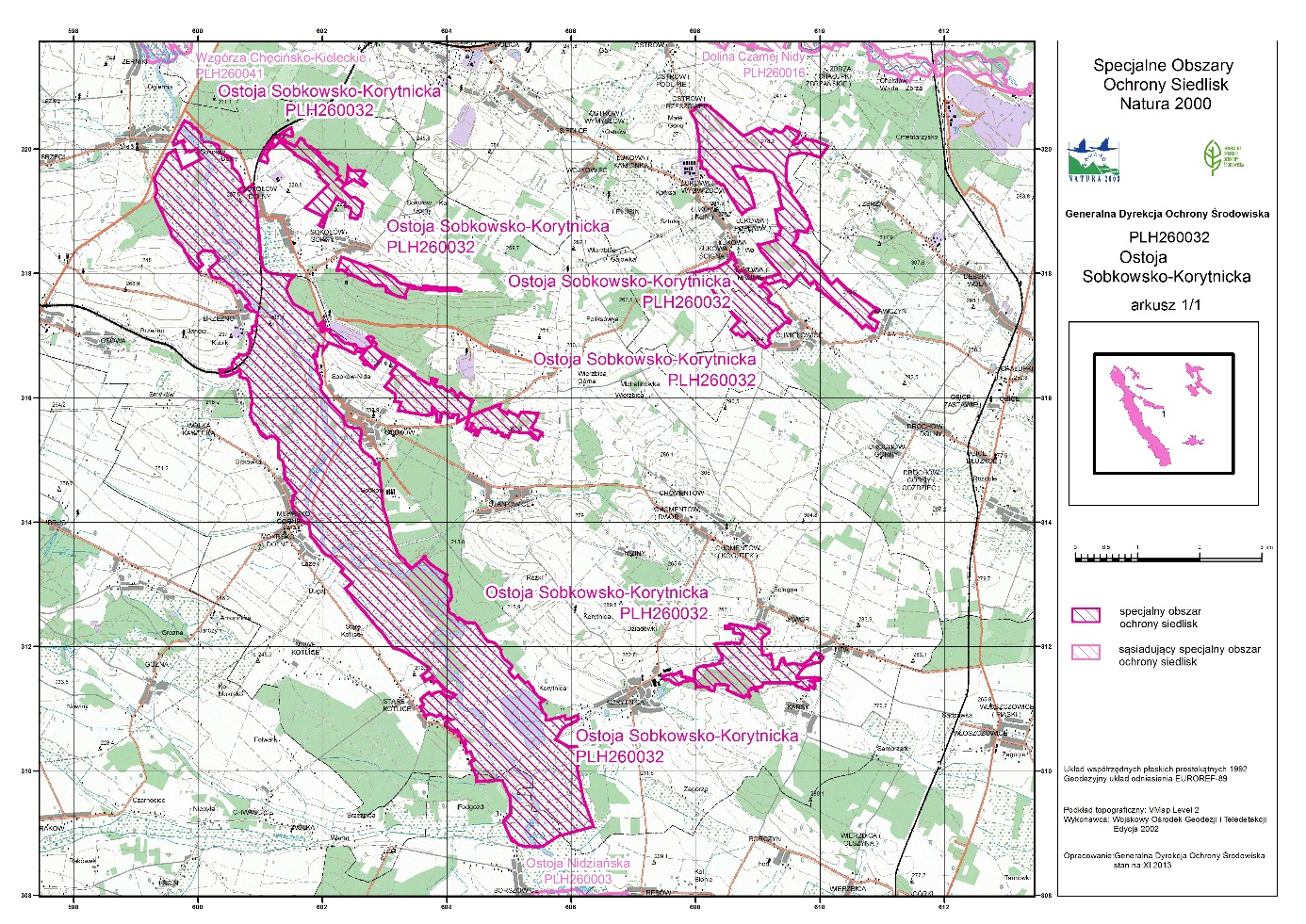 Załącznik Nr 3 do Zarządzenia Regionalnego Dyrektora Ochrony Środowiska w Kielcach z dnia 28.11.2023 r. w sprawie ustanowienia planu zadań ochronnych dla obszaru Natura 2000 Ostoja Sobkowsko-Korytnicka PLH260032IDENTYFIKACJA ISTNIEJĄCYCH I POTENCJALNYCH ZAGROŻEŃ DLA ZACHOWANIA WŁAŚCIWEGO STANU OCHRONY PRZEDMIOTÓW OCHRONY W OBSZARZE NATURA 2000Załącznik Nr 4 do Zarządzenia Regionalnego Dyrektora Ochrony Środowiska w Kielcach z dnia 28.11.2023  r. w sprawie ustanowienia planu zadań ochronnych dla obszaru Natura 2000 Ostoja Sobkowsko-Korytnicka PLH260032CELE DZIAŁAŃ OCHRONNYCH* Parametry/wskaźniki stanu ochrony, odrębne dla każdego siedliska lub gatunku zostały oparte na podstawie wskaźników stanu zachowania zawartych w metodyce monitoringu, o którym mowa w art. 112 ust. 2 ustawy o ochronie przyrody. Stanowiska zgodnie z dokumentacją planu zadań ochronnychZałącznik Nr 5 do Zarządzenia Regionalnego Dyrektora Ochrony Środowiska w Kielcach z dnia 28.11.2023 r. w sprawie ustanowienia planu zadań ochronnych dla obszaru Natura 2000 Ostoja Sobkowsko-Korytnicka PLH260032DZIAŁANIA OCHRONNE ZE WSKAZANIEM PODMIOTÓW ODPOWIEDZIALNYCH ZA ICH WYKONANIE I OBSZARÓW ICH WDRAŻANIAW przypadku stwierdzenia przedmiotu ochrony na działkach niewskazanych w planie zadań ochronnych, po wykonaniu ekspertyzy przyrodniczej można realizować działania ochronne zgodne z niniejszym zarządzeniem właściwe dla stwierdzonego siedliska lub gatunku. 1) w rozumieniu rozporządzenia Ministra Środowiska z dnia 17 lutego 2010 r. w sprawie sporządzania projektu planu zadań ochronnych dla obszaru Natura 2000 (Dz. U. Nr 34, poz. 186, z późn. zm.)2) Działki ewidencyjne: Agencja Restrukturyzacji i Modernizacji Rolnictwa, baza LPIS (18.07.2016 r.)LOKALIZACJA MIEJSC WDRAŻANIA DZIAŁAŃ OCHRONNYCH – MAPA POGLĄDOWA(ARKUSZE 1-17)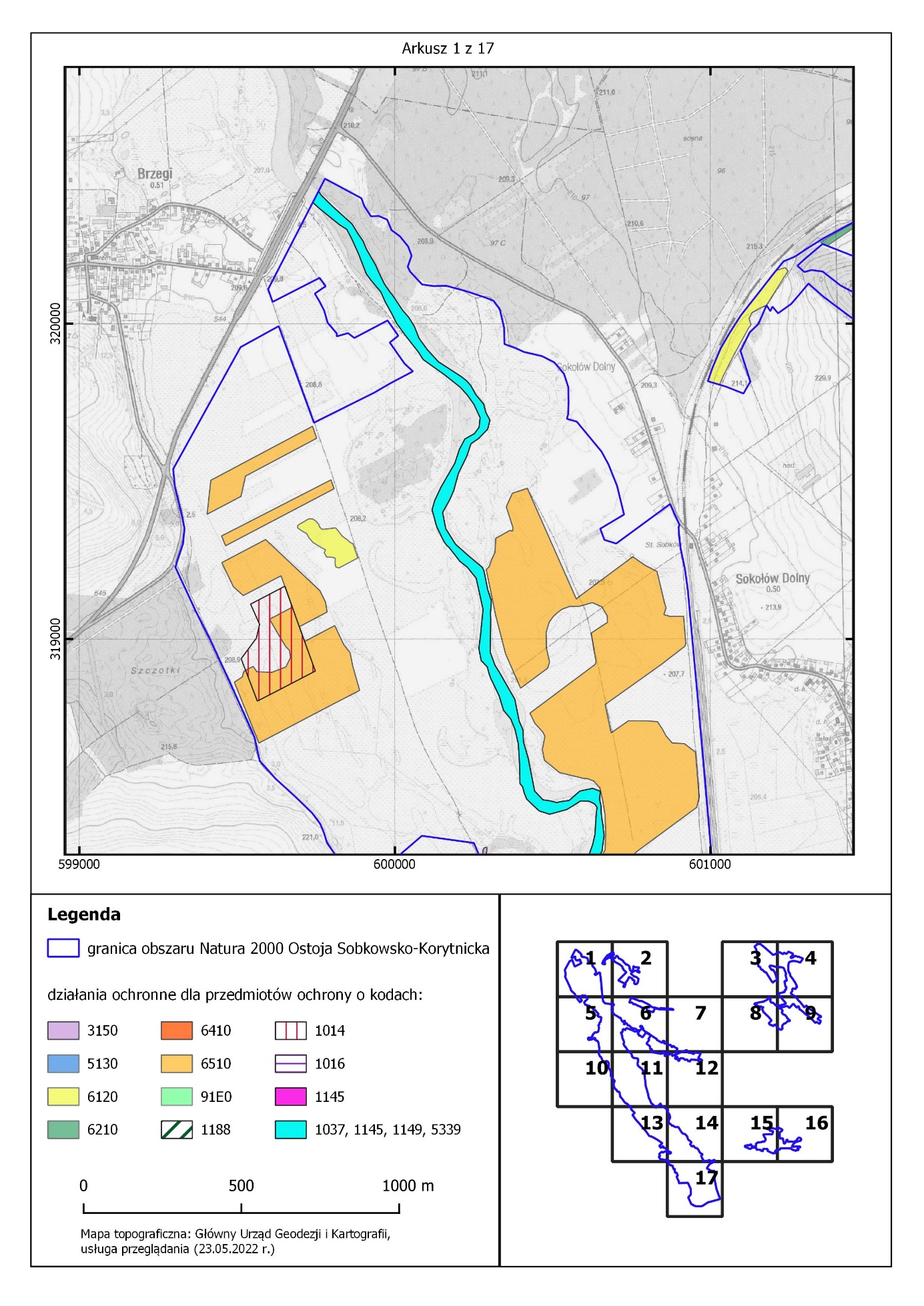 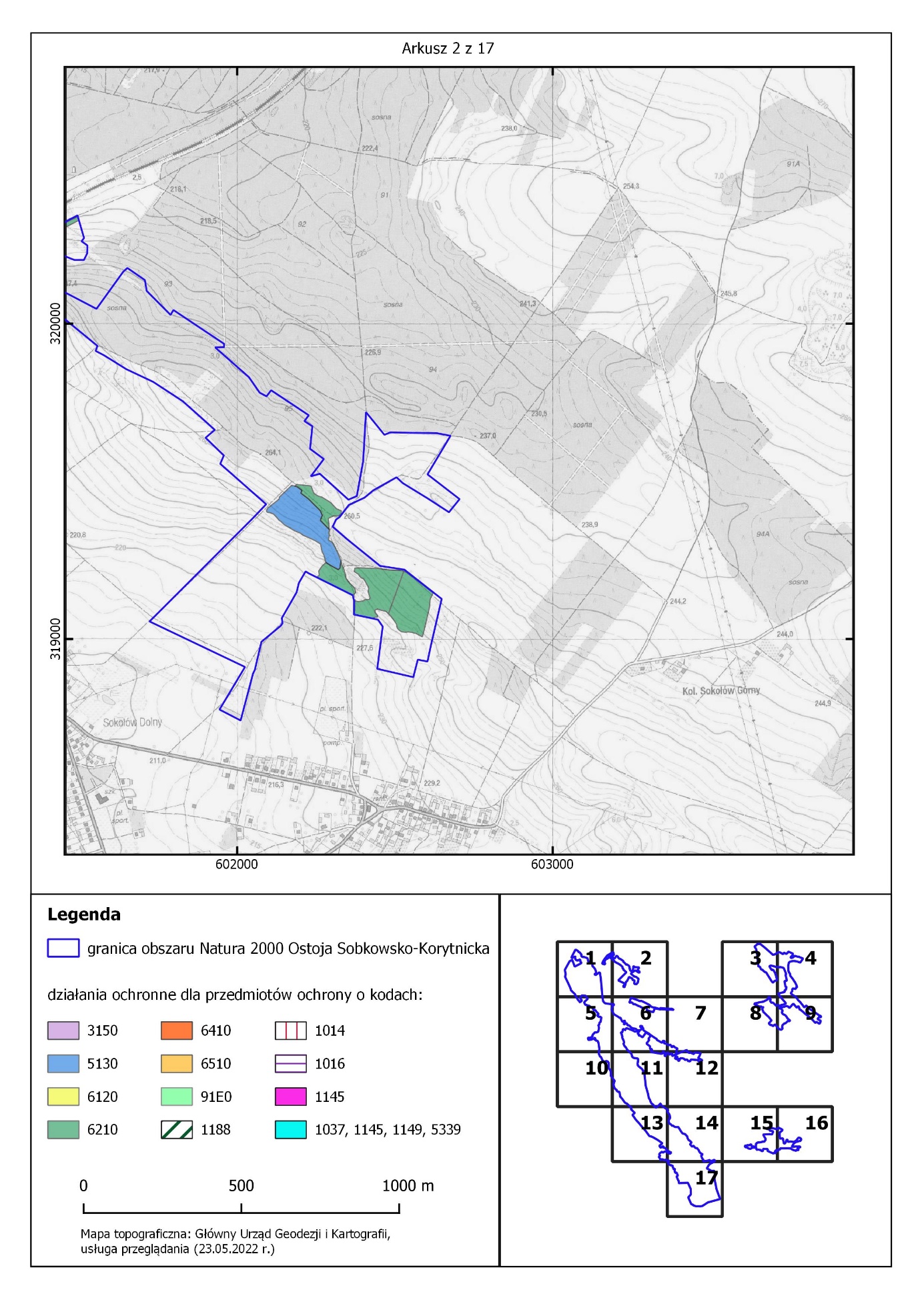 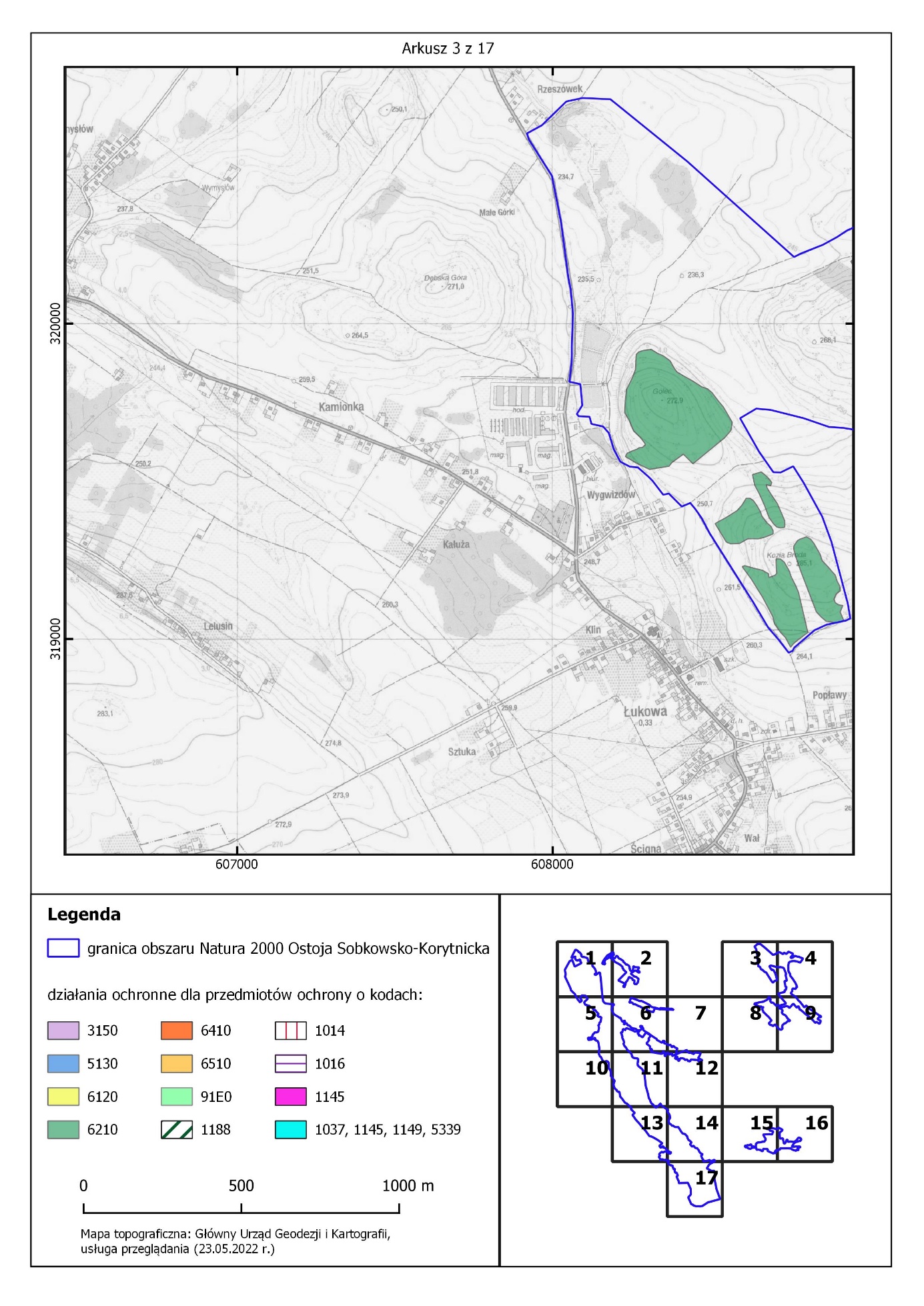 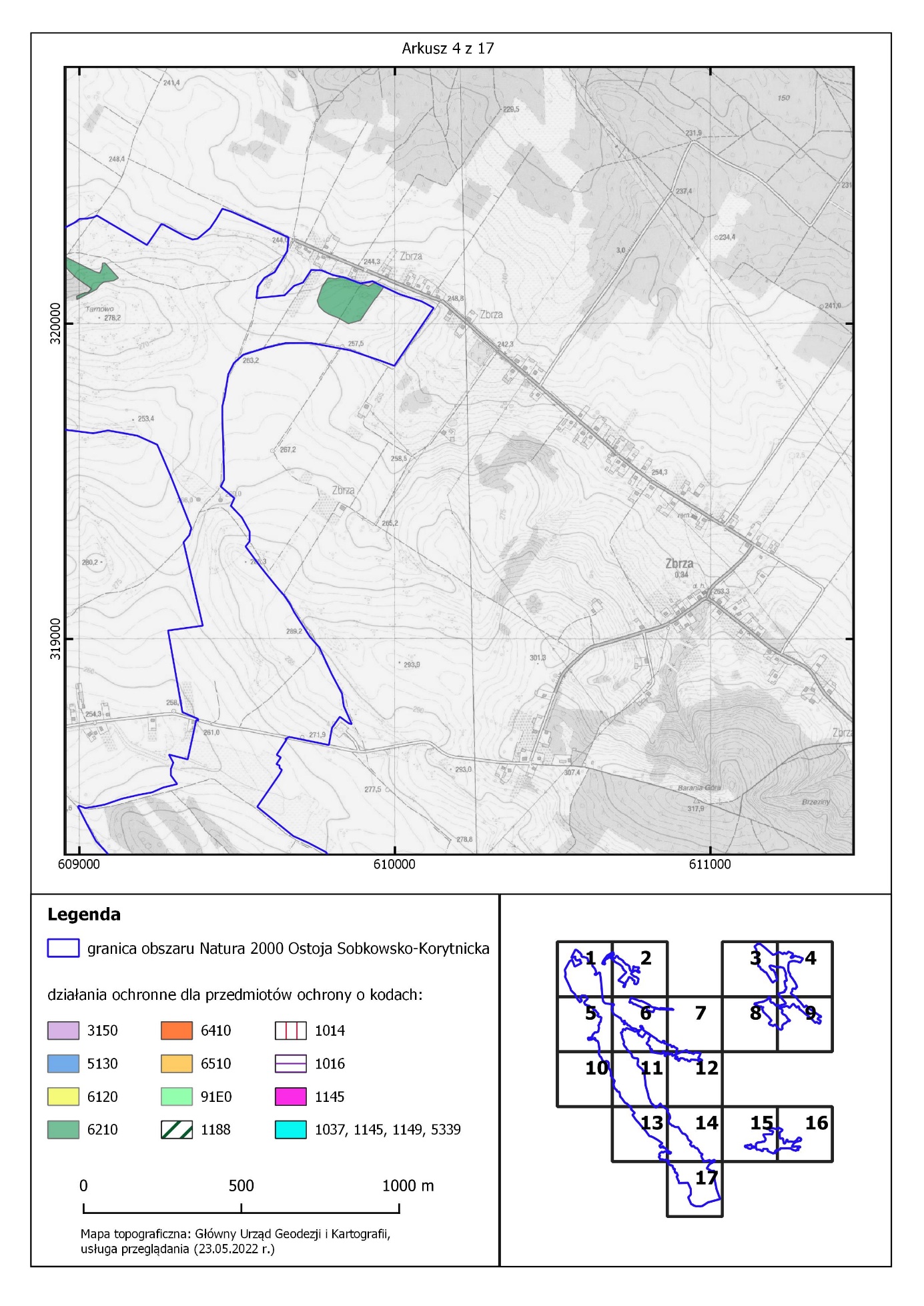 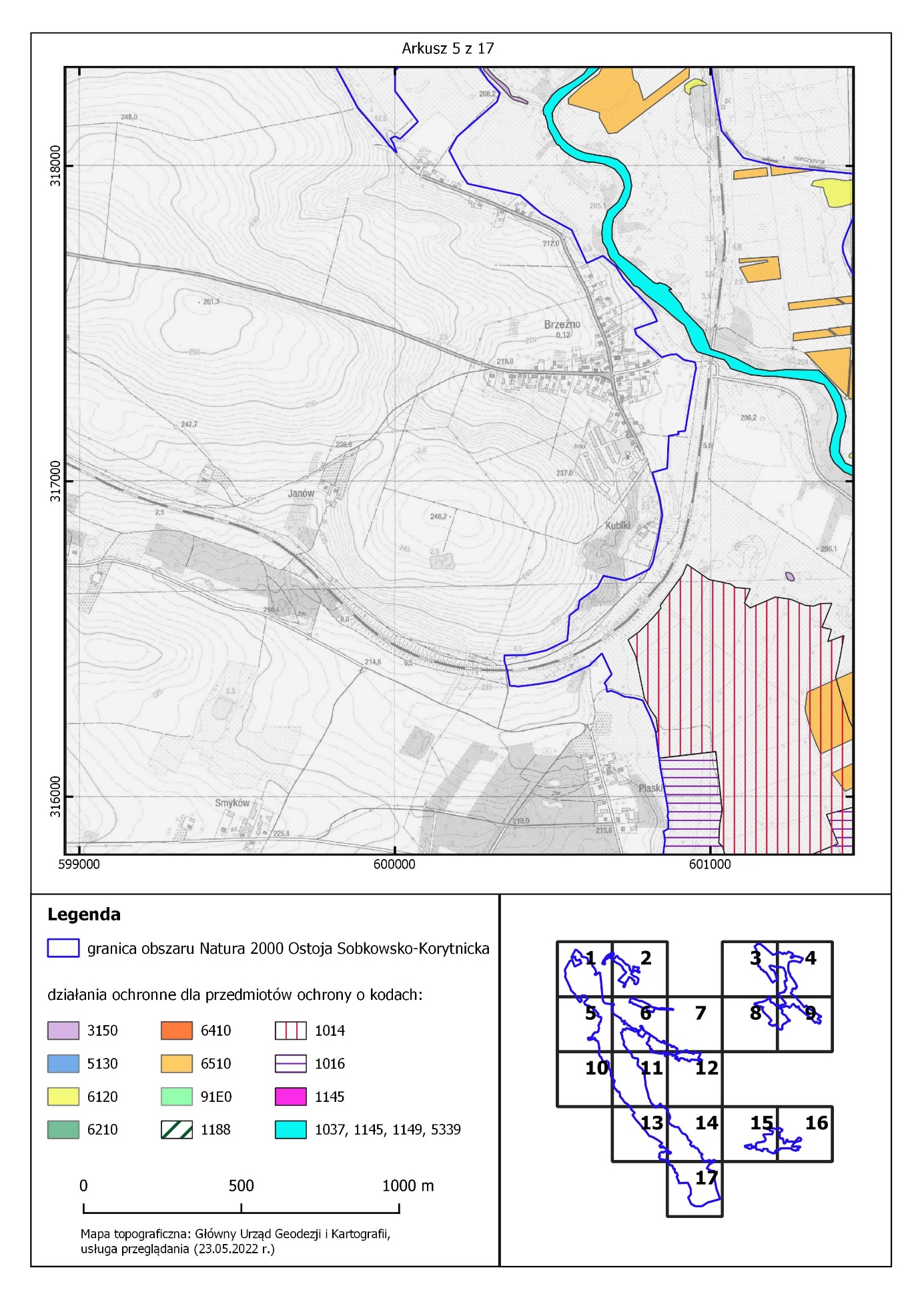 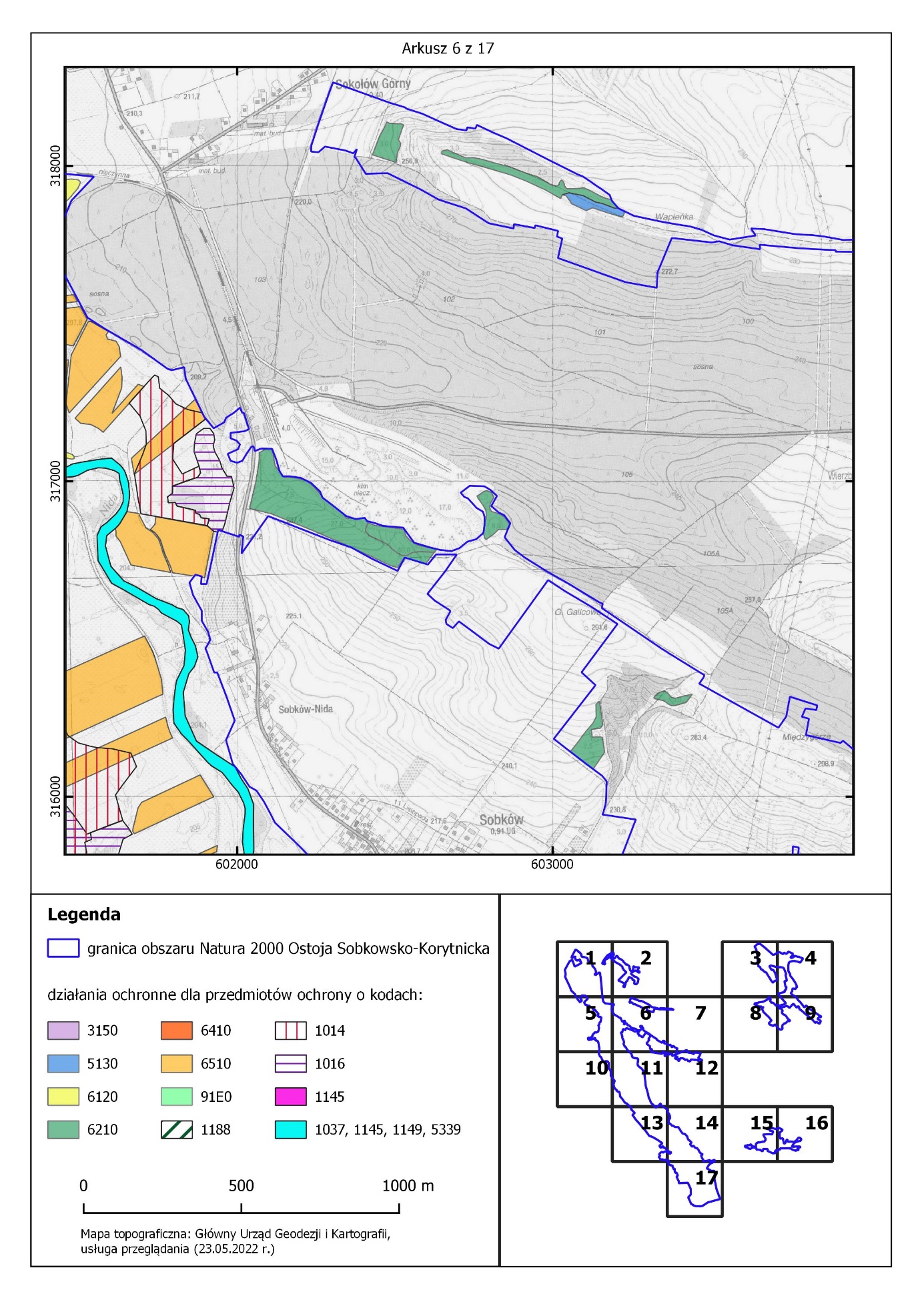 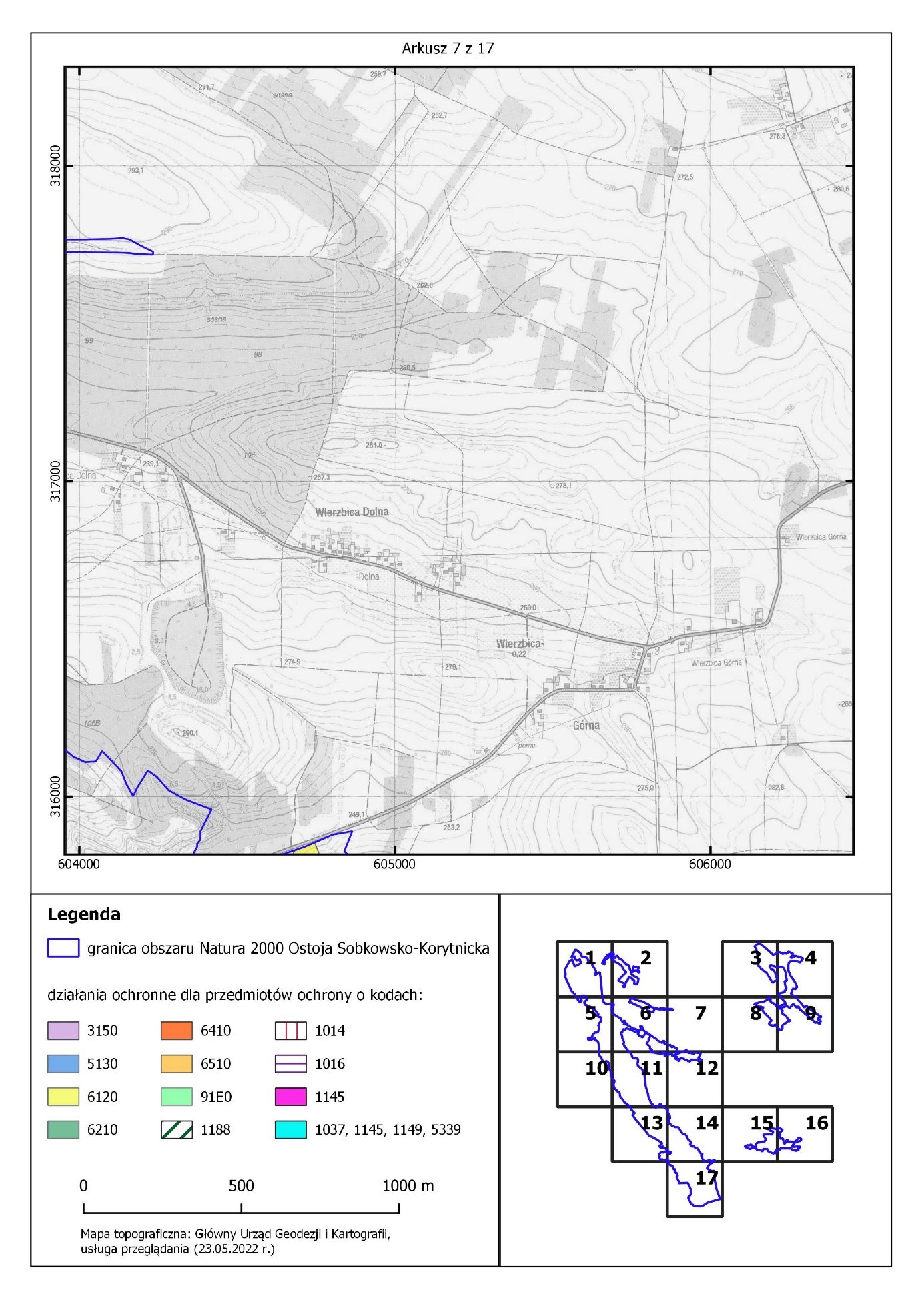 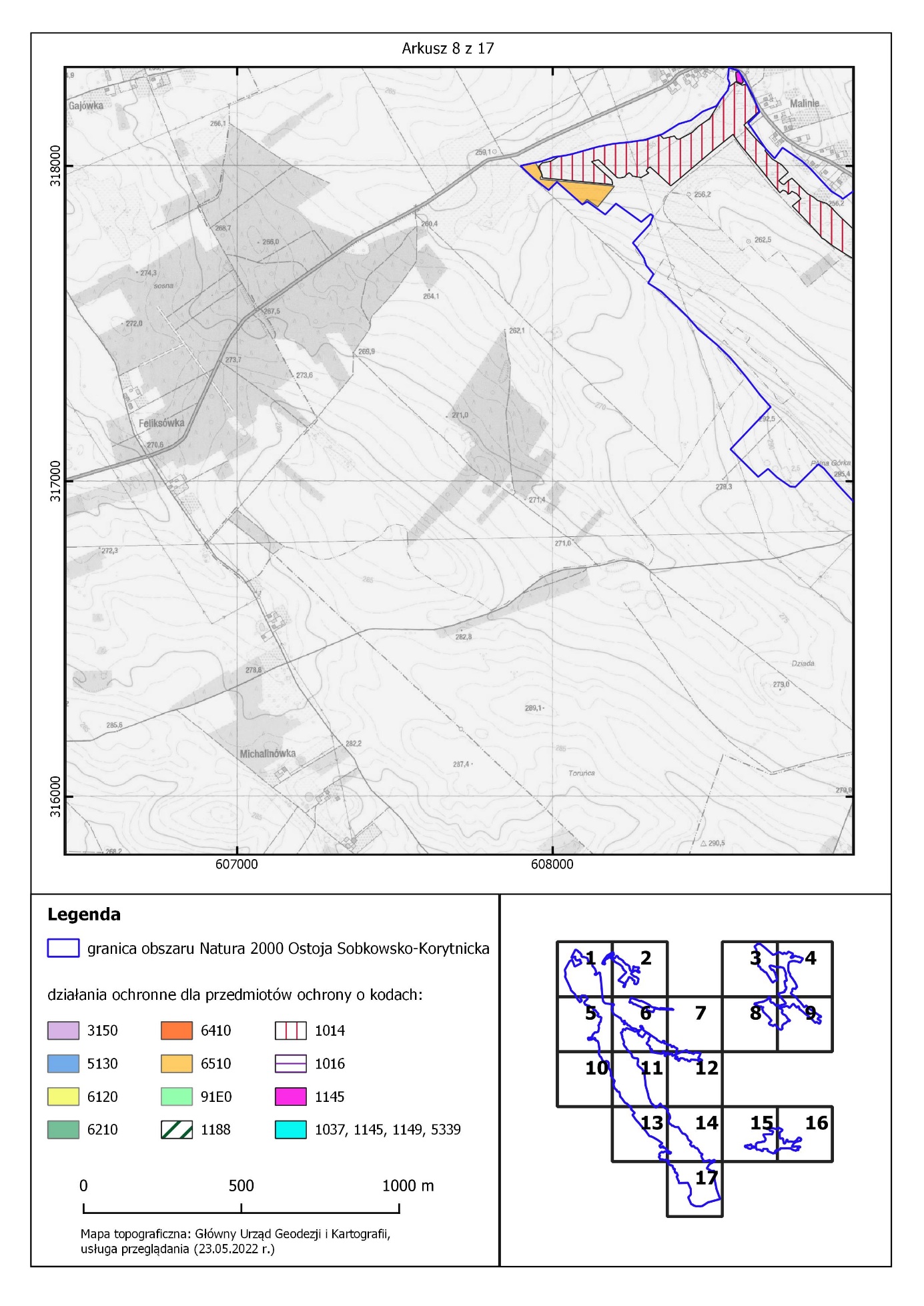 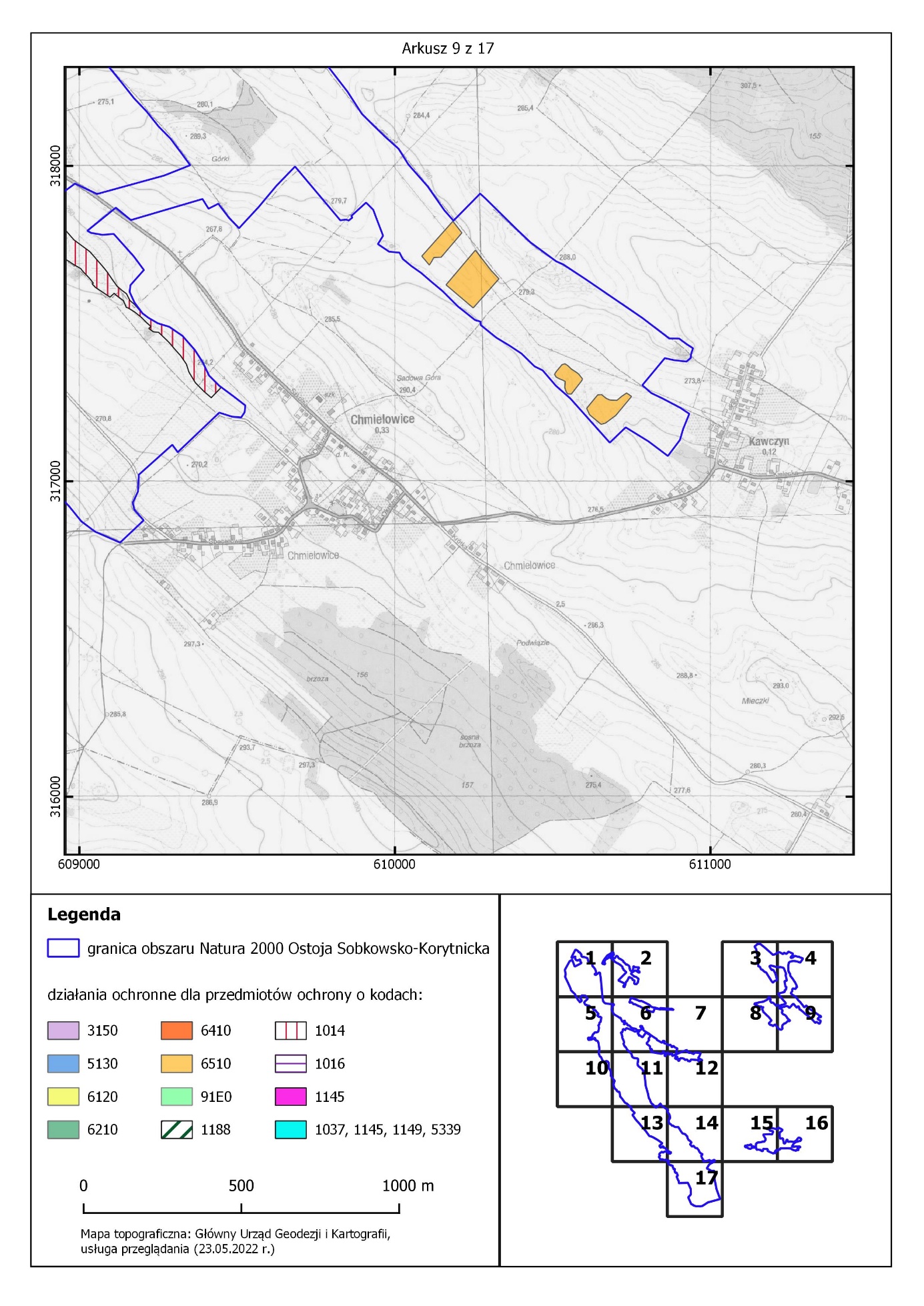 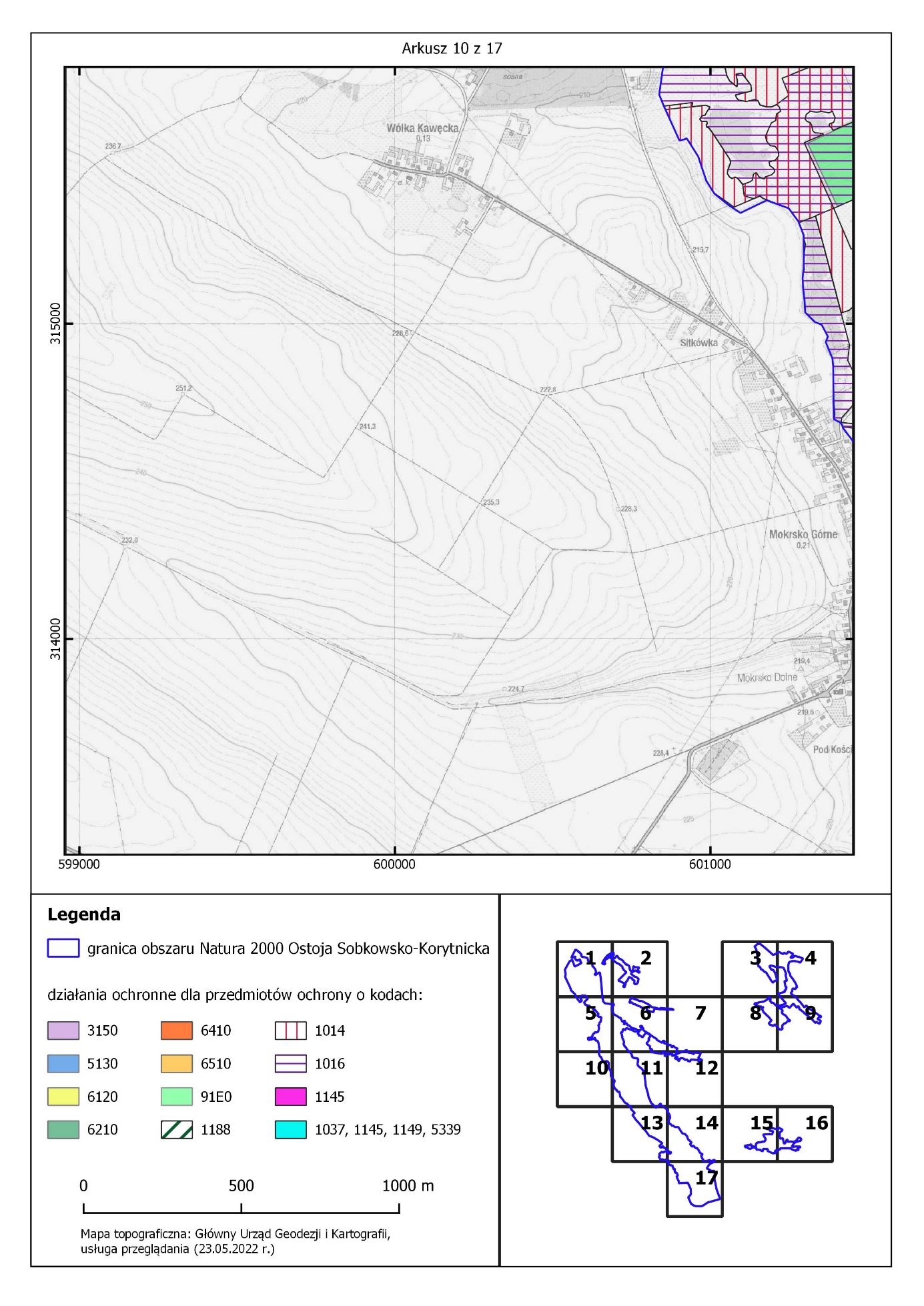 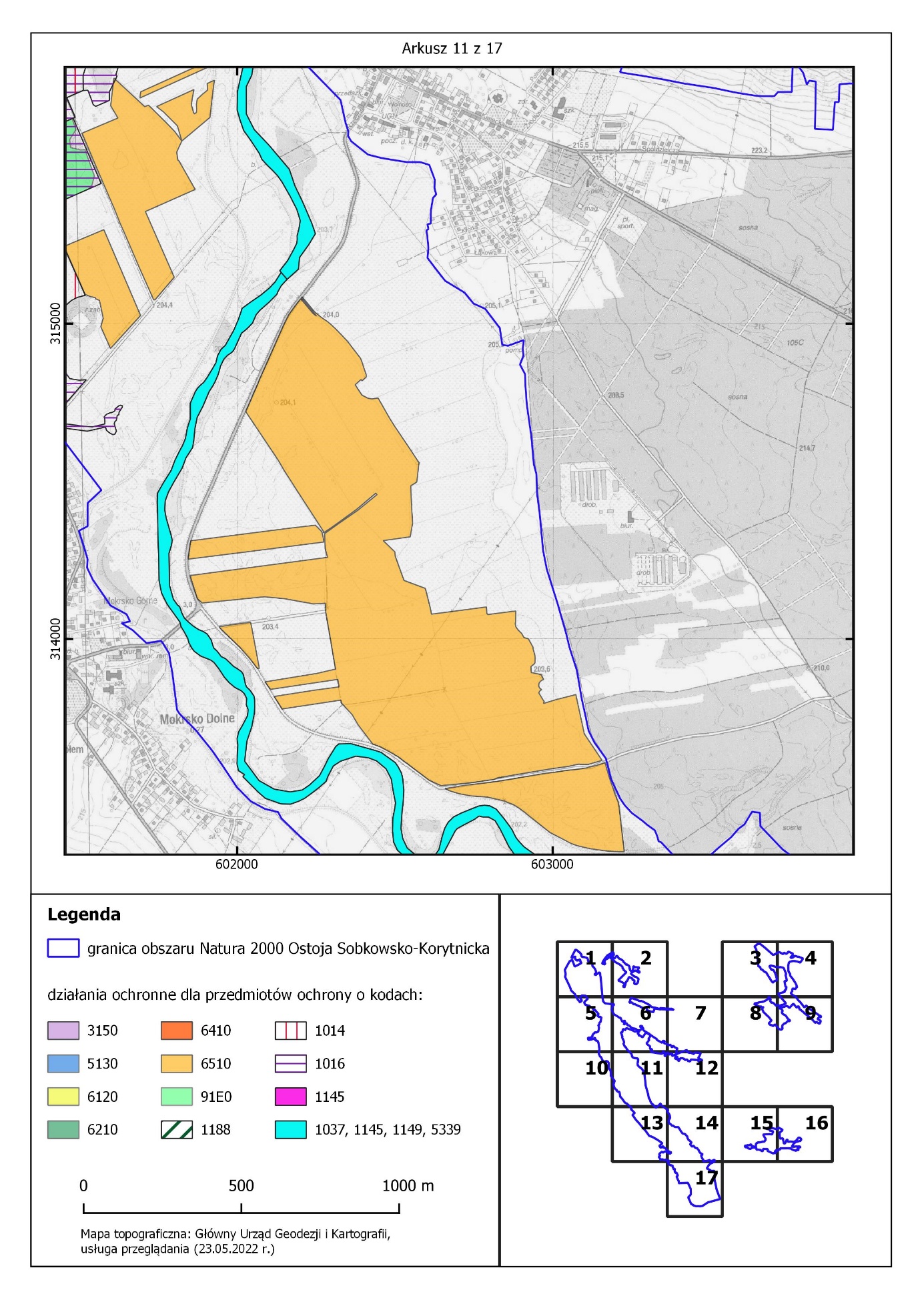 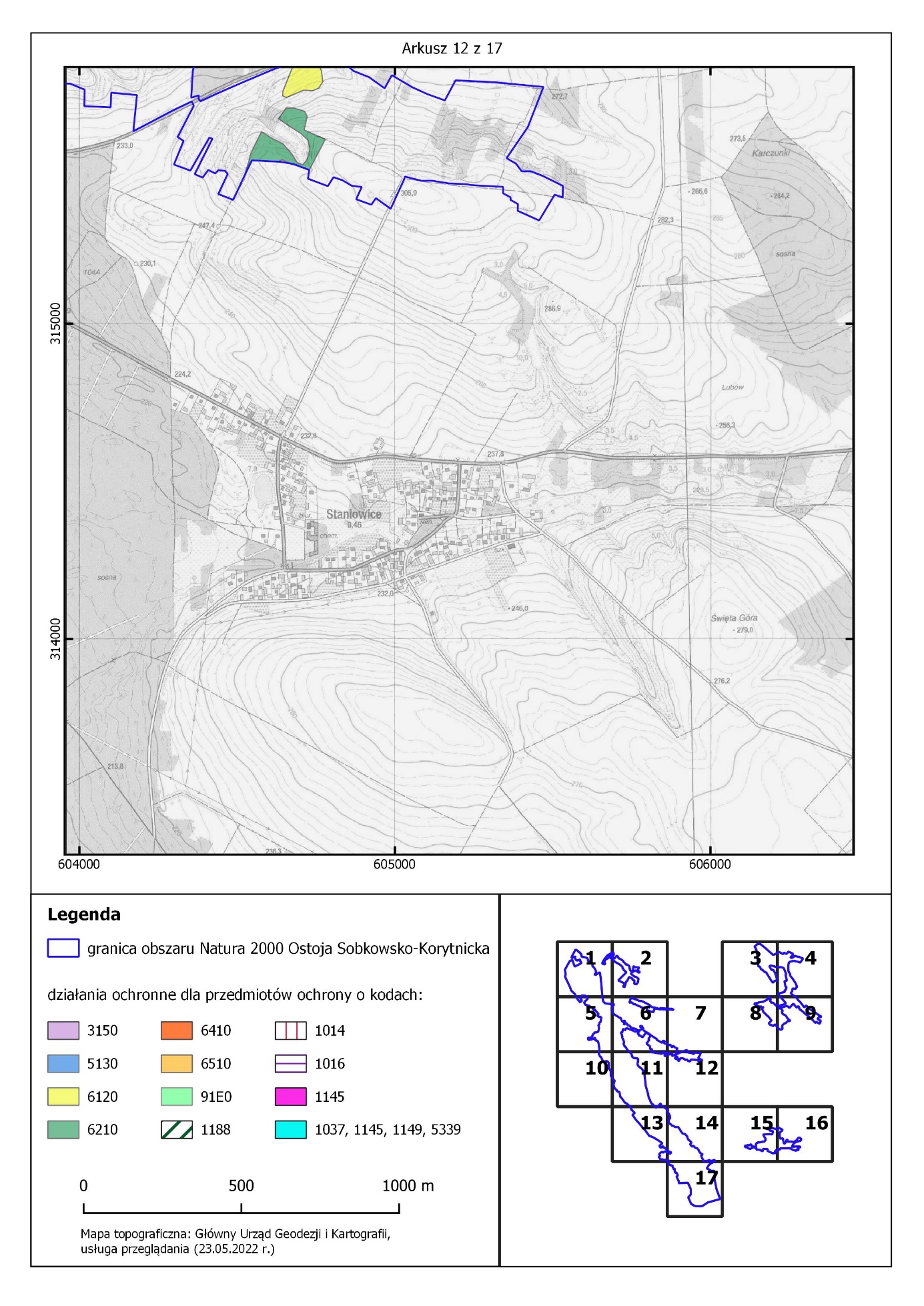 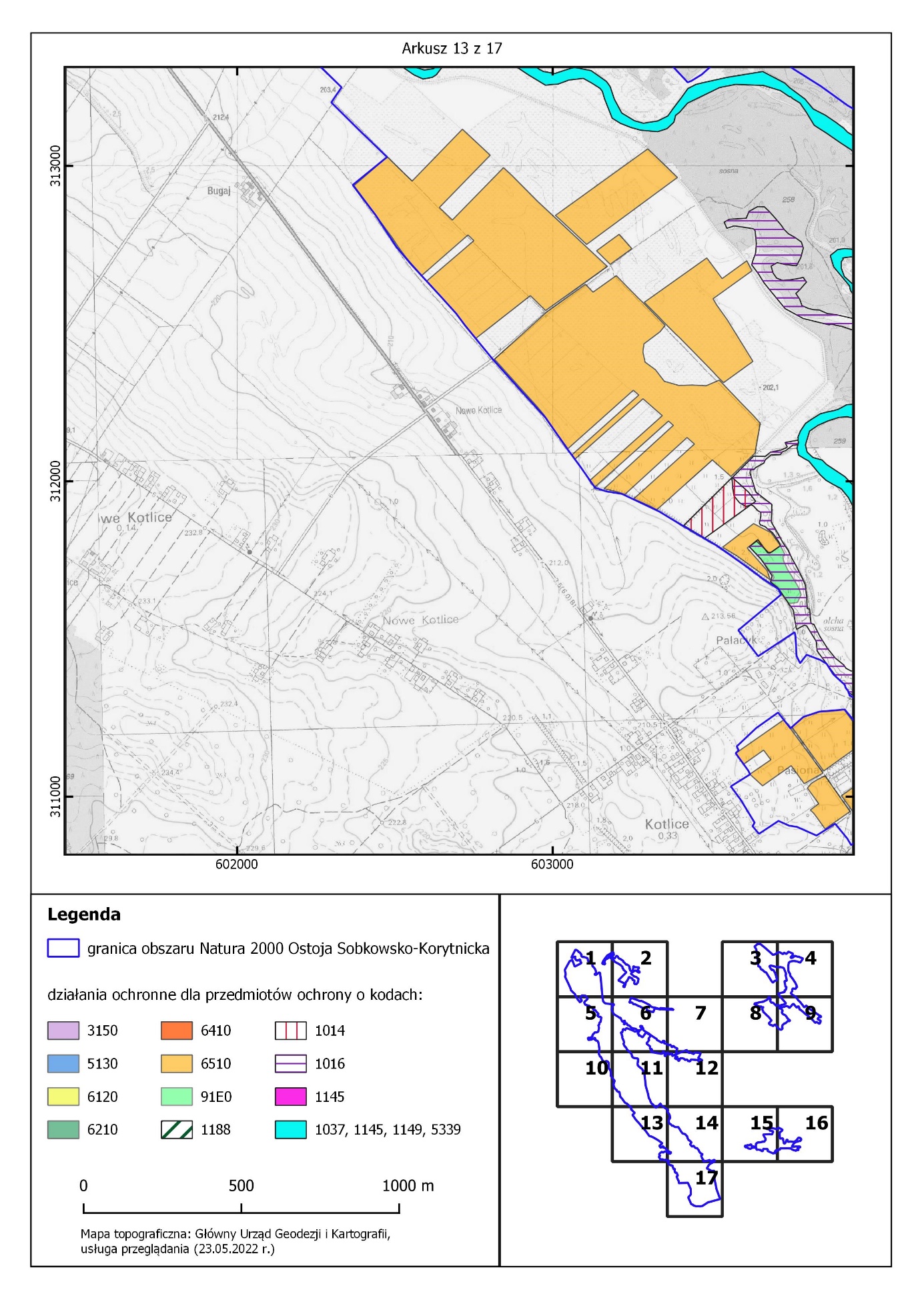 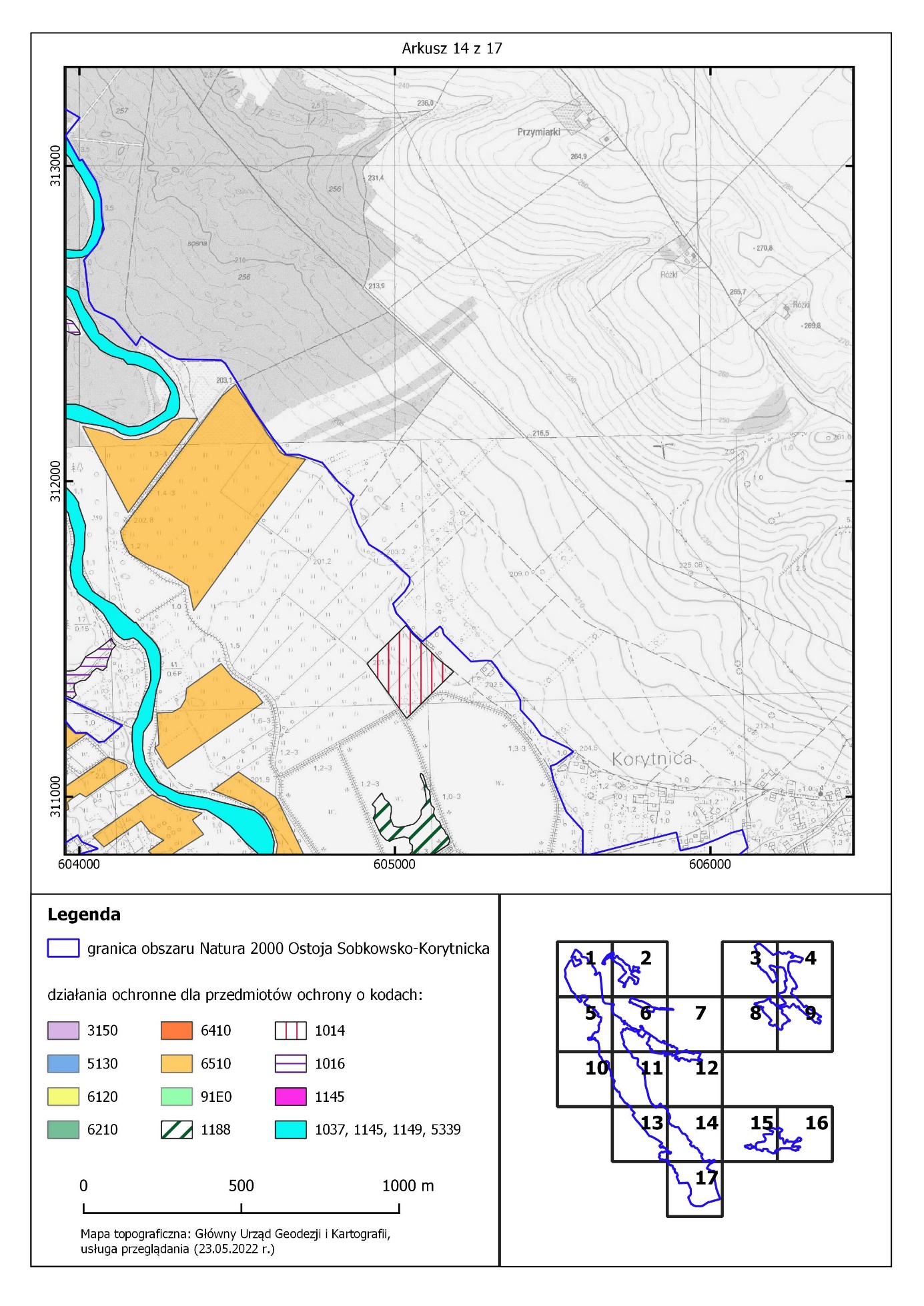 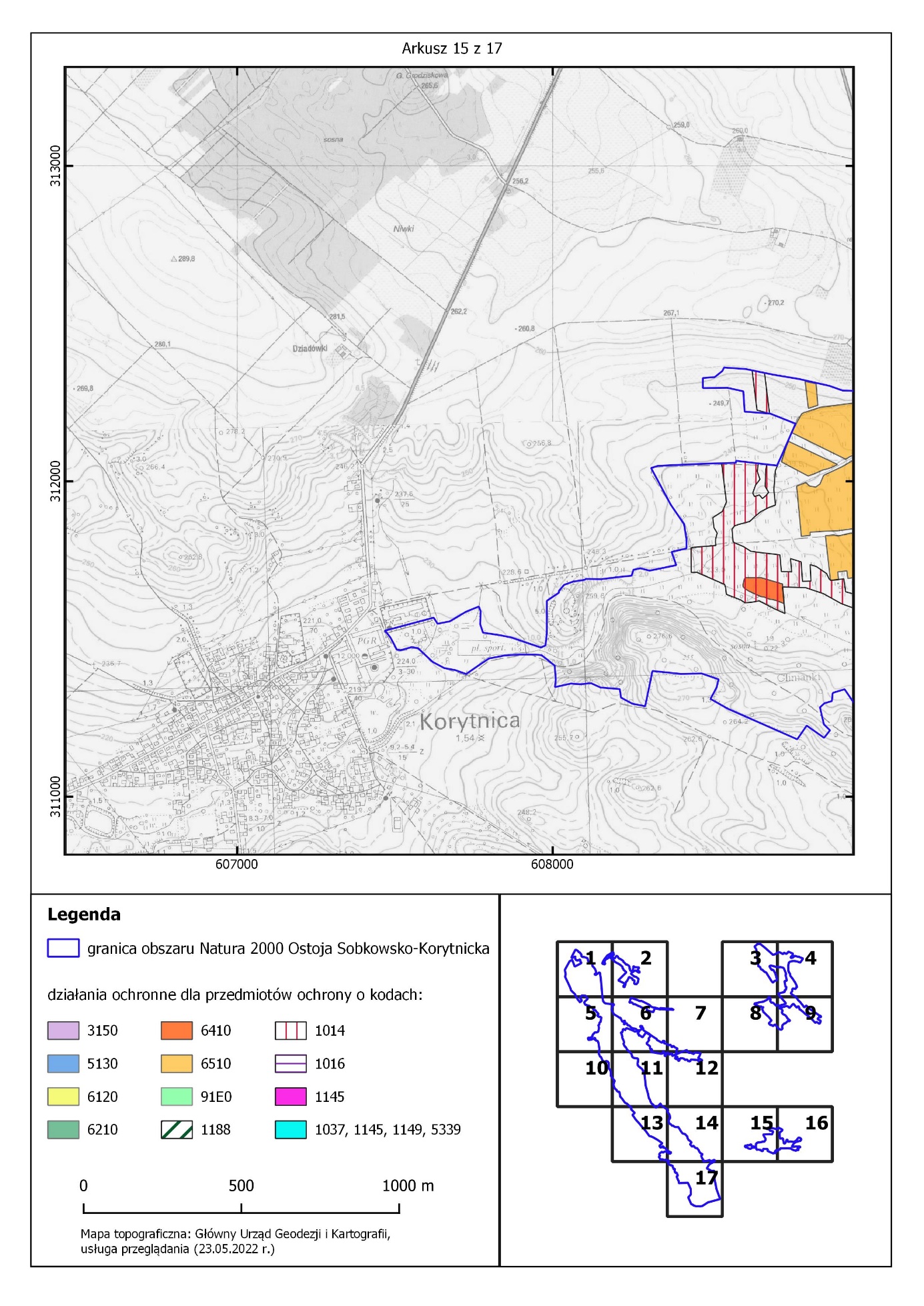 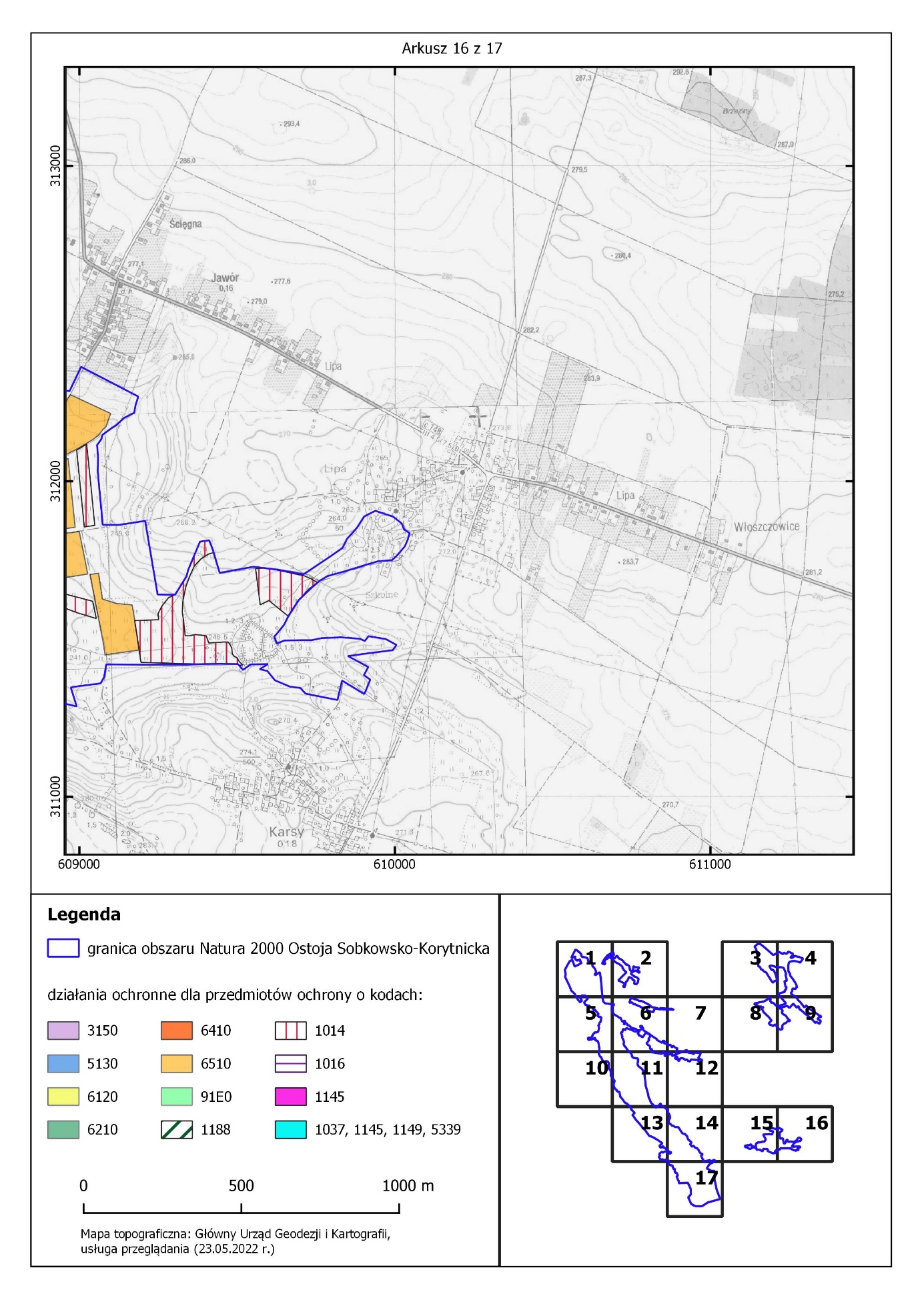 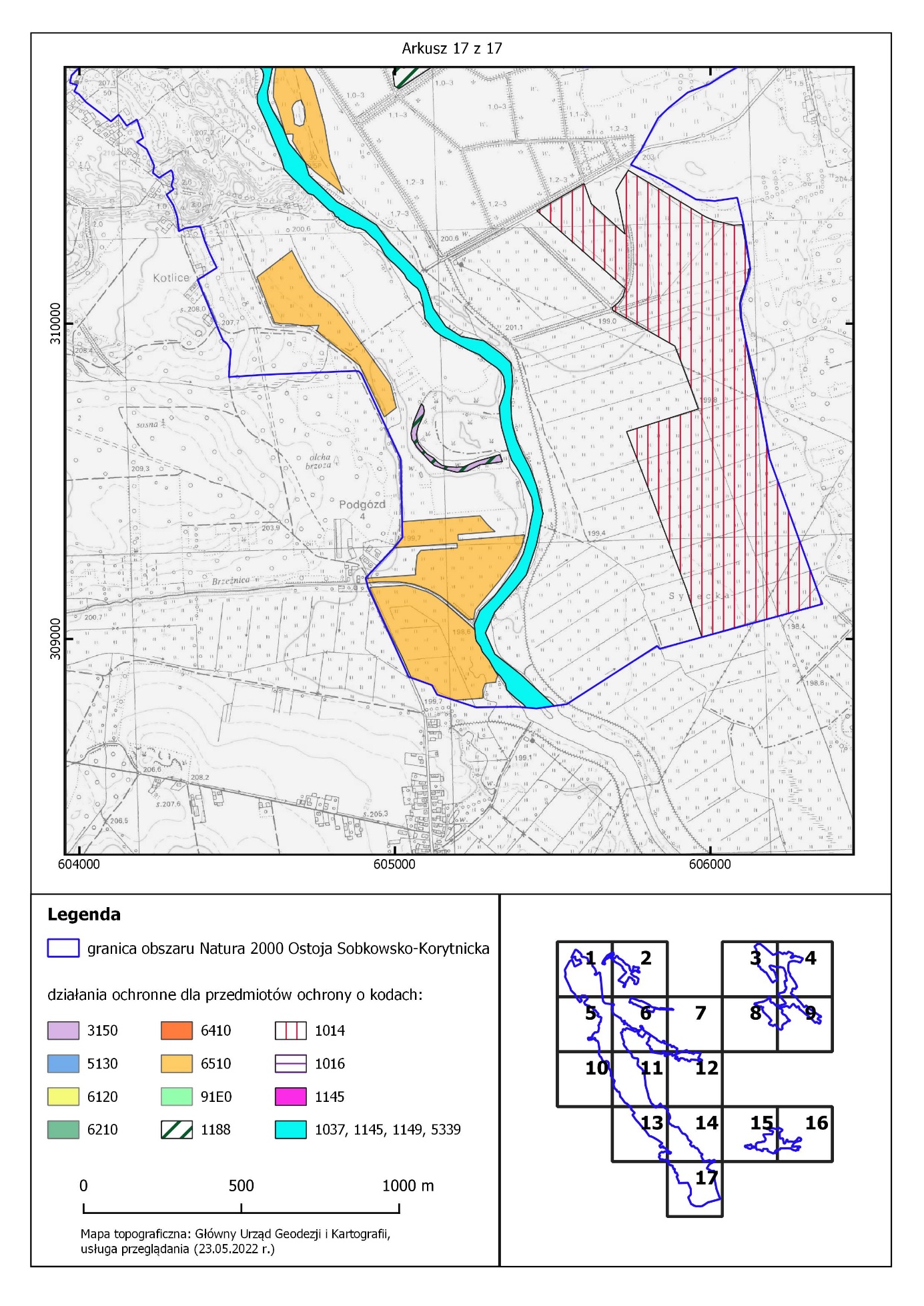 Uzasadnienie do projektu Zarządzenia Regionalnego Dyrektora Ochrony Środowiska w Kielcachz dnia 28.11.2023 r.w sprawie ustanowienia planu zadań ochronnych dla obszaru Natura 2000Ostoja Sobkowsko-Korytnicka PLH260032Zgodnie z art. 28 ust. 5 ustawy z dnia 16 kwietnia 2004 r. o ochronie przyrody (t. j. Dz. U. z 2023 r., poz. 1336, z późn. zm.) regionalny dyrektor ochrony środowiska ustanawia, w drodze aktu prawa miejscowego, w formie zarządzenia, plan zadań ochronnych dla obszaru Natura 2000. Obszar Natura 2000 Sobkowsko-Korytnicka PLH260032 został zatwierdzony decyzją Komisji Europejskiej 2011/64/UE jako obszar mający znaczenie dla Wspólnoty (Decyzja Komisji z dnia 10 stycznia 2011 r. w sprawie przyjęcia na mocy dyrektywy Rady 92/43/EWG czwartego zaktualizowanego wykazu terenów mających znaczenie dla Wspólnoty składających się na kontynentalny region biogeograficzny (notyfikowana jako dokument nr C(2010) 9669) (Dz. U. UE. L 2011 Nr 33 poz. 146) (2011/64/UE). Rozporządzeniem z dnia 13 kwietnia 2022 r. Minister Klimatu i Środowiska wyznaczył specjalny obszar ochrony siedlisk Ostoja Sobkowsko -Korytnicka PLH260032  (Dz.U. z 2022, poz. 1182).Ostoja Sobkowsko – Korytnicka położona jest na gruntach prywatnych i innej własności oraz gruntach Skarbu Państwa, w tym zarządzanych przez Państwowe Gospodarstwa Leśnego Lasy Państwowe Nadleśnictwo Kielce i Nadleśnictwo Jędrzejów. Plany Urządzenia Lasu sporządzone dla Nadleśnictwa Kielce na lata 2019-2028 oraz Nadleśnictwa Jędrzejów na lata  2022-2031 w Regionalnej Dyrekcji Lasów Państwowych w Radomiu zawierają zakres, o którym mowa w art. 28 ust. 11 ustawy o ochronie przyrody, dlatego też tereny te zostały wyłączone z opracowywanego dokumentu. Ponadto na gruntach Nadleśnictwa Jędrzejów znajduje się rezerwat przyrody Wzgórza Sobkowskie, dla którego obowiązuje Zarządzenie Regionalnego Dyrektora Ochrony Środowiska w Kielcach z dnia 18 czerwca 2015r. w sprawie ustanowienia planu ochrony dla rezerwatu przyrody „Wzgórza Sobkowskie”. Plan ochrony rezerwatu zawiera również zakres art. 28 ustawy o ochronie przyrody. Obszar Natura 2000 Ostoja Sobkowsko-Korytnicka PLH260032 w całości zlokalizowany jest na terenie województwa świętokrzyskiego na terenie gminy Sobków i Imielno (powiat jędrzejowski) oraz gminy Chęciny i Morawica (powiat kielecki). Na obszarze objętym projektem PZO stwierdzono występowanie następujących siedlisk przyrodniczych i gatunków zwierząt wraz z ich siedliskami, wymienionych w Załącznikach I i II Dyrektywy Rady 92/43/EWG z dnia 21 maja 1992 r. w sprawie ochrony siedlisk przyrodniczych oraz dzikiej fauny i flory (Dz. U. UE-sp.15-2-102 ze zm.):Siedliska przyrodnicze wymienione w Standardowym Formularzu Danych (SDF-ie):3150 Starorzecza i naturalne eutroficzne zbiorniki wodne ze zbiorowiskami z Nympheion, Potamion5130 Formacje z jałowcem pospolitym Juniperus communis na wrzosowiskach lub wapiennych murawach*6120 Ciepłolubne śródlądowe murawy napiaskowe (Koelerion glaucae)6210 Murawy kserotermiczne (Festuco-Brometea i ciepłolubne murawy z Asplenion septentrionalis-Festucion pallentis)6410 Zmiennowilgotne łąki trzęślicowe (Molinion)6510 Niżowe i górskie świeże łąki użytkowane ekstensywnie (Arrhenatherion elatioris)*91E0 Łęgi wierzbowe, topolowe, olszowe i jesionowe (Salicetum albo-fragilis, Populetum albae, Alnenion glutinoso-incanae, olsy źródliskowe)Gatunki zwierząt wymienione w Standardowym Formularzu Danych (SDF-ie):1188 Kumak nizinny Bombina bombina 1014 Poczwarówka zwężona Vertigo angustior1016 Poczwarówka jajowata Vertigo moulinsiana1037 Trzepla zielona Ophiogomhus cecilia  1149 Koza Cobitis taenia 1145 Piskorz Misgurnus fossilis 5339 Różanka Rhodeus sericeus amarusZ uwagi na brak wystarczających danych dotyczących gatunku 1355 wydra Lutra lutra zaplanowano działanie polegające na uzupełnieniu stanu wiedzy. W zakresie pozostałych przedmiotów ochrony nie ma potrzeby dokonywania uzupełnienia stanu wiedzy.Pozostałe przedmioty, tj. 9170 Grąd środkowoeuropejski lub subkontynentalny (Galio-Carpinetum, Tilio-Carpinetum), podawane w Standardowym Formularzu Danych występują na terenie Lasów Państwowych.Projekt planu zadań ochronnych (zwany dalej PZO) został sporządzony z uwzględnieniem wymagań określonych w art. 28 ust. 10 ustawy o ochronie przyrody oraz zgodnie z zapisami rozporządzenia Ministra Środowiska z dnia 17 lutego 2010 roku w sprawie sporządzania projektu planu zadań ochronnych dla obszaru Natura 2000 (Dz. U. Nr 34, poz. 186, z późn. zm.) w celu utrzymania lub poprawy stanu przedmiotów ochrony.W celu opracowania projektu PZO zlecono opracowanie zewnętrznej firmie stosownej ekspertyzy dla obszaru Natura 2000. Ekspertyza obejmowała przeprowadzenie inwentaryzacji przyrodniczej pozwalającej uzyskać aktualną wiedzę o przedmiotach ochrony, w tym o ich występowaniu oraz stanie ochrony, przeanalizowano także potrzebę zmiany statusu przedmiotów ochrony lub poszerzenia ich listy. Na podstawie wyników prac terenowych prowadzonych na potrzeby opracowywania ekspertyzy przyrodniczej jak i planów urządzenia lasu zweryfikowano listę przedmiotów ochrony w obszarze podanych 
w Standardowym Formularzu Danych.  Wystąpiono do Generalnej Dyrekcji Ochrony Środowiska z wnioskiem o akceptację zmian, w tym  usunięć przedmiotów ochrony z listy. Zmiany zostały zaakceptowane. W toku prac nad projektem PZO zweryfikowana została wielkość powierzchni zajmowanej przez poszczególne siedliska. Dokonano analizy stanu przedmiotów ochrony w obszarze Natura 2000, zidentyfikowano i przeanalizowano zagrożenia oraz zdefiniowano cele działań ochronnych. Dane zostały zobrazowanie w formie tekstowej oraz graficznej, w tym w systemie GIS. W załączniku Nr 3 do zarządzenia w  przypadku siedliska przyrodniczego *91E0 Łęgi wierzbowe, topolowe, olszowe i jesionowe (Salicetum albo-fragilis, Populetum albae, Alnenion glutinoso-incanae, olsy źródliskowe) ustalono wyłącznie zagrożenia istniejące, nie stwierdzono zagrożeń potencjalnych. Natomiast w przypadku gatunków zwierząt, tj. 1149 koza Cobitis taenia, 1145 piskorz Misgurnus fossilis i 5339 różanka Rhodeus sericeus amarus zidentyfikowano jedynie zagrożenia potencjalne, nie zidentyfikowano zagrożeń istniejących.Do określenia celów działań ochronnych ujętych w załączniku Nr 4 do zarządzenia nie wykorzystano następujących wskaźników: „Liczba gatunków storczykowatych” przy siedlisku 6210 Murawy kserotermiczne (Festuco-Brometea i ciepłolubne murawy z Asplenion septentrionalis-Festucion pallentis), ponieważ obszar jest poza zasięgiem występowania muraw z gatunkami storczyków; przy siedlisku *91E0 Łęgi wierzbowe, topolowe, olszowe i jesionowe (Salicetum albo-fragilis, Populetum albae, Alnenion glutinoso-incanae, olsy źródliskowe) „Naturalność koryta rzecznego” ponieważ występowanie łęgu nie jest związane z ciekami oraz „Reżim wodny w tym rytm zalewów”, ponieważ nie występują; „Roślinność” przy gatunku 1016 poczwarówka jajowata Vertigo moulinsiana, ze względu na to, że na znalezionych w granicach obszaru stanowiskach gatunek ten nie był wcześniej objęty monitoringiem (wg metodyki PMŚ – stan wyjściowy), waloryzacja wskaźników oparta o porównanie między poszczególnymi latami monitoringu nie była możliwa. Ponadto w dokumentacji brak oceny wskaźnika  „EFI+” dla gatunków 1149 koza Cobitis taenia, 1145 piskorz Misgurnus fossilis  oraz przy gatunku  5339 Różanka Rhodeus sericeus amarus  wskaźnika „względna liczebność małży skójkowatych” i „EFI+”, do oceny stanu siedliska danego gatunku użyto wskaźniki cech hydromorfologicznych siedliska.Ustalono, że nadrzędnym celem jest utrzymanie i tam gdzie jest to niezbędne i możliwe poprawa stanu ochrony przedmiotów ochrony. Zaplanowano również monitoring stanu ochrony przedmiotów ochrony oraz monitoring realizacji celów działań ochronnych. Nie wskazano konieczności zmiany granic obszaru. Na potrzeby opracowania projektu PZO przeanalizowano wiele dokumentów, szczególną uwagę poświęcono dokumentom planistycznym – studiom uwarunkowań i kierunków zagospodarowania przestrzennego oraz miejscowym planom zagospodarowania przestrzennego. Nie stwierdzono potrzeby wskazania zmian do ww. dokumentów planistycznych. Z uwagi na przeprowadzoną inwentaryzację oraz wyniki prac terenowych i kameralnych a także zaproponowane działania nie stwierdzono potrzeby sporządzania planu ochrony dla tego obszaru Natura 2000. Plan zadań ochronnych jest wystarczającym narzędziem dla zapewnienia ochrony przedmiotom ochrony w obszarze.Z uwagi na ogłoszony stan epidemii Regionalna Dyrekcja Ochrony Środowiska w Kielcach zrezygnowała z przeprowadzenia  spotkań Zespołu Lokalnej Współpracy dla obszaru Natura 2000 Ostoja Sobkowsko-Korytnicka PLH260032 w formie tradycyjnej. W trosce o zdrowie i bezpieczeństwo uczestników, spotkania Zespołu Lokalnej Współpracy (ZLW) odbywały się w formie korespondencyjnej. Materiały przygotowane na potrzeby I spotkania ZLW zostały udostępnione w serwisie internetowym Regionalnej Dyrekcji Ochrony Środowiska we Kielcach od dnia 15 lipca 2021 r. pod adresem: http://kielce.rdos.gov.pl/ostoja-sobkowsko-korytnicka oraz materiały dot. II zostały udostępnione od dnia 19 kwietnia 2022 r. na stronie internetowej Regionalnej Dyrekcji Ochrony Środowiska w Kielcach pod adresem: https://www.gov.pl/web/rdos-kielce/ostoja-sobkowsko-korytnicka-plh260032.Informacja o wyłożonych w ramach ZLW materiałach została przekazana do właściwych urzędów gmin/miast drogą elektroniczną. W udostępnionych na stronie materiałach zawarto informacje o sieci Natura 2000, o obszarze Natura 2000 Ostoja Sobkowsko-Korytnicka oraz o projekcie POIS.02.04.00-00-0193/16 pn. „Opracowanie planów zadań ochronnych dla obszarów Natura 2000”, w ramach którego opracowywana została dokumentacja na potrzeby PZO. Przedstawiono obecny stan wiedzy o obszarze i jego przedmiotach ochrony. Opisano istniejące i potencjalne zagrożenia jakie zidentyfikowano w obszarze, cele działań ochronnych, zaproponowane działania ochronne oraz monitoring działań ochronnych i stanu przedmiotów ochrony.Obecny stan wiedzy o przedmiotach ochrony występujących w obszarze Natura 2000 Ostoja Sobkowsko – Korytnicka jest wystarczający, zatem w załączniku Nr 5 do ww. zarządzenia nie określono działań dot. konieczności uzupełnienia stanu wiedzy o przedmiotach ochrony.Ustanowienie PZO poprzedzone jest przeprowadzeniem postępowania z udziałem społeczeństwa. W Biuletynie Informacji Publicznej i w siedzibie Regionalnej Dyrekcji Ochrony Środowiska w Kielcach (na tablicy ogłoszeń) oraz w gazecie codziennej Echo Dnia (wydanie z dnia 26.09.2023 r.) ukazało się obwieszczenie Regionalnego Dyrektora Ochrony Środowiska w Kielcach z dnia 20.09.2023 r. o możliwości składania uwag i wniosków do projektu planu zadań ochronnych dla przedmiotowego obszaru Natura 2000 w terminie od 27.09.2023 r. do 17.10.2023 r. Obwieszczenie zostało również przekazane w celu jego upublicznienia m.in. do właściwych terytorialnie Urzędów Miast i Gmin. Zgłaszanie uwag i wniosków możliwe było w formie ustnej do protokołu lub poprzez wysłanie listu pocztą tradycyjną lub epuapem, pocztą e-mail. Przed rozpoczęciem konsultacji społecznych w trybie roboczym projekt zarządzenia był konsultowany z Generalną Dyrekcją Ochrony Środowiska, która nie wniosła uwag do dokumentu. Na etapie konsultacji społecznych do projektu planu zadań ochronnych dla obszaru Natura 2000  nie wpłynęły uwagi.Projekt zarządzenia został na podstawie art. 97 ust. 3 ustawy o ochronie przyrody oraz § 3 Zarządzenia Nr 9/2020 Regionalnego Dyrektora Ochrony Środowiska w Kielcach z dnia 3 sierpnia 2020 r. w sprawie powołania Regionalnej Rady Ochrony Przyrody w Kielcach zaopiniowany pozytywnie przez Regionalną Radę Ochrony Przyrody – Uchwała Nr  4/2023 z dnia 13 listopada 2023 r.Projekt zarządzenia został na podstawie art. 59 ust. 2 ustawy z dnia 23 stycznia 2009 roku o wojewodzie i administracji rządowej w województwie (tj. Dz. U. 2023 r., poz. 190), uzgodniony przez Wojewodę Świętokrzyskiego pismem znak: PNK.V.0521.70.2023 z dnia 22.11.2023  r.Ocena skutków regulacji:1. Cel wprowadzenia zarządzenia.Celem wprowadzenia regulacji jest wypełnienie delegacji ustawowej zawartej w art. 28 ust. 5 ustawy z dnia 16 kwietnia 2004 r. o ochronie przyrody.2. Podmioty, na które oddziałuje akt normatywny.Zarządzenie będzie bezpośrednio oddziaływać na Regionalną Dyrekcję Ochrony Środowiska w Kielcach a także właścicieli i zarządców terenu, na którym znajduje się obszar Natura 2000.3. Konsultacje społeczne.W opiniowaniu i konsultowaniu zarządzenia w sprawie ustanowienia planu zadań ochronnych uczestniczyli członkowie Zespołu Lokalnej Współpracy oraz społeczeństwo, na zasadach określonych w ustawie z dnia 3 października 2008 r. o udostępnianiu informacji o środowisku i jego ochronie, udziale społeczeństwa (t.j. Dz. U. 2023 r., poz. 1094 ze zm.) oraz art. 28 ust. 3 ustawy z dnia 16 kwietnia 2004 r. o ochronie przyrody.4. Wpływ regulacji na sektor finansów publicznych, w tym budżet państwa i budżety jednostek samorządu terytorialnego.Realizacja działań ochronnych zawartych w niniejszym akcie prawnym będzie finansowana m.in. ze środków budżetu państwa w tym w części, której dysponentem jest sprawujący nadzór nad obszarem Natura 2000. Nie wyklucza się możliwości wykorzystania innych źródeł finansowania. Szacuje się, że potencjalny koszt realizacji wszystkich działań ochronnych zawartych w niniejszym planie w okresie 10 lat wyniesie łącznie około 25 000 000,00  zł. Koszt działań z zakresu monitoringu działań ochronnych i monitoringu stanu siedlisk szacunkowo wyniesie około 150 000,00 zł.5. Wpływ regulacji na rynek pracy.Zarządzenie nie będzie miało wpływu na rynek pracy.6. Wpływ regulacji na konkurencyjność wewnętrzną i zewnętrzną gospodarki.Zarządzenie nie będzie miało wpływu na konkurencyjność wewnętrzną i zewnętrzną gospodarki.7. Wpływ regulacji na sytuację i rozwój regionów.Zarządzenie nie będzie miało wpływu na sytuację i rozwój regionów.8. Ocena pod względem zgodności prawem Unii Europejskiej.Zarządzenie nie narusza zapisów zawartych w:„Dyrektywie Siedliskowej” - Dyrektywie Rady 79/43 z dnia 21 maja 1992 roku w sprawie ochrony siedlisk przyrodniczych oraz dzikiej flory i fauny;„Dyrektywie Ptasiej” - Dyrektywie Parlamentu Europejskiego i Rady 2009/147/WE z dnia 30 listopada 2009 r. w sprawie ochrony dzikiego ptactwa.Lp.XY1312362,74609005,42część 1 2312269,22609185,53część 1 3312265,06609185,53część 1 4312240,82609177,91część 1 5312217,27609173,76część 1 6312200,64609141,20część 1 7312178,47609117,65część 1 8312166,00609098,94część 1 9312147,30609073,31część 1 10312132,75609069,16część 1 11312114,74609055,99część 1 12312082,18609058,76część 1 13312057,94609058,76część 1 14312030,92609058,07część 1 15311861,90609074,00część 1 16311861,20609123,19część 1 17311874,37609208,39część 1 18311640,92609247,88część 1 19311640,22609303,30część 1 20311698,41609339,32część 1 21311719,19609344,86część 1 22311808,56609382,27część 1 23311812,71609411,36część 1 24311784,31609422,45część 1 25311709,50609444,61część 1 26311728,89609551,99część 1 27311718,50609635,81część 1 28311704,65609709,93część 1 29311717,81609730,02część 1 30311760,06609793,06część 1 31311788,47609833,93część 1 32311817,56609848,48część 1 33311851,50609878,96część 1 34311888,22609902,51część 1 35311906,23609937,84część 1 36311887,53609994,64część 1 37311866,05610021,66część 1 38311846,66610029,28część 1 39311835,57610046,60część 1 40311814,10610040,36część 1 41311793,32610031,36część 1 42311764,22610006,42część 1 43311749,67609990,48część 1 44311746,21609946,15część 1 45311733,74609903,89część 1 46311715,73609845,70część 1 47311699,10609786,13część 1 48311684,56609761,88część 1 49311663,08609736,95część 1 50311622,90609694,69część 1 51311574,41609663,52część 1 52311545,32609648,97część 1 53311506,53609617,80część 1 54311485,05609626,11część 1 55311494,75609648,97część 1 56311496,14609704,39część 1 57311496,14609736,95część 1 58311502,37609766,73część 1 59311505,14609828,39część 1 60311500,29609890,04część 1 61311493,36609904,59część 1 62311508,60609916,36część 1 63311499,60609971,09część 1 64311480,90610005,03część 1 65311464,27609993,26część 1 66311454,57609916,36część 1 67311445,57609851,25część 1 68311410,93609915,67część 1 69311385,30609901,82część 1 70311370,75609921,90część 1 71311325,03609903,20część 1 72311367,98609832,54część 1 73311306,33609818,00część 1 74311326,42609716,86część 1 75311344,43609700,23część 1 76311348,58609667,67część 1 77311368,67609619,87część 1 78311398,46609595,63część 1 79311404,00609571,38część 1 80311419,93609597,71część 1 81311419,24609542,98część 1 82311401,92609518,74część 1 83311419,93609502,80część 1 84311421,32609446,00część 1 85311418,55609338,63część 1 86311418,55609252,04część 1 87311418,55609196,62część 1 88311419,24609085,09część 1 89311378,37609078,16część 1 90311358,98609067,08część 1 91311348,58608986,72część 1 92311346,07608972,72część 1 93311285,85608991,53część 1 94311294,12608956,88część 1 95311340,33608925,26część 1 96311329,59608889,83część 1 97311326,40608887,15część 1 98311302,93608885,16część 1 99311295,75608861,00część 1 100311282,91608847,29część 1 101311229,12608859,63część 1 102311210,18608879,11część 1 103311186,37608860,29część 1 104311225,15608805,27część 1 105311181,64608775,20część 1 106311279,03608554,21część 1 107311309,79608500,43część 1 108311346,51608519,82część 1 109311371,87608525,96część 1 110311390,30608472,39część 1 111311389,14608406,26część 1 112311398,38608316,40część 1 113311286,64608293,20część 1 114311294,41608252,92część 1 115311313,68608216,78część 1 116311340,96608212,79część 1 117311345,81608151,98część 1 118311359,67608121,50część 1 119311356,35608088,12część 1 120311358,28608057,08część 1 121311347,20608007,20część 1 122311370,75608009,97część 1 123311415,09608006,51część 1 124311431,02607987,11część 1 125311448,34607964,95część 1 126311450,42607945,55część 1 127311450,42607897,75część 1 128311447,64607848,57część 1 129311437,95607798,00część 1 130311415,09607764,05część 1 131311388,76607725,95część 1 132311401,23607690,63część 1 133311407,47607656,68część 1 134311426,86607619,97część 1 135311455,96607588,79część 1 136311470,50607573,55część 1 137311473,97607553,47część 1 138311464,27607518,14część 1 139311466,35607505,67część 1 140311480,20607498,74część 1 141311503,76607486,27część 1 142311519,00607474,49część 1 143311525,92607467,57część 1 144311567,49607622,74część 1 145311548,09607635,21część 1 146311555,71607674,00część 1 147311586,19607725,26część 1 148311602,82607766,13część 1 149311587,58607771,67część 1 150311546,70607770,29część 1 151311519,69607779,29część 1 152311512,07607831,94część 1 153311504,45607869,35część 1 154311484,36607928,23część 1 155311472,58607962,87część 1 156311479,51607977,42część 1 157311518,30607981,57część 1 158311580,65607981,57część 1 159311620,83607981,57część 1 160311646,46608019,67część 1 161311652,00608019,67część 1 162311671,40608036,30część 1 163311681,79608064,70część 1 164311687,33608100,72część 1 165311690,10608105,57część 1 166311689,41608154,06część 1 167311696,33608209,48część 1 168311700,49608250,35część 1 169311719,19608255,89część 1 170311724,04608278,06część 1 171311716,42608307,15część 1 172311733,74608391,67część 1 173311776,00608377,12część 1 174311787,08608424,23część 1 175311814,79608424,23część 1 176311863,97608416,61część 1 177311925,63608374,35część 1 178312030,23608318,24część 1 179312042,01608312,00część 1 180312048,93608334,17część 1 181312055,17608472,72część 1 182312058,63608580,78część 1 183312064,87608581,47część 1 184312049,63608711,01część 1 185312082,88608726,25część 1 186312182,63608769,90część 1 187312214,50608689,54część 1 188312220,73608608,49część 1 189312285,15608604,33część 1 190312296,24608554,46część 1 191312295,54608476,18część 1 192312327,41608476,18część 1 193312330,18608513,59część 1 194312349,58608537,83część 1 195312360,66608543,37część 1 196312355,81608611,95część 1 197312337,80608699,93część 1 198312323,95608782,37część 1 199312302,47608877,27część 1 200312287,92608918,14część 1 201312285,85608968,71część 1 202312362,74609005,42część 1 203318116,77602695,58część 2204318112,61602726,75część 2205318122,31602729,52część 2206318118,15602755,16część 2207318129,93602760,00część 2208318105,69602811,27część 2209318087,90602853,06część 2210318018,63602988,14część 2211317972,45603080,51część 2212317967,14603094,59część 2213317950,24603120,21część 2214317937,03603138,50część 2215317926,87603154,24część 2216317908,07603180,66część 2217317889,28603187,77część 2218317865,40603208,60część 2219317841,53603257,88część 2220317823,74603341,70część 2221317814,60603392,50część 2222317808,00603435,68część 2223317797,33603471,74część 2224317779,55603511,37część 2225317766,28603561,01część 2226317779,21603643,52część 2227317801,58603628,69część 2228317799,50603670,25część 2229317783,57603768,62część 2230317780,10603826,81część 2231317776,64603856,59część 2232317764,86603922,40część 2233317766,25603952,88część 2234317766,25604012,46część 2235317767,63604082,42część 2236317770,40604138,53część 2237317766,25604159,32część 2238317748,24604191,18część 2239317727,48604233,86część 2240317718,34604233,58część 2241317719,84604183,56część 2242317723,87604157,90część 2243317728,08603896,76część 2244317730,74603896,87część 2245317732,81603896,96część 2246317735,64603835,05część 2247317739,66603772,22część 2248317750,04603656,59część 2249317735,75603657,22część 2250317748,54603568,94część 2251317761,08603527,82część 2252317757,28603503,54część 2253317771,45603377,78część 2254317736,16603363,11część 2255317662,15603332,34część 2256317613,52603329,73część 2257317631,11603231,73część 2258317707,89603016,80część 2259317769,52603030,47część 2260317776,07603013,59część 2261317793,88603017,34część 2262317811,67602944,95część 2263317803,12602943,07część 2264317815,28602877,43część 2265317801,45602876,48część 2266317818,06602797,35część 2267317865,14602725,06część 2268317893,29602638,26część 2269317924,89602582,34część 2270317976,94602476,87część 2271317974,84602407,68część 2272318027,29602374,66część 2273318026,86602371,37część 2274318053,24602379,59część 2275318039,88602367,92część 2276318048,88602342,98część 2277318061,35602278,56część 2278318043,34602257,78część 2279318045,31602234,82część 2280318064,05602235,03część 2281318132,01602257,08część 2282318224,14602288,95część 2283318264,94602303,94część 2284318200,17602483,68część 2285318185,35602532,79część 2286318181,89602535,56część 2287318165,26602587,52część 2288318143,79602634,62część 2289318116,77602695,58część 2290320261,09601506,85część 3291320247,73601525,36część 3292320222,44601524,62część 3293320201,83601514,41część 3294320201,73601484,18część 3295320252,44601355,30część 3296320203,38601297,41część 3297320189,39601282,28część 3298320182,88601275,40część 3299320183,04601275,71część 3300320163,61601297,91część 3301320169,77601320,58część 3302320165,00601355,97część 3303320120,48601412,86część 3304320046,72601554,12część 3305320164,34601638,90część 3306320176,32601651,99część 3307320137,95601707,52część 3308320103,44601713,37część 3309320027,53601788,94część 3310320042,99601797,95część 3311319935,95601958,24część 3312319925,04601958,56część 3313319924,48601930,06część 3314319830,27602037,12część 3315319780,93602071,37część 3316319769,31602093,18część 3317319788,54602107,72część 3318319709,17602227,04część 3319319690,78602213,11część 3320319674,34602238,41część 3321319602,77602231,10część 3322319570,44602274,71część 3323319515,54602233,31część 3324319523,78602262,01część 3325319441,55602352,67część 3326319452,97602379,32część 3327319563,76602399,40część 3328319719,12602408,30część 3329319647,24602466,80część 3330319654,88602485,26część 3331319652,25602633,86część 3332319647,67602657,73część 3333319644,12602676,28część 3334319521,82602603,34część 3335319443,31602704,94część 3336319401,75602671,45część 3337319444,46602605,65część 3338319494,11602524,83część 3339319512,58602505,20część 3340319471,02602431,31część 3341319447,93602403,60część 3342319424,84602353,95część 3343319386,74602325,09część 3344319378,66602313,54część 3345319355,88602302,83część 3346319317,46602347,03część 3347319231,42602453,20część 3348319219,73602529,91część 3349319126,77602648,28część 3350318979,96602614,24część 3351318928,38602603,34część 3352318934,24602572,58część 3353318878,74602558,31część 3354318905,29602444,01część 3355319039,22602461,33część 3356319061,15602446,32część 3357319077,32602370,12część 3358319121,69602370,40część 3359319138,45602366,34część 3360319207,54602227,65część 3361319214,14602216,98część 3362319177,57602195,65część 3363319148,10602188,53część 3364319065,77602141,52część 3365319049,61602143,83część 3366319041,53602138,05część 3367318990,73602076,86część 3368318901,83602056,08część 3369318890,28602050,31część 3370318741,34602011,05część 3371318775,98601944,09część 3372318911,06602024,91część 3373319055,38601722,42część 3374319384,43602051,46część 3375319427,15602091,87część 3376319555,30601946,40część 3377319581,75601957,81część 3378319637,81601899,93część 3379319663,01601929,10część 3380319707,70601879,44część 3381319753,88601827,48część 3382319815,07601733,96część 3383319855,48601648,53część 3384319899,36601578,10część 3385319913,21601551,54część 3386319929,21601557,07część 3387320012,02601456,26część 3388320050,60601404,11część 3389320087,12601355,81część 3390320126,90601310,92część 3391320087,67601277,95część 3392320062,28601255,94część 3393320032,64601214,45część 3394320053,81601196,67część 3395320039,42601189,90część 3396320058,12601177,88część 3397319998,65601152,07część 3398319972,09601124,36część 3399319913,21601095,50część 3400319816,23601126,67część 3401319778,13601104,73część 3402319800,07601049,31część 3403319817,34600991,80część 3404319860,10601006,60część 3405319922,45601033,15część 3406319972,09601062,02część 3407320026,36601096,65część 3408320092,17601148,61część 3409320154,51601197,10część 3410320197,23601231,73część 3411320212,24601267,52część 3412320243,41601314,86część 3413320269,97601357,58część 3414320343,13601493,89część 3415320271,19601514,72część 3416320261,09601506,85część 3417320371,94599903,34część 4418320340,07599924,12część 4419320341,46599948,37część 4420320329,68599975,39część 4421320296,43599989,24część 4422320276,34600016,26część 4423320244,48600041,89część 4424320215,38600052,97część 4425320180,05600040,50część 4426320164,81600048,12część 4427320123,94600086,22część 4428320119,09600120,86część 4429320119,79600163,12część 4430320102,47600226,85część 4431320082,38600287,11część 4432320072,15600312,74część 4433320045,01600332,56część 4434319986,78600346,00część 4435319934,83600347,38część 4436319923,05600380,63część 4437319909,94600409,17część 4438319896,88600466,03część 4439319876,91600505,21część 4440319840,80600535,94część 4441319797,77600549,77część 4442319748,60600550,54część 4443319712,49600549,00część 4444319697,89600545,16część 4445319688,91600576,67część 4446319669,51600592,61część 4447319594,00600654,95część 4448319553,13600677,12część 4449319485,25600704,14część 4450319394,50600726,30część 4451319349,47600650,80część 4452319314,14600663,96część 4453319302,37600701,37część 4454319427,84600872,35część 4455319361,76600901,86część 4456319353,86600898,79część 4457319290,13600905,03część 4458319223,63600918,88część 4459319153,66600928,58część 4460318927,14600949,36część 4461318812,95600959,89część 4462318290,39601005,37część 4463318111,36601035,21część 4464318025,16601104,83część 4465317998,64601212,58część 4466317965,86601546,26część 4467317889,79601474,53część 4468317854,00601459,87część 4469317786,21601432,06część 4470317758,72601421,45część 4471317741,96601418,91część 4472317723,76601421,78część 4473317689,46601434,73część 4474317518,94601525,59część 4475317483,72601580,21część 4476317415,84601697,28część 4477317356,26601779,71część 4478317352,10601792,88część 4479317361,69601832,14część 4480317325,85601836,63część 4481317204,72601895,44część 4482317167,96601925,55część 4483317186,68601958,65część 4484317201,44601965,01część 4485317216,18601988,38część 4486317233,49602009,26część 4487317218,01602015,37część 4488317216,33602021,48część 4489317165,76602037,41część 4490317165,30602037,53część 4491317158,38602022,71część 4492317153,53601979,07część 4493317136,21601979,07część 4494317128,59601998,46część 4495317116,81602008,86część 4496317101,58602002,62część 4497317091,88601981,15część 4498317087,03601970,06część 4499317064,86601979,07część 4500317058,63601999,85część 4501317064,86602016,48część 4502317083,56602027,56część 4503317109,19602044,88część 4504317111,03602051,90część 4505317095,84602055,92część 4506317103,65602076,74część 4507317102,96602110,69część 4508317066,94602124,54część 4509317032,30602134,24część 4510317015,68602144,63część 4511317015,68602166,11część 4512317010,83602201,43część 4513316994,20602234,69część 4514316967,88602262,39część 4515316947,79602270,71część 4516316933,24602290,10część 4517316911,77602317,81część 4518316889,60602345,52część 4519316879,90602376,00część 4520316884,06602404,40część 4521316873,67602411,33część 4522316867,43602436,27część 4523316858,43602462,59część 4524316852,89602526,32część 4525316805,09602560,96część 4526316789,85602612,22część 4527316782,92602639,93część 4528316778,07602678,03część 4529316787,77602704,36część 4530316808,55602729,99część 4531316816,17602757,70część 4532316836,26602780,56część 4533316861,20602784,02część 4534316887,52602784,02część 4535316903,45602779,17część 4536316915,23602759,08część 4537316945,71602731,37część 4538316950,56602719,60część 4539316963,72602708,51część 4540316985,89602737,61część 4541316983,81602784,02część 4542316972,04602803,42część 4543316953,33602823,50część 4544316921,47602805,49część 4545316900,68602829,05część 4546316892,37602846,37część 4547316866,74602865,76część 4548316822,41602847,75część 4549316782,23602879,62część 4550316758,67602910,79część 4551316713,76602982,03część 4552316676,24603048,64część 4553316615,28603149,09część 4554316611,82603158,79część 4555316597,94603155,77część 4556316469,81603344,44część 4557316455,95603366,60część 4558316454,89603366,60część 4559316452,95603370,99część 4560316385,09603480,89część 4561316377,77603478,33część 4562316358,30603464,52część 4563316218,35603715,65część 4564316231,28603724,63część 4565316254,03603740,42część 4566316316,72603751,99część 4567316289,32603838,48część 4568316274,45603835,88część 4569316279,55603801,37część 4570316253,28603789,98część 4571316246,84603812,40część 4572316195,01603802,74część 4573316170,12603912,28część 4574316177,10603920,50część 4575316126,88603980,21część 4576316109,12604019,46część 4577316111,39604052,42część 4578316144,45604072,18część 4579316080,41604133,21część 4580316038,90604149,27część 4581316001,25604170,63część 4582316027,92604183,26część 4583316082,50604217,18część 4584316061,98604246,02część 4585316019,48604282,97część 4586315989,06604339,47część 4587315959,11604419,14część 4588315890,02604383,96część 4589315863,21604383,53część 4590315850,58604373,31część 4591315841,73604373,83część 4592315821,64604363,44część 4593315798,09604359,28część 4594315716,35604354,43część 4595315723,70604378,63część 4596315712,00604377,72część 4597315704,97604383,91część 4598315727,43604431,33część 4599315769,00604526,92część 4600315807,79604619,06część 4601315840,35604713,27część 4602315879,14604803,32część 4603315890,22604864,98część 4604315825,80604839,35część 4605315800,86604869,13część 4606315780,77604919,70część 4607315773,15604929,40część 4608315746,14604967,50część 4609315787,70604990,36część 4610315749,60605054,78część 4611315727,43605103,28część 4612315707,68605158,37część 4613315771,42605192,34część 4614315765,53605313,17część 4615315750,29605470,91część 4616315622,83605421,24część 4617315524,53605353,89część 4618315507,14605383,83część 4619315482,90605401,84część 4620315482,90605430,94część 4621315468,35605468,34część 4622315436,49605532,77część 4623315413,63605532,07część 4624315399,77605532,07część 4625315408,78605506,44część 4626315327,03605457,26część 4627315357,52605389,37część 4628315378,99605390,06część 4629315392,15605366,51część 4630315400,46605366,51część 4631315412,93605342,96część 4632315433,60605342,71część 4633315438,56605248,75część 4634315442,24605222,82część 4635315444,27605173,04część 4636315453,11605116,44część 4637315452,90605083,63część 4638315466,11605031,82część 4639315457,48605029,28część 4640315364,00604986,60część 4641315397,69604939,79część 4642315376,91604925,24część 4643315394,23604877,45część 4644315433,02604894,76część 4645315437,18604862,90część 4646315454,50604833,80część 4647315464,20604805,40część 4648315435,79604787,39część 4649315459,35604724,35część 4650315487,06604728,51część 4651315505,76604678,63część 4652315512,69604639,84część 4653315517,54604547,01część 4654315473,89604525,54część 4655315392,15604487,44część 4656315410,86604440,33część 4657315474,59604470,12część 4658315484,28604461,12część 4659315486,36604440,33część 4660315475,97604430,64część 4661315487,06604408,47część 4662315462,81604390,46część 4663315473,89604365,52część 4664315586,12604421,63część 4665315589,58604411,93część 4666315484,98604351,66część 4667315504,37604299,71część 4668315579,19604330,19część 4669315591,66604311,49część 4670315690,45604362,52część 4671315704,36604356,17część 4672315676,42604297,25część 4673315609,67604170,86część 4674315724,56604182,48część 4675315732,27604101,09część 4676315685,87604098,82część 4677315689,33604015,69część 4678315741,82604016,55część 4679315750,88603994,76część 4680315761,00603970,45część 4681315761,38603938,11część 4682315758,60603909,01część 4683315702,49603906,93część 4684315702,49603894,46część 4685315614,52603888,23część 4686315617,29603831,42część 4687315767,61603834,20część 4688315770,38603813,41część 4689315757,91603805,79część 4690315795,32603794,02część 4691315816,79603778,08część 4692315838,27603780,16część 4693315842,43603761,46część 4694315734,36603758,00część 4695315734,36603714,35część 4696315721,20603702,58część 4697315721,20603664,48część 4698315722,14603646,50część 4699315727,22603612,97część 4700315732,97603577,89część 4701315747,52603508,61część 4702315761,38603415,79część 4703315773,15603356,21część 4704315785,62603284,86część 4705315794,63603226,67część 4706315797,26603213,50część 4707315927,18603263,59część 4708315943,05603157,65część 4709315948,21603160,34część 4710315979,19603168,47część 4711315998,50603169,48część 4712316048,17603171,25część 4713316066,18603156,71część 4714316103,58603106,14część 4715316150,69603045,18część 4716316183,25603003,61część 4717316353,40603135,80część 4718316394,07603091,59część 4719316547,39603205,49część 4720316548,08603204,51część 4721316602,12603122,07część 4722316651,99603038,25część 4723316686,63602985,60część 4724316469,11602829,05część 4725316484,35602798,57część 4726316555,70602702,97część 4727316534,23602683,57część 4728316547,39602663,48część 4729316559,86602660,71część 4730316587,57602675,95część 4731316591,73602672,49część 4732316621,51602626,08część 4733316642,99602603,22część 4734316714,34602659,33część 4735316767,68602696,04część 4736316767,68602630,23część 4737316735,81602604,60część 4738316757,98602531,17część 4739316715,73602508,31część 4740316754,52602426,57część 4741316789,85602362,15część 4742316814,79602290,10część 4743316837,65602231,22część 4744316889,60602098,22część 4745316770,45602013,71część 4746316825,18602019,25część 4747316829,97602007,69część 4748316824,24602005,54część 4749316845,72601939,73część 4750316748,74601919,64część 4751316673,92601903,02część 4752316673,92601885,01część 4753316698,17601887,78część 4754316703,71601867,69część 4755316678,77601848,99część 4756316639,29601860,07część 4757316612,96601874,62część 4758316589,41601887,78część 4759316557,54601887,78część 4760316523,60601907,18część 4761316497,28601914,80część 4762316479,96601905,79część 4763316469,57601899,56część 4764316456,41601905,10część 4765316393,37601927,26część 4766316393,37601936,96część 4767316315,78601966,75część 4768316240,97601992,38część 4769316179,31601964,67część 4770316103,81601986,15część 4771316072,63602011,78część 4772316031,07602039,49część 4773316019,29602060,96część 4774315984,66602084,51część 4775315950,02602103,22część 4776315917,46602119,84część 4777315842,65602197,43część 4778315738,05602299,26część 4779315708,95602327,66część 4780315636,91602343,59część 4781315608,51602352,60część 4782315594,65602351,91część 4783315578,03602361,61część 4784315535,77602414,95część 4785315524,69602458,59część 4786315512,22602536,17część 4787315512,22602579,81część 4788315503,21602608,91część 4789315456,80602626,23część 4790315428,40602625,54część 4791315409,69602631,08część 4792315398,61602620,69część 4793315360,51602614,45część 4794315331,41602613,76część 4795315317,56602613,76część 4796315314,79602603,37część 4797315299,55602606,14część 4798315295,39602599,90część 4799315278,07602602,68część 4800315239,97602606,14część 4801315208,11602603,37część 4802315170,70602631,77część 4803315135,37602659,48część 4804315097,96602721,13część 4805315063,33602749,53część 4806315046,70602786,25część 4807314985,74602832,66część 4808314932,40602840,28część 4809314929,63602858,29część 4810314947,64602908,86część 4811314922,29602905,54część 4812314898,04602907,30część 4813314870,06602896,39część 4814314840,27602912,32część 4815314804,25602913,71część 4816314745,37602917,87część 4817314642,15602932,41część 4818314554,00602940,26część 4819314522,41602948,61część 4820314462,04602950,42część 4821314398,31602958,74część 4822314279,85602969,82część 4823314220,28602981,60część 4824314112,21603015,54część 4825314018,00603042,56część 4826313972,28603053,64część 4827313900,93603076,50część 4828313808,80603092,43część 4829313755,46603104,21część 4830313709,04603113,91część 4831313671,56603132,33część 4832313621,07603168,63część 4833313555,26603185,26część 4834313492,91603214,35część 4835313472,82603228,21część 4836313464,51603235,83część 4837313447,89603251,07część 4838313422,95603285,01część 4839313410,48603299,56część 4840313393,16603323,81część 4841313374,46603331,43część 4842313358,52603335,58część 4843313355,06603343,89część 4844313264,94603427,96część 4845313269,86603440,26część 4846313289,95603472,82część 4847313339,13603527,55część 4848313371,69603566,34część 4849313398,02603589,20część 4850313411,87603607,90część 4851313452,05603632,15część 4852313448,59603657,09część 4853313406,33603658,47część 4854313332,21603729,13część 4855313306,58603764,46część 4856313252,54603850,36część 4857313191,58603934,87część 4858313153,01604001,29część 4859313096,12603956,09część 4860313016,51604000,52część 4861313020,59604008,59część 4862312987,92604029,08część 4863312949,82604053,33część 4864312893,71604069,26część 4865312844,53604069,95część 4866312799,50604077,57część 4867312751,36604056,19część 4868312700,44604013,84część 4869312690,21604017,25część 4870312571,31604030,72część 4871312542,21604048,05część 4872312512,52604110,86część 4873312430,61604180,08część 4874312459,30604195,97część 4875312398,59604285,32część 4876312387,19604314,41część 4877312384,27604449,05część 4878312372,78604462,73część 4879312323,04604493,89część 4880312220,38604555,56część 4881312133,79604615,13część 4882312084,60604656,00część 4883312084,60604680,94część 4884312084,60604694,80część 4885312058,97604769,61część 4886311999,40604818,79część 4887311953,68604870,06część 4888311934,28604859,67część 4889311912,11604864,51część 4890311867,09604881,14część 4891311799,20604917,85część 4892311780,50604949,03część 4893311753,48604987,13część 4894311717,46605023,84część 4895311695,98605046,70część 4896311675,89605046,70część 4897311650,26605031,46część 4898311611,47604994,05część 4899311582,37605003,75część 4900311549,82605034,23część 4901311519,34605057,09część 4902311491,63605086,88część 4903311540,12605142,99część 4904311529,73605151,30część 4905311521,41605152,69część 4906311513,79605155,46część 4907311427,90605241,36część 4908311432,05605289,85część 4909311429,97605305,78część 4910311407,11605324,49część 4911311379,41605339,73część 4912311335,07605381,98część 4913311305,28605397,92część 4914311275,50605397,92część 4915311230,47605438,79część 4916311194,45605464,42część 4917311154,96605548,24część 4918311142,49605565,56część 4919311103,70605512,22część 4920311096,54605492,82część 4921311049,20605503,21część 4922310951,07605543,62część 4923310893,34605595,57część 4924310814,83605595,57część 4925310814,83605612,89część 4926310886,93605892,18część 4927310828,69605904,99część 4928310842,54605963,87część 4929310864,48606020,45część 4930310885,26606066,63część 4931310894,50606101,27część 4932310837,92606118,58część 4933310818,30606094,34część 4934310790,59606044,69część 4935310759,41605996,20część 4936310732,86605928,08część 4937310684,37605868,05część 4938310652,04605834,57część 4939310550,44605780,30część 4940310503,68605747,70część 4941310458,08605843,80część 4942310393,42605954,64część 4943310388,80606014,67część 4944310399,19606085,10część 4945310314,91606104,73część 4946310172,90606126,67część 4947310065,53606095,49część 4948310019,35606097,80część 4949309946,61606111,66część 4950309827,69606140,52część 4951309571,38606187,86część 4952309110,72606355,27część 4953308968,71605839,18część 4954308977,95605831,10część 4955308793,22605544,77część 4956308779,36605448,95część 4957308785,14605380,83część 4958308782,83605258,45część 4959308823,24605133,75część 4960308853,25605117,59część 4961308879,81605043,70część 4962309161,07604915,60część 4963309192,79604906,95część 4964309283,90604992,90część 4965309322,00605024,07część 4966309570,23605018,30część 4967309839,47604894,07część 4968309848,47604885,76część 4969309849,99604875,40część 4970309837,63604582,92część 4971309830,46604473,58część 4972309916,67604479,83część 4973309935,77604468,09część 4974309946,15604455,57część 4975310001,57604432,02część 4976310029,28604420,24część 4977310138,73604374,52część 4978310176,83604435,48część 4979310222,55604413,32część 4980310261,34604397,38część 4981310307,75604382,84część 4982310307,75604368,98część 4983310302,90604336,42część 4984310292,51604314,95część 4985310338,23604310,10część 4986310375,64604297,63część 4987310408,89604276,16część 4988310425,52604298,32część 4989310438,68604291,40część 4990310458,77604297,63część 4991310478,86604295,55część 4992310486,48604290,70część 4993310462,23604252,60część 4994310477,47604233,21część 4995310501,03604236,67część 4996310528,04604224,89część 4997310552,98604213,12część 4998310575,84604181,95część 4999310588,31604202,03część 41000310647,19604182,64część 41001310627,10604150,08część 41002310662,43604124,45część 41003310640,96604100,20część 41004310661,74604073,88część 41005310701,92604021,23część 41006310727,55603998,37część 41007310735,86603983,83część 41008310755,95603992,83część 41009310763,57603969,97część 41010310787,12603974,82część 41011310819,68604007,38część 41012310827,99604037,86część 41013310834,92604059,33część 41014310856,40604008,07część 41015310877,87603994,91część 41016310863,32603970,66część 41017310846,70603946,42część 41018310846,24603946,10część 41019310867,11603933,74część 41020310913,93603895,44część 41021310876,48603836,27część 41022310904,19603773,93część 41023310907,66603749,68część 41024310922,90603715,74część 41025310882,03603654,09część 41026310906,27603633,30część 41027310917,36603640,23część 41028310990,09603595,90część 41029311032,35603564,72część 41030311070,45603625,68część 41031311082,22603620,14część 41032311137,64603579,96część 41033311146,65603589,66część 41034311159,12603583,43część 41035311217,31603645,08część 41036311266,49603714,35część 41037311216,61603753,84część 41038311252,64603794,71część 41039311269,26603844,59część 41040311276,19603925,64część 41041311218,00603973,43część 41042311202,07603987,98część 41043311202,76604021,93część 41044311172,97604060,72część 41045311174,36604078,04część 41046311225,62604136,23część 41047311320,52603941,57część 41048311337,15603935,33część 41049311344,59603928,73część 41050311354,41603925,68część 41051311388,27603889,15część 41052311421,47603868,12część 41053311433,67603847,59część 41054311449,83603804,87część 41055311423,05603784,32część 41056311445,21603773,24część 41057311479,16603771,16część 41058311508,25603769,77część 41059311521,41603767,00część 41060311445,21603651,32część 41061311527,65603588,28część 41062311640,56603724,05część 41063311657,88603715,74część 41064311691,83603664,48część 41065311722,31603624,30część 41066311793,66603523,85część 41067311862,93603405,40część 41068311903,80603338,20część 41069311959,91603219,75część 41070311967,53603171,25część 41071311979,31603134,54część 41072312043,73603089,51część 41073312101,23603047,26część 41074312201,67602977,29część 41075312285,49602901,09część 41076312387,33602809,65część 41077312494,01602722,37część 41078312532,11602693,96część 41079312590,29602641,32część 41080312686,58602552,65część 41081312742,00602505,54część 41082312844,53602438,35część 41083312939,43602366,30część 41084313028,10602475,06część 41085313109,84602390,55część 41086313201,28602298,42część 41087313249,08602330,97część 41088313323,20602255,47część 41089313373,08602200,05część 41090313430,57602140,47część 41091313451,42602129,58część 41092313451,35602127,46część 41093313461,05602087,98część 41094313485,29602042,95część 41095313530,32601998,62część 41096313597,51601954,28część 41097313647,39601919,64część 41098313710,43601869,08część 41099313763,08601817,12część 41100313774,85601809,50część 41101313890,54601794,95część 41102313924,48601788,72część 41103313953,58601784,56część 41104313988,91601763,09część 41105313993,76601758,24część 41106313986,83601712,52część 41107314027,70601668,88część 41108314049,87601633,55część 41109314055,41601660,56część 41110314078,27601649,48część 41111314090,74601625,93część 41112314105,98601598,22część 41113314134,38601579,51część 41114314188,41601542,11część 41115314226,51601524,10część 41116314252,14601526,17część 41117314289,55601515,09część 41118314342,89601498,47część 41119314357,44601526,17część 41120314389,30601526,17część 41121314430,87601526,17część 41122314471,74601569,82część 41123314667,09601421,57część 41124314680,25601416,03część 41125314686,48601411,18część 41126314696,87601391,09część 41127314772,38601390,40część 41128314864,52601389,01część 41129314888,76601386,94część 41130314941,41601365,46część 41131314958,73601372,39część 41132314996,83601352,30część 41133315004,45601331,52część 41134315035,62601300,34część 41135315067,48601298,96część 41136315109,05601294,11część 41137315144,38601292,03część 41138315174,86601295,50część 41139315210,19601296,19część 41140315243,44601295,50część 41141315280,85601295,50część 41142315323,79601278,87część 41143315365,36601248,39część 41144315390,99601178,43część 41145315350,81601095,30część 41146315376,44601056,50część 41147315411,77601012,86część 41148315451,95600987,23część 41149315529,53600961,60część 41150315586,34600925,58część 41151315580,10600902,03część 41152315690,25600852,15część 41153315726,27600837,60część 41154315790,00600846,61część 41155315862,74600856,31część 41156315889,75600851,46część 41157315898,07600866,70część 41158315930,63600866,70część 41159315937,16600863,85część 41160315948,86600866,19część 41161315972,25600863,52część 41162316087,85600842,14część 41163316208,13600826,10część 41164316250,90600810,73część 41165316305,03600785,34część 41166316312,38600760,61część 41167316317,05600727,20część 41168316329,75600702,48część 41169316335,77600684,44część 41170316331,99600672,60część 41171316351,11600669,96część 41172316360,12600664,42część 41173316387,83600687,28część 41174316454,33600656,11część 41175316415,54600616,62część 41176316391,29600563,97część 41177316366,35600508,56część 41178316356,65600453,14część 41179316349,03600391,49część 41180316351,80600364,47część 41181316402,37600355,46część 41182316428,70600347,15część 41183316448,09600347,15część 41184316448,79600413,65część 41185316463,33600478,77część 41186316495,89600546,66część 41187316574,86600553,58część 41188316595,64600580,60część 41189316621,97600585,45część 41190316664,22600642,25część 41191316700,25600660,96część 41192316685,70600728,15część 41193316694,70600753,09część 41194316721,03600806,43część 41195316743,20600817,51część 41196316810,39600832,75część 41197316892,82600847,99część 41198316948,94600838,99część 41199317027,91600816,13część 41200317041,07600863,23część 41201317144,29600868,08część 41202317149,13600899,95część 41203317156,75600896,48część 41204317159,53600920,04część 41205317232,26600931,81część 41206317343,79600951,21część 41207317358,23600954,82część 41208317359,14600954,57część 41209317377,65600951,20część 41210317385,12600916,11część 41211317403,13600892,56część 41212317401,06600871,08część 41213317393,44600845,45część 41214317416,99600819,82część 41215317464,79600765,10część 41216317482,80600760,25część 41217317507,74600831,60część 41218317544,45600814,28część 41219317588,09600774,10część 41220317617,19600746,39część 41221317643,51600723,53część 41222317680,23600701,37część 41223317714,86600659,11część 41224317694,08600614,08część 41225317692,19600608,11część 41226317796,57600560,41część 41227317847,87600465,84część 41228317906,75600397,26część 41229317943,46600231,00część 41230317969,79600212,99część 41231318048,07600172,12część 41232318092,40600197,06część 41233318104,18600210,22część 41234318203,93600323,83część 41235318231,64600332,83część 41236318271,82600294,73część 41237318311,99600267,72część 41238318352,87600250,40część 41239318375,73600085,53część 41240318302,30600000,32część 41241318237,18600000,32część 41242318140,20600073,06część 41243318085,47600016,26część 41244318093,79600000,32część 41245318086,86599985,78część 41246318070,93599995,48część 41247318041,83600005,87część 41248318066,08599980,93część 41249318092,40599960,84część 41250318184,53599882,56część 41251318313,38599812,59część 41252318352,87599784,89część 41253318384,73599775,19część 41254318413,13599763,41część 41255318447,77599737,78część 41256318496,95599687,21część 41257318557,22599621,40część 41258318613,33599571,53część 41259318644,50599564,60część 41260318686,07599555,59część 41261318784,44599511,95część 41262318871,72599472,46część 41263318935,45599442,68część 41264318996,41599414,97część 41265319085,77599369,94część 41266319227,78599304,13część 41267319243,02599308,98część 41268319301,90599328,38część 41269319349,70599333,23część 41270319387,80599325,61część 41271319481,32599302,75część 41272319538,73599297,21część 41273319925,21599510,79część 41274319991,86599631,79część 41275319685,68599743,32część 41276319780,58599933,82część 41277319810,37599985,08część 41278319848,47600057,13część 41279319872,71600030,80część 41280319939,91599983,70część 41281319961,38600010,72część 41282320009,87599976,77część 41283319954,45599871,48część 41284319969,69599851,39część 41285319959,30599815,37część 41286319968,31599816,06część 41287320002,25599786,96część 41288320041,05599775,88część 41289320072,22599759,95część 41290320095,08599746,09część 41291320118,63599780,73część 41292320144,96599761,33część 41293320068,75599612,40część 41294320108,98599598,17część 41295320459,46599778,42część 41296320397,57599893,64część 41297320371,94599903,34część 41298318225,44608633,31część 51299318171,44608655,77część 51300318135,42608619,75część 51301318053,68608675,86część 51302318023,89608703,57część 51303318057,84608728,50część 51304318014,89608790,85część 51305317989,95608817,87część 51306317954,62608850,42część 51307317919,29608883,67część 51308317900,59608914,16część 51309317895,08608919,24część 51310317943,84608986,06część 51311317910,96609056,07część 51312317969,30609268,21część 51313318002,16609351,29część 51314318036,79609325,97część 51315318085,97609289,25część 51316318124,77609251,15część 51317318172,56609213,05część 51318318214,82609172,87część 51319318260,54609136,85część 51320318323,58609085,59część 51321318358,22609053,03część 51322318412,25609023,94część 51323318468,36608995,54część 51324318471,13608999,00część 51325318463,51609018,40część 51326318469,05609052,34część 51327318474,59609080,05część 51328318493,30609134,77część 51329318505,77609188,81część 51330318513,39609230,37część 51331318528,63609265,01część 51332318539,71609310,04część 51333318567,42609289,95część 51334318587,51609289,95część 51335318607,60609297,57część 51336318633,23609283,71część 51337318617,99609343,29część 51338318742,68609370,30część 51339318741,10609377,37część 51340318746,84609375,15część 51341318767,62609326,66część 51342319026,70609280,94część 51343319041,94609391,08część 51344319306,56609330,12część 51345319329,42609348,83część 51346319351,77609354,60część 51347319514,18609290,31część 51348319616,02609246,66część 51349319644,42609183,63część 51350319661,04609090,80część 51351319652,04609043,70część 51352319661,74608966,80część 51353319669,36608919,70część 51354319672,13608876,05część 51355319699,84608795,70część 51356319726,16608691,10część 51357319730,32608645,38część 51358319699,84608594,11część 51359319594,54608653,69część 51360319528,73608699,41część 51361319528,04608722,96część 51362319547,43608762,45część 51363319494,79608795,70część 51364319387,41608854,58część 51365319307,75608883,67część 51366319111,71608935,63część 51367319065,30608943,25część 51368319058,37608930,09część 51369319045,21608868,43część 51370319027,89608830,33część 51371318972,47608765,91część 51372318962,08608760,37część 51373318956,54608747,90część 51374318999,49608714,65część 51375319035,51608683,48część 51376319115,17608636,37część 51377319239,17608558,09część 51378319334,77608497,83część 51379319383,26608472,19część 51380319410,97608452,80część 51381319431,06608436,17część 51382319419,97608409,16część 51383319460,84608368,28część 51384319457,38608350,27część 51385319501,71608316,33część 51386319514,18608303,86część 51387319543,97608269,92część 51388319546,05608244,98część 51389319561,98608214,50część 51390319601,47608193,72część 51391319653,42608177,78część 51392319673,51608159,77część 51393319681,82608123,06część 51394319704,68608116,82część 51395319706,07608082,88część 51396319713,00608076,65część 51397319740,71608093,96część 51398319807,90608087,73część 51399319815,52608053,09część 51400319880,64608060,71część 51401319928,44608060,71część 51402320031,65608064,18część 51403320108,55608057,25część 51404320145,95608049,63część 51405320320,52608026,77część 51406320468,76607997,67część 51407320583,06607924,94część 51408320603,15607918,70część 51409320628,78607965,81część 51410320704,29608043,40część 51411320715,38608095,35część 51412320711,22608183,33część 51413320513,79608427,17część 51414320211,07608765,22część 51415320222,15608786,69część 51416320249,86608856,66część 51417320274,11608900,99część 51418320295,58608933,55część 51419320306,67608959,18część 51420320320,52608985,51część 51421320331,60609000,05część 51422320332,99609023,61część 51423320337,15609045,77część 51424320342,69609055,47część 51425320249,17609214,11część 51426320315,67609259,83część 51427320312,90609268,14część 51428320276,88609334,64część 51429320266,49609358,89część 51430320269,26609374,82część 51431320302,51609414,31część 51432320332,30609434,39część 51433320364,16609453,10część 51434320354,46609482,89część 51435320318,44609563,24część 51436320272,72609662,99część 51437320229,77609658,84część 51438320189,59609634,59część 51439320163,27609619,35część 51440320145,26609586,79część 51441320116,86609565,32część 51442320080,84609561,16część 51443320089,84609650,53część 51444320119,63609680,31część 51445320130,02609708,71część 51446320170,20609735,04część 51447320168,81609767,60część 51448320153,57609804,31część 51449320145,95609841,72część 51450320127,25609890,90część 51451320134,18609929,00część 51452320119,63609958,79część 51453320092,61610015,59część 51454320070,45610084,87część 51455320049,66610122,97część 51456319866,09609998,28część 51457319882,72609953,25część 51458319915,27609857,65część 51459319938,13609735,73część 51460319938,13609653,30część 51461319924,28609593,72część 51462319901,42609519,60część 51463319875,10609489,81część 51464319839,07609471,80część 51465319769,11609460,72część 51466319737,94609453,10część 51467319699,84609453,10część 51468319589,00609456,56część 51469319505,18609458,64część 51470319483,01609448,25część 51471319446,30609491,20część 51472319422,05609480,11część 51473319385,34609514,75część 51474319340,31609539,69część 51475319309,83609539,69część 51476319292,94609526,70część 51477319235,21609569,12część 51478319202,65609594,75część 51479319156,93609632,15część 51480319138,23609648,78część 51481319111,90609666,79część 51482319084,89609680,64część 51483319005,92609731,21część 51484318973,36609760,31część 51485318888,15609799,79część 51486318826,50609832,35część 51487318787,01609837,89część 51488318729,52609863,53część 51489318732,29609853,83część 51490318753,07609825,43część 51491318717,74609800,49część 51492318663,49609790,74część 51493318689,34609664,71część 51494318682,81609652,51część 51495318681,72609657,09część 51496318632,54609625,23część 51497318624,22609638,39część 51498318602,75609624,53część 51499318598,59609634,23część 51500318590,97609634,23część 51501318584,74609641,85część 51502318571,58609634,92część 51503318467,67609563,57część 51504318374,84609677,87część 51505318353,37609725,67część 51506318324,27609781,09część 51507318235,60609849,67część 51508318164,94609895,39część 51509318131,69609928,64część 51510318090,13609971,59część 51511318054,11610011,77część 51512318004,23610042,94część 51513317934,96610103,90część 51514317859,45610156,55część 51515317826,20610185,64część 51516317912,10610270,16część 51517317897,55610286,09część 51518317847,67610336,66część 51519317798,49610386,54część 51520317757,62610429,48część 51521317697,35610511,23część 51522317687,65610533,39część 51523317641,93610602,67część 51524317582,36610689,95część 51525317517,94610784,16część 51526317452,82610869,37część 51527317452,82610883,91część 51528317452,13610901,23część 51529317436,19610922,71część 51530317421,65610944,87część 51531317402,94610938,64część 51532317391,17610937,95część 51533317379,39610924,09część 51534317384,24610883,22część 51535317390,47610855,51część 51536317304,57610784,16część 51537317279,64610812,56część 51538317261,63610849,97część 51539317233,22610904,00część 51540317213,83610933,10część 51541317166,03610913,70część 51542317130,70610903,31część 51543317080,13610865,21część 51544317126,54610803,56część 51545317170,88610731,51część 51546317122,39610680,94część 51547317211,06610601,97część 51548317262,32610556,25część 51549317303,19610509,84część 51550317351,68610468,28część 51551317364,15610442,65część 51552317405,02610401,08część 51553317430,65610362,29część 51554317454,90610322,11część 51555317495,08610272,24część 51556317506,16610271,54część 51557317511,01610254,22część 51558317553,96610200,19część 51559317602,45610151,70część 51560317634,31610113,60część 51561317660,64610083,12część 51562317682,11610052,64część 51563317704,97610024,93część 51564317725,06610014,54część 51565317727,83609981,98część 51566317752,08609945,96część 51567317778,40609962,59część 51568317834,51609941,11część 51569317860,84609931,41część 51570317883,70609908,55część 51571317841,44609862,14część 51572317835,90609864,91część 51573317826,89609853,83część 51574317829,66609845,51część 51575317827,59609826,81część 51576317998,00609683,42część 51577317937,04609624,53część 51578317869,15609567,73część 51579317802,65609506,08część 51580317834,51609474,90część 51581317872,61609445,81część 51582317880,17609440,41część 51583317864,29609409,29część 51584317895,05609390,19część 51585317828,22609163,20część 51586317867,47609115,47część 51587317794,29609025,18część 51588317787,67609036,77część 51589317781,44609072,79część 51590317784,21609108,81część 51591317712,86609172,54część 51592317669,91609204,41część 51593317621,42609161,46część 51594317599,94609159,38część 51595317566,69609174,62część 51596317532,06609200,25część 51597317518,20609218,96część 51598317500,88609248,74część 51599317489,80609284,76część 51600317461,40609326,33część 51601317416,37609365,81część 51602317377,58609390,75część 51603317335,32609410,84część 51604317302,76609443,40część 51605317266,74609491,89część 51606317240,42609525,83część 51607317218,94609523,76część 51608317202,32609512,67część 51609317205,09609482,89część 51610317217,56609443,40część 51611317092,17609311,78część 51612317115,73609294,46część 51613317020,82609188,48część 51614316998,66609187,09część 51615316967,48609185,70część 51616316932,15609169,08część 51617316909,99609173,93część 51618316876,04609203,72część 51619316805,38609128,90część 51620316840,02609049,93część 51621316872,58609006,29część 51622316919,68608968,19część 51623316990,34608902,38część 51624317040,91608859,43część 51625317054,07608842,11część 51626316982,03608769,37część 51627316983,42608752,75część 51628317012,51608711,19część 51629317039,53608682,78część 51630317013,89608651,61część 51631317101,18608563,63część 51632317235,57608691,10część 51633317272,98608657,85część 51634317330,47608613,51część 51635317393,51608561,56część 51636317433,69608519,99część 51637317482,18608461,80część 51638317518,89608429,94część 51639317542,45608406,38część 51640317602,02608344,04część 51641317628,35608302,48część 51642317656,75608319,79część 51643317683,76608296,93część 51644317707,32608289,31część 51645317743,34608265,07część 51646317755,81608253,98część 51647317814,69608308,02część 51648317841,01608318,41część 51649317847,25608310,79część 51650317822,31608281,00część 51651317880,50608200,64część 51652317845,86608166,70część 51653317886,73608109,90część 51654317877,73608093,96część 51655317949,08608013,61część 51656317923,45607987,28część 51657317958,78607940,87część 51658318000,34607897,92część 5Lp.Przedmiot ochronyZagrożeniaZagrożeniaOpis zagrożeniaLp.Przedmiot ochronyIstniejącePotencjalneOpis zagrożeniaSiedliska przyrodniczeSiedliska przyrodniczeSiedliska przyrodniczeSiedliska przyrodniczeSiedliska przyrodnicze1.3150 Starorzecza i naturalne eutroficzne zbiorniki wodne ze zbiorowiskami z Nympheion, PotamionH01 Zanieczyszczenie wód powierzchniowych (limnicznych, lądowych, morskich i słonawych)K02.01 Zmiana składu gatunkowego (sukcesja)K02.01 Zmiana składu gatunkowego (sukcesja)K02.02 Nagromadzenie materii organicznejZagrożenia istniejące:H01 – zanieczyszczenia wpływają na barwę i przezroczystość wód, co prowadzi do zmian w strukturze roślinności – wypieranie gatunków preferujących wody czyste, masowe pojawy gatunków znoszących zanieczyszczenia wód, np. rogatka sztywnego Ceratophyllum demersum,K02.01 – zarastanie przez roślinność szuwarową doprowadza do zmniejszania się powierzchni zbiornikaZagrożenia potencjalne:K02.01 – zmniejszenie powierzchni zbiornika na stanowisku gdzie nie zidentyfikowano jeszcze tego zagrożenia w związku z zarastaniem przez roślinność szuwarową,K02.02 – nagromadzenie materii organicznej może powodować wypłycanie się zbiornika na stanowisku gdzie nie zidentyfikowano jeszcze tego zagrożenia.2.5130 Formacje z jałowcem pospolitym Juniperus communis na wrzosowiskach lub wapiennych murawachA03.03 Zaniechanie/brak koszeniaA04.03 Zarzucenie pasterstwa, brak wypasuI02 Problematyczne gatunki rodzimeK02.01 Zmiana składu gatunkowego (sukcesja)J03.01 Zmniejszenie lub utrata określonych cech siedliskaK02.03 Eutrofizacja (naturalna)Zagrożenia istniejące:A03.03 – zaprzestanie użytkowania siedliska doprowadza do uruchomienia naturalnej sukcesji,A04.03 – zaprzestanie użytkowania siedliska doprowadza do uruchomienia naturalnej sukcesji,I02 – nadmierny rozwój kłosownicy pierzastej Brachypodium pinnatum może doprowadzić do zaburzenia właściwej struktury gatunkowej siedliska,K02.01 – wkraczanie drzew i krzewów powoduje zacienienie podłoża i eliminację gatunków światłolubnych.Zagrożenia potencjalne:J03.01 – silne zarastanie przez krzewy 
i drzewa, ekspansja traw może doprowadzić do utraty cech siedliska,K02.03 – wzrost trofii podłoża powoduje wkraczanie gatunków mezofilnych.3. *6120 Ciepłolubne śródlądowe murawy napiaskowe (Koelerion glaucae)I01 Obce gatunki inwazyjneI02 Problematyczne gatunki rodzimeA03.03 Zaniechanie/brak koszeniaA04.03 Zarzucenie pasterstwa, brak wypasuZagrożenia istniejące:I01 – obecność inwazyjnego gatunku przymiotno białe Erigeron annuus,I02 – nadmierna ekspansja jednego/dwóch gatunków może doprowadzić do zubożenia gatunkowego siedliska,Zagrożenia potencjalne:A03.03 – zaprzestanie użytkowania murawy doprowadza do uruchomienia naturalnej sukcesji,A04.03 – zaprzestanie użytkowania murawy doprowadza do uruchomienia naturalnej sukcesji.4. 6210 Murawy kserotermiczne  (Festuco-Brometea i ciepłolubne murawy z Asplenion septentrionalis-Festucion pallentis)A03.03 Zaniechanie/brak koszeniaA04.03 Zarzucenie pasterstwa, brak wypasuI01 Obce gatunki inwazyjneI02 Problematyczne gatunki rodzimeJ03.01 Zmniejszenie lub utrata określonych cech siedliskaK02.01 Zmiana składu gatunkowego (sukcesja)K02.03 Eutrofizacja (naturalna)A03.03 Zaniechanie/brak koszeniaA04.03 Zarzucenie pasterstwa, brak wypasuJ03.01 Zmniejszenie lub utrata określonych cech siedliskaZagrożenia istniejące:A03.03 – zaprzestanie użytkowania murawy doprowadza do uruchomienia naturalnej sukcesji,A04.03 – zaprzestanie użytkowania murawy doprowadza do uruchomienia naturalnej sukcesji,I01 – obecność inwazyjnych gatunków: nawłoć późna Solidago gigantea  i klon jesionolistny Acer negundo;I02 – ekspansja traw zaburza bogactwo gatunkowe: znaczny udział perzu właściwego Elymus repens, nadmierny rozwój rajgrasu wyniosłego Arrhenatherum elatius; trzcinnik piaskowy Calamagrostis epigejos obecnie pojawia się pojedynczo, jednak przy zaprzestaniu użytkowania może się rozprzestrzenić i spowodować zmianę składu gatunkowego; znaczny udział gatunków typowych dla łąk świeżych; J03.01 – zarastanie przez krzewy i zaburzony skład gatunkowy, niski udział gatunków charakterystycznych mogą doprowadzić do utraty cech siedliska,K02.01 – wkraczanie drzew i krzewów powoduje zacienienie podłoża i eliminację gatunków światłolubnych,K02.03 – wzrost trofii podłoża powoduje wkraczanie gatunków mezofilnych.Zagrożenia potencjalne:J03.01 – silne zarastanie przez krzewy, ekspansja traw,  niski udział gatunków charakterystycznych dla siedliska, obecność gatunków inwazyjnych i ekspansywnych może doprowadzić do utraty cech siedliska na stanowiskach gdzie nie zidentyfikowano jeszcze tego zagrożenia;A03.03 – zaprzestanie użytkowania murawy może doprowadzić do uruchomienia naturalnej sukcesji na stanowiskach gdzie nie zidentyfikowano jeszcze tego zagrożenia,A04.03 – zaprzestanie użytkowania murawy może doprowadzić do uruchomienia naturalnej sukcesji na stanowiskach gdzie nie zidentyfikowano jeszcze tego zagrożenia.5.6410 Zmiennowilgotne łąki trzęślicowe (Molinion)K02.02 Nagromadzenie materii organicznejA03.03 Zaniechanie/brak koszeniaA04.03 Zarzucenie pasterstwa, brak wypasuZagrożenia istniejące:K.02.02 – ograniczenie lub uniemożliwienie kiełkowania gatunków związanych z danym siedliskiem.Zagrożenia potencjalne:A03.03  – zaprzestanie użytkowania łąki może doprowadzić do uruchomienia naturalnej sukcesji,A04.03 -– zaprzestanie użytkowania łąki może doprowadzić do uruchomienia naturalnej sukcesji.6.6510 Niżowe i górskie świeże łąki użytkowane ekstensywnie (Arrhenatherion elatioris)I02 Problematyczne gatunki rodzimeJ03.01 Zmniejszenie lub utrata określonych cech siedliskaK02.02 Nagromadzenie materii organicznejA02 Zmiana sposobu uprawyA03.03 Zaniechanie/brak koszeniaA04.03 Zarzucenie pasterstwa, brak wypasuI02 Problematyczne gatunki rodzimeK02.01 Zmiana składu gatunkowego (sukcesja)K02.02 Nagromadzenie materii organicznejZagrożenia istniejące:I02 – ekspansywne gatunki zaburzają skład gatunkowy; znaczny udział śmiałka darniowego Deschampsia caespitosa i ostrożenia polnego Cirsium arvense,J03.01 – zaburzony skład gatunkowy może doprowadzić do utraty cech siedliska,K02.02 – ograniczenie lub uniemożliwienie kiełkowania gatunków zbiorowisk nieleśnych, na skutek gromadzenia się wojłoku w wyniku braku koszenia i spasania.Zagrożenia potencjalne:A02 – istnieje ryzyko, że płaty w przyszłości będą zaorane, ponieważ obserwuje się to zjawisko na sąsiednich działkach, ponadto zaobserwowano tendencję do porzucania sąsiednich łąk, w wyniku czego łąki ulegają sukcesji i wkraczaniu gatunków ekspansywnych,A03.03 – zaprzestanie użytkowania łąki doprowadza do uruchomienia naturalnej sukcesji,A04.03 – zaprzestanie użytkowania łąki doprowadza do uruchomienia naturalnej sukcesji,I02 – ekspansywne gatunki zaburzają skład gatunkowy na stanowiskach gdzie nie zidentyfikowano jeszcze tego zagrożenia;K02.01 – na powierzchniach wyłączonych z gospodarowania może dochodzić do ustępowanie gatunków związanych z danym siedliskiem na rzecz ekspansywnych gatunków charakteryzujących kolejne etapy sukcesji,K02.02 – ograniczenie lub uniemożliwienie kiełkowania gatunków zbiorowisk nieleśnych, na skutek gromadzenia się wojłoku w wyniku braku koszenia lub pozostawianie biomasy po koszeniu i spasania na stanowiskach gdzie nie zidentyfikowano jeszcze tego zagrożenia.7.*91E0 Łęgi wierzbowe, topolowe, olszowe i jesionowe (Salicetum albo-fragilis, Populetum albae, Alnenion glutinoso-incanae, olsy źródliskowe)B02.04 Usuwanie martwych i umierających drzewI01 Obce gatunki inwazyjneJ03.01 Zmniejszenie lub utrata określonych cech siedliskaX Brak zagrożeń i naciskówZagrożenia istniejące:B02.04 – zbyt małe zasoby martwej materii organicznej oraz grubowymiarowego martwego drewna stojącego i leżącego, a w konsekwencji deficyt roślin i zwierząt związanych z mikrobiotopami starych i martwych drzew, a także rozkładającego się drewna,I01 – obecność inwazyjnego gatunku - klon jesionolistny Acer negundo powoduje zaburzenia w składzie gatunkowym,J03.01 – zaburzony skład gatunkowy runa.Zagrożenie potencjalne: brakGatunki zwierząt Gatunki zwierząt Gatunki zwierząt Gatunki zwierząt Gatunki zwierząt 1.1188 Kumak nizinny Bombina bombinaF01.01 Intensywna hodowla ryb, intensyfikacjaJ03.01 Zmniejszenie lub utrata określonych cech siedliskaK03 Międzygatunkowe interakcje wśród zwierzątK03.04 Drapieżnictwo A02.01 Intensyfikacja rolnictwaA08 Nawożenie/nawozy sztuczne/K03 Międzygatunkowe interakcje wśród zwierzątK03.04 Drapieżnictwo Zagrożenia istniejące:F01.01 – niewłaściwa gospodarka rybacka, w tym nadmierne i niezgodne z siedliskiem zarybienia, odłowy technikami naruszającymi roślinność i osady denne,J03.01 – zarastanie zbiorników wodnych roślinnością nadbrzeżną oraz szuwarem powodujące nadmierne zacienienie oraz wypłycanie,K03, K03.04 – obecność ryb drapieżnych w zbiornikach.Zagrożenia potencjalne:A02.01 – zagrożeniem potencjalnym jest możliwa intensyfikacja rolnictwa w bezpośrednim sąsiedztwie zbiornika. Obecnie otoczony jest on łąkami, natomiast wprowadzenie innych upraw mogłoby się wiązać ze zwiększeniem nawożenia i stosowania herbicydów oraz insektycydów, które po dostaniu się do zbiornika mogłyby mieć działanie eutrofizujące lub/i toksyczne (A08)K03,  K03.04 – obecność ryb drapieżnych w zbiornikach na stanowiskach gdzie nie zidentyfikowano jeszcze tych zagrożeń.2.1014 Poczwarówka zwężona Vertigo angustiorA02.03 – usuwanie trawy pod grunty orneA03.01 – intensywne koszenie lub intensyfikacjaA03.03 – zaniechanie/brak koszeniaA08 - nawożenieB01 – zalesianie terenów otwartychE03.01 – pozbywanie się odpadów z gospodarstw domowychJ02.01 – zasypywanie terenu, melioracje i osuszanieJ02.05.04 – zbiorniki wodneK02 – ewolucja biocenotyczna, sukcesjaA02.03 – usuwanie trawy pod grunty orneA03.01 – intensywne koszenie lub intensyfikacjaA03.03 – zaniechanie/brak koszeniaB01 – zalesianie terenów otwartychE01.03 – zabudowa rozproszonaE03.01 – pozbywanie się odpadów z gospodarstw domowychJ02.01 – zasypywanie terenu, melioracje i osuszanieK01.03 – wyschnięcieK02 – ewolucja biocenotyczna, sukcesjaM01.02 – susze i zmniejszenie opadówZagrożenia istniejące:A02.03 – część użytków zielonych zamieniana jest na grunty orne, A03.01 – zbyt intensywnie koszone łąk, A03.03 – zaniechanie koszenia – sukcesja trzciny i krzewów, K02 – różne etapy sukcesji, na części zaznacza się sukcesja trzciny i krzewów powodująca zmniejszanie się powierzchni dogodnego siedliska,A08 – niewielki płat ekstensywnie użytkowanej łąki na stoku, narażony na spływ nawozów z położonych wyżej pól uprawnych, co sprzyja eutrofizacji i niekorzystnym dla gatunku zmianom roślinności,B01 – zalesienie terenów dogodnych dla przedmiotowego gatunku,E03.01 – niewielkie płaty siedliska zostały zdegradowane przez zasypanie gruzem i innymi odpadami,J02.01 – stanowiska odwadnia sieć głębokich rowów, a odprowadzający z nich wodę ciek jest znacznie pogłębiony i poddawany pracom utrzymaniowym, co skutkuje przesuszeniem siedlisk, J02.05.04 – budowa stawu, zbiorników wodnych, w sąsiedztwie zlokalizowane są stawy zasilane wodą z cieku, w którego dolinie zlokalizowane jest siedlisko,K02 – zaniechanie użytkowania prowadzi do sukcesji trzciny i krzewów.Zagrożenia potencjalne:A02.03 – w związku z osuszaniem terenów przez regulację cieków część użytków zielonych może być zamieniana na grunty orne na stanowiskach gdzie nie zidentyfikowano jeszcze tego zagrożenia,A03.01  –  zbyt intensywnie koszone łąk na stanowiskach gdzie nie zidentyfikowano jeszcze tego zagrożenia, A03.03  –  zaniechanie koszenia na stanowiskach gdzie nie zidentyfikowano jeszcze tego zagrożenia, B01 – zalesienie części dogodnych dla gatunków siedlisk na stanowiskach gdzie nie zidentyfikowano jeszcze tego zagrożenia.E01.03  –  ze względu na fakt, że stanowiska gatunku częściowo sąsiadują z zabudową, potencjalnym zagrożeniem jest ekspansja zabudowy. E03.01 –  potencjalnym zagrożeniem jest pozbywanie się odpadów na stanowiskach gdzie nie zidentyfikowano jeszcze tego zagrożenia.J02.01  –  osuszenie terenu przez regulację cieków, pogłębianie rowów na stanowiskach gdzie nie zidentyfikowano jeszcze tego zagrożenia,K01.03  – na antropopresję mogą nakładać się niekorzystne zmiany klimatyczne prowadzące do zmniejszenia sumy opadów i wyschnięcia siedlisk,K02 – w przypadku zaniechania użytkowania na stanowiskach gdzie obecnie są działania podlegać będą one sukcesji,M01.02 – na antropopresję mogą nakładać się niekorzystne zmiany klimatyczne prowadzące do zmniejszenia sumy opadów.3.1016 Poczwarówka jajowata Vertigo moulinsianaC01.04 – kopalnie E03.01 – pozbywanie się odpadów z gospodarstw domowychJ02.01 – zasypywanie terenu, melioracje i osuszanieJ02.12.02 – tamy i ochrona przeciwpowodziowa w śródlądowych systemach wodnych K02 – ewolucja biocenotyczna, sukcesjaA03.01 – intensywne koszenie lub intensyfikacjaJ02.01 – zasypywanie terenu, melioracje i osuszanieJ02.12.02 – tamy i ochrona przeciwpowodziowa w śródlądowych systemach wodnych K01.03 – wyschnięcieM01.02 – susze i zmniejszenie opadówZagrożenia istniejące:C01.04 – hałda z pobliskiej kopalni wapieni,E03.01 – niewielkie płaty siedliska zostały zdegradowane przez zasypanie gruzem i innymi odpadami,J02.01 – pogłębianie rowów, prowadzące do wysychania starorzeczy, J02.12.02 – w skali całego obszaru zagrożeniem dla ciągłości występowania gatunku są istniejące obwałowania, odcinające rzekę od terenów zalewowych. Znacząco ograniczają one możliwość powstawania nowych siedlisk, które mogłyby być skolonizowane przez gatunek – starorzeczy i lokalnych zabagnień terenu,K02 – zbiorowiska szuwarowe porastają brzegi starorzecza - w dłuższej perspektywie stanowisku zagrażają naturalne procesy wypłycania i zarastania starorzecza; przesuszone, zeutrofizowane fragmenty zarastają pokrzywą oraz nalotem drzew i krzewów.Zagrożenia potencjalne:A03.01 – łąki zbyt intensywnie koszone, J02.01 – zasypywanie lub odwadnianie terenu na stanowiskach gdzie nie zidentyfikowano jeszcze tego zagrożenia,J02.12.02 – w skali całego obszaru zagrożeniem dla ciągłości występowania gatunku są istniejące obwałowania, odcinające rzekę od terenów zalewowych. Znacząco ograniczają one możliwość powstawania nowych siedlisk, które mogłyby być skolonizowane przez gatunek – starorzeczy i lokalnych zabagnień terenu. Na odcinkach, na których nie ma obecnie wałów jest to zagrożenie potencjalne;  K01.03 –  na antropopresję mogą nakładać się niekorzystne zmiany klimatyczne prowadzące do zmniejszenia sumy opadów i wyschnięcia siedlisk,M01.02 – na antropopresję mogą nakładać się niekorzystne zmiany klimatyczne prowadzące do zmniejszenia sumy opadów4.1037 Trzepla zielona Ophiogomphus ceciliaA03 – koszenie / ścinanie trawyA02.02 – intensyfikacja rolnictwaE01 – tereny zurbanizowane, tereny zamieszkaneH01 – zanieczyszczenie wód powierzchniowychJ02.03 – regulowanie (prostowanie) koryt rzecznych i zmiana przebiegu koryt rzecznychJ02.05.04 – zbiorniki wodneJ02.05.05 – niewielkie projekty hydroenergetyczne, jazyZagrożenia istniejące: A03 – na obniżenie jakości siedliska gatunku ma wpływ wykaszanie brzegów, powodujące uproszczenie struktury roślinności nadrzecznej. Oddziaływanie to ma jednak charakter lokalny i nie zagraża populacji gatunku w skali obszaru. Zagrożenia potencjalne:Na jakość wód rzeki Nidy niekorzystnie oddziaływałaby intensyfikacja rolnictwa w zlewni rzeki (A02.02) i zwiększenie udziału terenów zabudowanych (E01). Potencjalnie możliwe jest także pojawienie się w zlewni rzeki innych źródeł zanieczyszczeń (H01). Zabudowa i inne formy zagospodarowania terenów w sąsiedztwie koryta rzecznego mogą zwiększać presję na regulację wód (J02.03). Przegradzanie rzeki (J02.05.04 i J02.05.05) zwiększałoby udział odcinków o spowolnionym przepływie, niekorzystnych dla gatunku.5.1149 Koza Cobitis taeniaX Brak zagrożeń i naciskówC01.01 Wydobywanie piasku i żwiruH01.04 Rozproszone zanieczyszczenie wód powierzchniowych za pośrednictwem przelewów burzowych lub odpływów ścieków komunalnychH01.05 Rozproszone zanieczyszczenie wód powierzchniowych z powodu działalności związanej z rolnictwem i leśnictwemH01.08 Rozproszone zanieczyszczenie wód powierzchniowych z powodu ścieków z gospodarstw domowychJ02.03  Regulowanie (prostowanie) koryt rzecznych i zmiana przebiegu koryt rzecznychJ02.05.05 Niewielkie projekty hydroenergetyczne, jazyZagrożenia istniejące: brakZagrożenia potencjalne:Obecnie nie odnotowano zrzutu ścieków oraz aktualnie prowadzonych prac w korytach cieków. Takie działania są jednak dość prawdopodobne w przyszłości, dlatego określone zostały jako potencjalne. Ryby prowadzące denny tryb życia są szczególnie narażone na wszelkie ingerencje w dno koryt rzecznych. Przedmioty ochrony są także wrażliwe na jakość wody. Potencjalnymi zagrożeniami dla przedmiotów ochrony są ingerencje w dno i brzegi koryta rzecznego (C01.01, J02.03, J02.05.05) utrudniające migrację oraz zanieczyszczenia zmieniające właściwości fizykochemiczne wody (H01.04, H01.05, H01.08).6.1145 Piskorz Misgurnus fossilisX Brak zagrożeń i naciskówC01.01 Wydobywanie piasku i żwiruH01.04 Rozproszone zanieczyszczenie wód powierzchniowych za pośrednictwem przelewów burzowych lub odpływów ścieków komunalnychH01.05 Rozproszone zanieczyszczenie wód powierzchniowych z powodu działalności związanej z rolnictwem i leśnictwemH01.08 Rozproszone zanieczyszczenie wód powierzchniowych z powodu ścieków z gospodarstw domowychJ02.03 Regulowanie (prostowanie) koryt rzecznych i zmiana przebiegu koryt rzecznychJ02.05.05 Niewielkie projekty hydroenergetyczne, jazyZagrożenia istniejące: brakZagrożenia potencjalne: Obecnie nie odnotowano zrzutu ścieków oraz aktualnie prowadzonych prac w korytach cieków. Takie działania są jednak dość prawdopodobne w przyszłości, dlatego określone zostały jako potencjalne. Ryby prowadzące denny tryb życia są szczególnie narażone na wszelkie ingerencje w dno koryt rzecznych. Przedmioty ochrony są także wrażliwe na pogorszenie chemicznej jakości wody. Potencjalnymi zagrożeniami dla przedmiotów ochrony są ingerencje w dno i brzegi koryta rzecznego (C01.01, J02.03, J02.05.05) utrudniające migrację oraz zanieczyszczenia zmieniające właściwości fizykochemiczne wody (H01.04, H01.05, H01.08).7.5339 Różanka Rhodeus sericeus amarusX Brak zagrożeń i naciskówC01.01 Wydobywanie piasku i żwiruH01.04 Rozproszone zanieczyszczenie wód powierzchniowych za pośrednictwem przelewów burzowych lub odpływów ścieków komunalnychH01.05 Rozproszone zanieczyszczenie wód powierzchniowych z powodu działalności związanej z rolnictwem i leśnictwemH01.08 Rozproszone zanieczyszczenie wód powierzchniowych z powodu ścieków z gospodarstw domowychJ02.03 Regulowanie (prostowanie) koryt rzecznych i zmiana przebiegu koryt rzecznychJ02.05.05 Niewielkie projekty hydroenergetyczne, jazyZagrożenia istniejące: brakZagrożenia potencjalne: Obecnie nie odnotowano zrzutu ścieków oraz aktualnie prowadzonych prac w korytach cieków. Takie działania są jednak dość prawdopodobne w przyszłości, dlatego określone zostały jako potencjalne. Ryby ostrakofilne, wymagające do rozmnażania małży z rodziny skójkowatych, są szczególnie narażone na wszelkie ingerencje w dno koryt rzecznych;  są także wrażliwe na pogorszenie chemicznej jakości wody. Potencjalnymi zagrożeniami dla przedmiotów ochrony są ingerencje w dno i brzegi koryta rzecznego (C01.01, J02.03, J02.05.05) utrudniające migrację oraz zanieczyszczenia zmieniające właściwości fizykochemiczne wody (H01.04, H01.05, H01.08).8.1355 Wydra Lutra lutraU Nieznane zagrożenie lub naciskU Nieznane zagrożenie lub naciskNiewystarczająca wiedza o przedmiocie ochrony w obszarze uniemożliwia określenie zagrożeńLp.Siedlisko przyrodnicze lub gatunekParametr/wskaźnik stanu ochrony*Cel ochronySiedliska przyrodniczeSiedliska przyrodniczeSiedliska przyrodniczeSiedliska przyrodnicze1.3150 Starorzecza i naturalne eutroficzne zbiorniki wodne ze zbiorowiskami z Nympheion, PotamionPowierzchnia siedliskaUtrzymanie siedliska na powierzchni 0,92 ha.1.3150 Starorzecza i naturalne eutroficzne zbiorniki wodne ze zbiorowiskami z Nympheion, PotamionCharakterystyczna kombinacja zbiorowisk w obrębie transektuUtrzymanie aktualnej oceny wskaźnika FV na 1 stanowiskuDuża różnorodność fitocenotyczna zbiorowisk, obecne są nymfeidy i elodeidy,Utrzymanie aktualnej oceny U1 na 2 stanowiskachNaturalna różnorodność zbiorowisk jest zubożona, brak nymfeidów lub elodeidów, lub obecne obie grupy, ale wówczas w zbiorowiskach elodeidów obecność rogatka sztywnego Ceratophyllum demersum więcej niż 25%. Pleustofity obecne lub nie (jeśli obecne to powyżej 50% pokrycia powierzchni)Brak realnej możliwości poprawy wskaźnika.1.3150 Starorzecza i naturalne eutroficzne zbiorniki wodne ze zbiorowiskami z Nympheion, PotamionGatunki wskazujące na degenerację siedliskaUtrzymanie aktualnej oceny wskaźnika FV na wszystkich stanowiskachBrak gatunków obcych i inwazyjnych1.3150 Starorzecza i naturalne eutroficzne zbiorniki wodne ze zbiorowiskami z Nympheion, PotamionBarwa wodyUtrzymanie aktualnej oceny wskaźnika FV na wszystkich stanowiskachSłabo zielona, słabo przezroczysta, brązowawo-przezroczysta barwa wody1.3150 Starorzecza i naturalne eutroficzne zbiorniki wodne ze zbiorowiskami z Nympheion, PotamionKonduktywność (przewodnictwo elektrolityczne)Utrzymanie aktualnej oceny wskaźnika FV na wszystkich stanowiskachWartość niższa lub równa 600 µS cm-11.3150 Starorzecza i naturalne eutroficzne zbiorniki wodne ze zbiorowiskami z Nympheion, PotamionPrzezroczystość wodyUtrzymanie aktualnej oceny wskaźnika FV na 1 stanowiskuWidzialność krążka Secchiego do dna lub powyżej 2,5 mUtrzymanie aktualnej oceny U1 na 2 stanowiskachNiska przezroczystość wody.Brak realnej możliwości poprawy wskaźnika.1.3150 Starorzecza i naturalne eutroficzne zbiorniki wodne ze zbiorowiskami z Nympheion, PotamionOdczyn wody (wskaźnik pomocniczy)Utrzymanie aktualnej oceny wskaźnika FV na 1 stanowiskupH wody: 6,5-7,91.3150 Starorzecza i naturalne eutroficzne zbiorniki wodne ze zbiorowiskami z Nympheion, PotamionPlankton: FitoplanktonUtrzymanie aktualnej oceny wskaźnika FV na 1 stanowiskuDominacja zielenic lub innych grup z wyjątkiem sinicUtrzymanie aktualnej oceny U1 na 2 stanowiskachWspółdominacja sinic i zielenicBrak realnej możliwości poprawy wskaźnika.1.3150 Starorzecza i naturalne eutroficzne zbiorniki wodne ze zbiorowiskami z Nympheion, PotamionPlankton: ZooplanktonUtrzymanie aktualnej oceny wskaźnika FV na 2 stanowiskachDuże zróżnicowanie taksonomiczne zooplanktonu, brak albo pojedyncze osobniki z gatunków eutroficznych zooplanktonu do 5%Utrzymanie aktualnej oceny U1 na 1 stanowiskuObecność wioślarek oraz wrotków, obecność gatunków eutroficznych od 5 do 50%Brak realnej możliwości poprawy wskaźnika.2.5130 Formacje z jałowcem pospolitym Juniperus communis na wrzosowiskach lub wapiennych murawachPowierzchnia siedliskaUtrzymanie siedliska na powierzchni 2,72 ha.2.5130 Formacje z jałowcem pospolitym Juniperus communis na wrzosowiskach lub wapiennych murawachGatunki krzewówUtrzymanie aktualnej oceny wskaźnika FV na 1 stanowiskuPełny zestaw gatunków typowych: jałowiec pospolity, dereń świdwa, róża, głóg, tarnina, szakłakPoprawa oceny z U1 do FV na 1 stanowiskuPełny zestaw gatunków typowych dla siedliska, zmniejszenie udziału tarniny. Osiągniecie oceny wskaźnika FV możliwe w długiej perspektywie czasowej.2.5130 Formacje z jałowcem pospolitym Juniperus communis na wrzosowiskach lub wapiennych murawachWysokość krzewów (średnia)Utrzymanie aktualnej oceny wskaźnika FV na 2 stanowiskachWysokość krzewów >0,8 m2.5130 Formacje z jałowcem pospolitym Juniperus communis na wrzosowiskach lub wapiennych murawachZwarcie krzewów w płacieUtrzymanie aktualnej oceny wskaźnika FV na 2 stanowiskachZwarcie krzewów 20-80%2.5130 Formacje z jałowcem pospolitym Juniperus communis na wrzosowiskach lub wapiennych murawachStruktura przestrzenna płatów zarośliUtrzymanie aktualnej oceny wskaźnika FV na 1 stanowiskuZwarty płat lub kilka płatówUtrzymanie aktualnej oceny  U1 na 1 stanowiskuNiewielkie kępy lub rozproszone osobniki2.5130 Formacje z jałowcem pospolitym Juniperus communis na wrzosowiskach lub wapiennych murawachUdział gatunków drzewiastych (powyżej 1,5 m wys.)Poprawa aktualnej oceny z U1 do FV na 1 stanowisku Brak lub pojedyncze osobniki2.5130 Formacje z jałowcem pospolitym Juniperus communis na wrzosowiskach lub wapiennych murawachGatunki charakterystyczne murawy/wrzosowiskaUtrzymanie aktualnej oceny wskaźnika FV na 2 stanowiskachLiczne gatunki typowe (z klasy Festuco-Brometea), występujące obficie2.5130 Formacje z jałowcem pospolitym Juniperus communis na wrzosowiskach lub wapiennych murawachGatunki ekspansywne roślin zielnychUtrzymanie aktualnej oceny wskaźnika FV na 1 stanowisku oraz poprawa z U1 do FV na 1 stanowiskuBrak lub pojedyncze osobniki2.5130 Formacje z jałowcem pospolitym Juniperus communis na wrzosowiskach lub wapiennych murawachOdnowienie krzewówUtrzymanie aktualnej oceny wskaźnika FV na 2 stanowiskachOdnowienia krzewów obecne, powszechne2.5130 Formacje z jałowcem pospolitym Juniperus communis na wrzosowiskach lub wapiennych murawachObce gatunki inwazyjneUtrzymanie aktualnej oceny wskaźnika FV na 2 stanowiskachBrak obcych gatunków inwazyjnych3.*6120 Ciepłolubne śródlądowe murawy napiaskowe (Koelerion glaucae)Powierzchnia siedliskaUtrzymanie siedliska na powierzchni 5,31 ha.3.*6120 Ciepłolubne śródlądowe murawy napiaskowe (Koelerion glaucae)Gatunki charakterystyczneUtrzymanie aktualnej oceny wskaźnika FV na 5 stanowiskachWystępowanie co najmniej 5 gatunków roślin naczyniowych spośród wymienionych gatunków charakterystycznych Utrzymanie aktualnej oceny U1 na 1 stanowiskuWystępowanie co najmniej od 2 do 5 gatunkówBrak realnej możliwości poprawy wskaźnika.3.*6120 Ciepłolubne śródlądowe murawy napiaskowe (Koelerion glaucae)Obce gatunki inwazyjneUtrzymanie aktualnej oceny wskaźnika FV na 5 stanowiskach oraz poprawa z U1 do FV na 1 stanowiskuBrak obcych gatunków inwazyjnych3.*6120 Ciepłolubne śródlądowe murawy napiaskowe (Koelerion glaucae)Rodzime gatunki ekspansywne roślin zielnychUtrzymanie aktualnej oceny wskaźnika FV na 5 stanowiskach stanowiskach oraz poprawa z U1 do FV na 1 stanowiskuBrak, ewentualnie jeden gatunek występujący pojedynczo3.*6120 Ciepłolubne śródlądowe murawy napiaskowe (Koelerion glaucae)Ekspansja krzewów i podrostu drzewUtrzymanie aktualnej oceny wskaźnika FV na wszystkich stanowiskachBrak lub niewielkie pokrycie drzew i krzewów poniżej 10% powierzchni, występujących sporadycznie i w znacznym rozproszeniu3.*6120 Ciepłolubne śródlądowe murawy napiaskowe (Koelerion glaucae)Struktura przestrzenna płatów murawUtrzymanie aktualnej oceny wskaźnika FV na wszystkich stanowiskachPłaty muraw ze związku Koelerion glaucae tworzące mozaikę ze zbiorowiskami muraw szczotlichowych (Corynephorion canescentis) lub bliźniczkowych (Nardion)3.*6120 Ciepłolubne śródlądowe murawy napiaskowe (Koelerion glaucae)Zachowanie strefy ekotonowejUtrzymanie aktualnej oceny wskaźnika FV na 4 stanowiskachBrak strefy ektonowej z lasem, najczęściej mozaika z innymi płatami muraw lub łąkUtrzymanie aktualnej oceny wskaźnika U1 na 2 stanowiskachOstra granica murawa-las, nie sąsiadująca z płatamiZ uwagi na użytkowanie w sąsiedztwie brak możliwości poprawy wskaźnika4.6210 Murawy kserotermiczne (Festuco-Brometea i ciepłolubne murawy z Asplenion septentrionalis-Festucion pallentis)Powierzchnia siedliskaUtrzymanie siedliska na powierzchni 35 ha4.6210 Murawy kserotermiczne (Festuco-Brometea i ciepłolubne murawy z Asplenion septentrionalis-Festucion pallentis)Gatunki charakterystyczneUtrzymanie aktualnej oceny wskaźnika FV na 14 stanowiskachWystępowanie co najmniej 6  gatunków charakterystycznychUtrzymanie aktualnej oceny wskaźnika  U1 na 6 stanowiskachWystępowanie co najmniej 2 do 5 gatunków charakterystycznychBrak realnej możliwości poprawy wskaźnika4.6210 Murawy kserotermiczne (Festuco-Brometea i ciepłolubne murawy z Asplenion septentrionalis-Festucion pallentis)Obce gatunki inwazyjneUtrzymanie aktualnej oceny wskaźnika FV na 18 stanowiskach oraz poprawa z U1 do FV na 2 stanowiskachBrak obcych gatunków inwazyjnych4.6210 Murawy kserotermiczne (Festuco-Brometea i ciepłolubne murawy z Asplenion septentrionalis-Festucion pallentis)Rodzime gatunki ekspansywne roślin zielnychUtrzymanie aktualnej oceny wskaźnika FV na 7 stanowiskach oraz poprawa z U1 do FV na 13 stanowiskachBrak, ewentualnie 1 gatunek ekspansywnych roślin zielnych występujący pojedynczo 4.6210 Murawy kserotermiczne (Festuco-Brometea i ciepłolubne murawy z Asplenion septentrionalis-Festucion pallentis)Ekspansja krzewów i podrostu drzewUtrzymanie aktualnej oceny wskaźnika FV na 4 stanowiskach oraz poprawa z U1 na 6 stanowiskach i z U2 na 10 stanowiskach.Brak lub niewielkie pokrycie drzew i krzewów poniżej 10% powierzchniPoprawa wskaźnika jest możliwa w długiej perspektywie czasowej.4.6210 Murawy kserotermiczne (Festuco-Brometea i ciepłolubne murawy z Asplenion septentrionalis-Festucion pallentis)Zachowanie strefy ekotonowejUtrzymanie aktualnej oceny wskaźnika FV na 7 stanowiskachPrzechodzenie muraw stopniowo w inne naturalne i półnaturalne zbiorowiska roślinUtrzymanie aktualnej oceny wskaźnika U1 na 11 stanowiskachCzęściowe graniczenie murawy ze zbiorowiskami antropogenicznymi lub brak stopniowego przejścia do innych zbiorwisk naturalnych i półnaturalnychUtrzymanie aktualnej oceny wskaźnika U2 na 2 stanowiskachOstra granica pomiędzy murawami i zbiorowiskami antropogenicznymi, wyznaczona zasięgiem działalności człowieka Z uwagi na użytkowanie w sąsiedztwie brak możliwości poprawy wskaźnika5.6410 Zmiennowilgotne łąki trzęślicowe (Molinion)Powierzchnia siedliskaUtrzymanie siedliska na powierzchni 0,68 ha5.6410 Zmiennowilgotne łąki trzęślicowe (Molinion)Procent powierzchni zajęty przez siedlisko w transekcieUtrzymanie aktualnej oceny wskaźnika FV 80% i więcej5.6410 Zmiennowilgotne łąki trzęślicowe (Molinion)Struktura przestrzenna płatów siedliskaUtrzymanie aktualnej oceny wskaźnika FVBrak fragmentacji lub fragmentacja nieznaczna5.6410 Zmiennowilgotne łąki trzęślicowe (Molinion)Gatunki typoweUtrzymanie aktualnej oceny wskaźnika U1Średnioliczne gatunki charakterystyczne (3-5) i obecne gatunki wyróżniające dla związku Molinion.5.6410 Zmiennowilgotne łąki trzęślicowe (Molinion)Gatunki dominującePoprawa wskaźnika z U1 do FV Brak gatunków o pokryciu powyżej 50%, współpanują gatunki łąkowe, charakterystyczne dla klasy Molinio-Arrhenatheretea, w tym przede wszystkim gatunki typowe dla siedliska 5.6410 Zmiennowilgotne łąki trzęślicowe (Molinion)Obce gatunki inwazyjneUtrzymanie aktualnej oceny wskaźnika FVBrak obcych gatunków inwazyjnych5.6410 Zmiennowilgotne łąki trzęślicowe (Molinion)Gatunki ekspansywne roślin zielnychUtrzymanie aktualnej oceny wskaźnika FVBrak lub gatunki ekspansywne o niewielkim pokryciu (<10%)5.6410 Zmiennowilgotne łąki trzęślicowe (Molinion)Ekspansja krzewów i podrostu drzewUtrzymanie aktualnej oceny wskaźnika FVŁączne pokrycie krzewów i podrostu drzew w płacie siedliska <5%5.6410 Zmiennowilgotne łąki trzęślicowe (Molinion)Martwa materia organiczna (wojłok)Poprawa wskaźnika z U1 do FV Średnia <2 cm6.6510 Niżowe i górskie świeże łąki użytkowane ekstensywnie (Arrhenatherion elatioris)Powierzchnia siedliskaUtrzymanie siedliska na powierzchni 327,61 ha 6.6510 Niżowe i górskie świeże łąki użytkowane ekstensywnie (Arrhenatherion elatioris)Struktura przestrzenna płatów siedliskaUtrzymanie aktualnej oceny wskaźnika FV na 18 stanowiskachBrak fragmentacji lub fragmentacja nieznaczna Utrzymanie aktualnej oceny wskaźnika U1 na 24 stanowiskachŚredni stopień fragmentacji,Z uwagi na specyfikę warunków abiotycznych brak możliwości poprawy wskaźnika6.6510 Niżowe i górskie świeże łąki użytkowane ekstensywnie (Arrhenatherion elatioris)Gatunki charakterystyczneUtrzymanie aktualnej oceny wskaźnika FV na 3 stanowiskachWystępowanie więcej niż 4 gatunków charakterystycznychUtrzymanie aktualnej oceny wskaźnika U1 na 29 stanowiskachWystępowanie 3-4 gatunków charakterystycznychUtrzymanie aktualnej oceny wskaźnika U2 na 10 stanowiskach2 lub mniej gatunków charakterystycznychBrak realnej możliwości poprawy wskaźnika6.6510 Niżowe i górskie świeże łąki użytkowane ekstensywnie (Arrhenatherion elatioris)Gatunki dominująceUtrzymanie aktualnej oceny wskaźnika FV na 5 stanowiskach oraz poprawa z U1 do FV na 35 stanowiskach i z U2 do FV na 2 stanowiskach
Brak gatunków panujących, lub status dominanta osiągają gatunki charakterystyczne6.6510 Niżowe i górskie świeże łąki użytkowane ekstensywnie (Arrhenatherion elatioris)Obce gatunki inwazyjneUtrzymanie aktualnej oceny wskaźnika FV na wszystkich stanowiskachBrak lub pojedyncze osobniki o niskim stopniu inwazyjności6.6510 Niżowe i górskie świeże łąki użytkowane ekstensywnie (Arrhenatherion elatioris)Gatunki ekspansywne roślin zielnychUtrzymanie aktualnej oceny wskaźnika FV na 22 stanowiskach oraz poprawa z U1 do FV na 19 stanowiskach i z U2 do FV na 1 stanowiskuBrak gatunków silnie ekspansywnych i łączne pokrycie gatunków ekspansywnych <20%6.6510 Niżowe i górskie świeże łąki użytkowane ekstensywnie (Arrhenatherion elatioris)Ekspansja krzewów i podrostu drzewUtrzymanie aktualnej oceny wskaźnika FV na wszystkich stanowiskachŁączna ekspansja krzewów i podrostu drzew <1%6.6510 Niżowe i górskie świeże łąki użytkowane ekstensywnie (Arrhenatherion elatioris)Udział dobrze zachowanych płatów siedliskaUtrzymanie aktualnej oceny wskaźnika FV na 2 stanowiskachUdział dobrze zachowanych płatów siedliska nie mniej niż 80% powierzchni płatu siedliskaUtrzymanie aktualnej oceny wskaźnika U1 na 30 stanowiskachUdział płatów dobrze zachowanych stanowi 50-79% Utrzymanie aktualnej oceny wskaźnika U2 na 10 stanowiskachUdział płatów dobrze zachowanych mniej niż 50% Z uwagi na warunki abiotyczne i brak pełnego zestawu gatunków charakterystycznych brak możliwości poprawy wskaźnika6.6510 Niżowe i górskie świeże łąki użytkowane ekstensywnie (Arrhenatherion elatioris)Wojłok (martwa materia organiczna)Utrzymanie aktualnej oceny wskaźnika FV na 35 stanowiskach oraz poprawa z U1 do FV na 7 stanowiskach< 2 cm7.*91E0 Łęgi wierzbowe, topolowe, olszowe i jesionowe (Salicetum albo-fragilis, Populetum albae, Alnenion glutinoso-incanae, olsy źródliskowe)Powierzchnia siedliskaUtrzymanie siedliska na powierzchni 4,95 ha7.*91E0 Łęgi wierzbowe, topolowe, olszowe i jesionowe (Salicetum albo-fragilis, Populetum albae, Alnenion glutinoso-incanae, olsy źródliskowe)Gatunki charakterystyczneUtrzymanie aktualnej oceny wskaźnika FV na 1 stanowiskuKombinacja florystyczna typowa dla łęguUtrzymanie aktualnej oceny wskaźnika U1 na 1 stanowiskuKombinacja florystyczna zubożona, lecz oparta na gatunkach typowych7.*91E0 Łęgi wierzbowe, topolowe, olszowe i jesionowe (Salicetum albo-fragilis, Populetum albae, Alnenion glutinoso-incanae, olsy źródliskowe)Gatunki dominująceUtrzymanie aktualnej oceny wskaźnika FV na 1 stanowisku oraz poprawa z U1 do FV na 1 stanowiskuDominacja gatunków typowych dla siedliska we wszystkich warstwach, przy czym nie ma dominacji facjalnej7.*91E0 Łęgi wierzbowe, topolowe, olszowe i jesionowe (Salicetum albo-fragilis, Populetum albae, Alnenion glutinoso-incanae, olsy źródliskowe)Gatunki obce geograficznie w drzewostanieUtrzymanie aktualnej oceny wskaźnika FV na 1 stanowisku oraz poprawa z U1 do FV na 1 stanowiskuObecność gatunków obcych w drzewostanie <1% i nie odnawiające się 7.*91E0 Łęgi wierzbowe, topolowe, olszowe i jesionowe (Salicetum albo-fragilis, Populetum albae, Alnenion glutinoso-incanae, olsy źródliskowe)Inwazyjne gatunki obce w podszycie i runieUtrzymanie aktualnej oceny wskaźnika FV na 2 stanowiskachNajwyżej 1 gatunek inwazyjny, występujący nielicznie - sporadycznie7.*91E0 Łęgi wierzbowe, topolowe, olszowe i jesionowe (Salicetum albo-fragilis, Populetum albae, Alnenion glutinoso-incanae, olsy źródliskowe)Ekspansywne gatunki rodzime (apofity) w runieUtrzymanie aktualnej oceny wskaźnika U1 na 2 stanowiskachObecność silnie ekspansywnych gatunków, lecz nie ograniczających różnorodności runa7.*91E0 Łęgi wierzbowe, topolowe, olszowe i jesionowe (Salicetum albo-fragilis, Populetum albae, Alnenion glutinoso-incanae, olsy źródliskowe)Martwe drewno (łączne zasoby)Utrzymanie aktualnej oceny wskaźnika U1 na 1 stanowisku  oraz poprawa z U2 do FV na stanowisku10-20 m3/ha Poprawa wskaźnika możliwa w długiej perspektywie czasowej.7.*91E0 Łęgi wierzbowe, topolowe, olszowe i jesionowe (Salicetum albo-fragilis, Populetum albae, Alnenion glutinoso-incanae, olsy źródliskowe)Martwe drewno (leżące lub stojące >3 m długości i >50 cm grubości)Poprawa oceny wskaźnika U2 do FV  na 2 stanowiskach>5 szt./haPoprawa wskaźnika możliwa w długiej perspektywie czasowej.7.*91E0 Łęgi wierzbowe, topolowe, olszowe i jesionowe (Salicetum albo-fragilis, Populetum albae, Alnenion glutinoso-incanae, olsy źródliskowe)Wiek drzewostanuPoprawa oceny wskaźnika U2 do FV  na 2 stanowiskach>20% udział objętościowy drzew starszych niż 100 latPoprawa wskaźnika możliwa w długiej perspektywie czasowej.7.*91E0 Łęgi wierzbowe, topolowe, olszowe i jesionowe (Salicetum albo-fragilis, Populetum albae, Alnenion glutinoso-incanae, olsy źródliskowe)Pionowa struktura roślinnościUtrzymanie aktualnej oceny wskaźnika FV na 2 stanowiskachNaturalna i zróżnicowana pionowa struktura lasu7.*91E0 Łęgi wierzbowe, topolowe, olszowe i jesionowe (Salicetum albo-fragilis, Populetum albae, Alnenion glutinoso-incanae, olsy źródliskowe)Naturalne odnowienie drzewostanuUtrzymanie aktualnej oceny wskaźnika U1 na 2 stanowiskachPojedyncze naturalne odnowienie drzewostanuBrak realnej możliwości poprawy wskaźnika7.*91E0 Łęgi wierzbowe, topolowe, olszowe i jesionowe (Salicetum albo-fragilis, Populetum albae, Alnenion glutinoso-incanae, olsy źródliskowe)Zniszczenia runa i gleby związane z pozyskaniem drewnaUtrzymanie aktualnej oceny wskaźnika FV na 2 stanowiskachBrak zniszczeń runa i gleby7.*91E0 Łęgi wierzbowe, topolowe, olszowe i jesionowe (Salicetum albo-fragilis, Populetum albae, Alnenion glutinoso-incanae, olsy źródliskowe)Inne zniekształceniaUtrzymanie aktualnej oceny wskaźnika FV na 2 stanowiskachBrak zniszczeńGatunki zwierzątGatunki zwierzątGatunki zwierzątGatunki zwierząt1.1188 Kumak nizinny Bombina bombinaUtrzymanie gatunku w obszarzeUtrzymanie minimum 2 stanowisk  rozrodczych gatunku z uwzględnieniem naturalnych procesów1.1188 Kumak nizinny Bombina bombinaSiedliskoUtrzymanie oceny FV stanu ochrony siedliska  na 1 stanowisku poprzez utrzymanie wskaźników stanu siedliska na następującym poziomie:   - udział szuwaru w powierzchni zbiornika: >25%;- wysokość roślinności szuwarowej: brak szuwaru lub wysokość szuwaru powyżej 1 m;-roślinność zanurzona i pływająca (bez szuwaru): bardzo liczna o pionowych pędach;- nachylenie brzegów zbiornika: łagodne;- zacienienie zbiornika: <50% powierzchni lustra wody zacieniona;- obecność płycizn: obecne;- obecność ryb: obecne;- bariery wokół brzegu zbiornika: obecność wokół poniżej  5%-0% brzegów palisadek lub innych barier (murki);- zabudowa otoczenia zbiornika: brak jakiejkolwiek zabudowy w otoczeniu zbiornika;- inne zbiorniki wodne w promieniu 500 m: obecny co najmniej 1 zbiornik wody;- droga asfaltowa: brak drogi asfaltowej.Utrzymanie oceny U1 stanu ochrony siedliska  na 1 stanowisku poprzez utrzymanie wskaźników stanu siedliska na następującym poziomie:    - udział szuwaru w powierzchni zbiornika: 0-10%;- wysokość roślinności szuwarowej: obecność szuwaru o wysokości 1 m lub niższego;- roślinność zanurzona lub pływająca (bez szuwaru): kępkowa i nieliczna lub liczna ale nie o pionowych pędach;- nachylenie brzegów zbiornika: łagodne;- zacienienie zbiornika  - <50% powierzchni zbiornika zacienione;- obecność płycizn: obecne;- obecność ryb: obecne;- bariery  wokół brzegu zbiornika: obecność wokół poniżej 5%-0% brzegów palisadek lub innych barier (murki);- zabudowa otoczenia zbiornika: brak jakiejkolwiek zabudowy;- inne zbiorniki wodne w promieniu 500 m: obecny co najmniej 1 zbiornik wody;- droga asfaltowa: brak drogi asfaltowej.Brak możliwości poprawy niektórych elementów składowych2.1014 Poczwarówka zwężona Vertigo angustiorZagęszczenie(wskaźnik populacji)Utrzymanie aktualnej oceny wskaźnika FV na wszystkich 12 stanowiskachZagęszczenie >10 os./m22.1014 Poczwarówka zwężona Vertigo angustiorPowierzchnia potencjalnego siedliskaUtrzymanie aktualnej oceny wskaźnika FV na 4 stanowiskachPowierzchnia potencjalnego siedliska nie zmieniła się lub wzrosłaUtrzymanie aktualnej oceny wskaźnika U1 na 8 stanowiskachPowierzchnia zmniejszyła się nie więcej niż 30%Brak realnej możliwości poprawy wskaźnika2.1014 Poczwarówka zwężona Vertigo angustiorStopień zarośnięciaUtrzymanie aktualnej oceny wskaźnika FV na 9 stanowiskach oraz poprawa z U1 do FV na 3 stanowiskachStopień zarośnięcia <40%  2.1014 Poczwarówka zwężona Vertigo angustiorStopień wilgotnościUtrzymanie aktualnej oceny wskaźnika FV na 10 stanowiskachPowyżej lub  80% powierzchni siedliska kwalifikuje się do 2 i/lub 3 stopnia skali Killeen’a i Moorkens (2003)Utrzymanie aktualnej oceny wskaźnika U1 na 2 stanowiskachPowyżej lub 80% powierzchni stanowiska kwalifikuje się do 4 stopnia skali Killeen’a i Moorkens (2003)Z uwagi na specyfikę i warunki abiotyczne brak możliwości poprawy wskaźnika2.1014 Poczwarówka zwężona Vertigo angustiorFragmentacja siedliskaUtrzymanie aktualnej oceny wskaźnika FV na 10 stanowiskachNie pofragmentowane siedlisko, jednorodny płat Utrzymanie aktualnej oceny wskaźnika U1 na 2 stanowiskachSiedlisko w niewielkim stopniu pofragmentowane i/lub uruchomione procesy prowadzące do fragmentacji i/lub ich początkowa fazaZ uwagi na specyfikę i warunki abiotyczne brak możliwości poprawy wskaźnika3.1016 Poczwarówka jajowata Vertigo moulinsianaZagęszczenie(wskaźnik populacji)Utrzymanie aktualnej oceny wskaźnika FV na 2 stanowiskach>10 os./m2Utrzymanie aktualnej oceny wskaźnika U1 na 2 stanowiskach>1 os./m2-≤10 os./m2Z uwagi na specyfikę i warunki abiotyczne brak możliwości poprawy wskaźnika3.1016 Poczwarówka jajowata Vertigo moulinsianaObszar zajmowany przez gatunek na stanowiskuUtrzymanie aktualnej oceny wskaźnika FV na 2 stanowiskachBrak zmian lub wzrost obszaru zajmowanego przez gatunekUtrzymanie aktualnej oceny wskaźnika U1 na 2 stanowiskachObszar zajmowany przez gatunek zmniejszył się ponad 20 ale mniej niż 40%Z uwagi na specyfikę i warunki abiotyczne brak możliwości poprawy wskaźnika3.1016 Poczwarówka jajowata Vertigo moulinsianaPowierzchnia potencjalnego siedliskaUtrzymanie aktualnej oceny wskaźnika FV na 1 stanowiskuPowierzchnia potencjalnego siedliska >50%Utrzymanie aktualnej oceny wskaźnika U1 na 3 stanowiskachPowierzchnia potencjalnego siedliska 20-50%Z uwagi na specyfikę i warunki abiotyczne brak możliwości poprawy wskaźnika3.1016 Poczwarówka jajowata Vertigo moulinsianaStopień zarośnięciaUtrzymanie aktualnej oceny wskaźnika FV na 1 stanowisku oraz poprawa wskaźnika z U1 do FV na 3 stanowiskachStopień zarośnięcia <40%3.1016 Poczwarówka jajowata Vertigo moulinsianaStopień wilgotnościUtrzymanie aktualnej oceny wskaźnika FV na 2 stanowiskachDuży stopień wilgotności: >50% powierzchni stanowiska: woda powyżej poziomu gruntu, obszar zalewany, podmokły, 4 i 5 w skali Killeen’a i Moorkens (2003)Utrzymanie aktualnej oceny wskaźnika U1 na 2 stanowiskachStopień wilgotności średni: >50% powierzchni stanowiska charakteryzuje się podmokłym i wilgotnym podłożem i ściółką, jeżeli nie widać stojącej wody, to po naciśnięciu powierzchni gruntu woda pojawia się, 2 i 3 w skali Killeen’a i Moorkens (2003); albo nie dominuje ani 1 ani 4 i 5 stopień wilgotnościZ uwagi na specyfikę i warunki abiotyczne brak możliwości poprawy wskaźnika3.1016 Poczwarówka jajowata Vertigo moulinsianaFragmentacja siedliskaUtrzymanie aktualnej oceny wskaźnika FV na 2 stanowiskachNie pofragmentowane siedlisko, jednorodny płatUtrzymanie aktualnej oceny wskaźnika U1 na 2 stanowiskachSiedlisko w niewielkim stopniu pofragmentowane i/lub uruchomione procesy prowadzące do fragmentacji i/lub ich początkowa faza4.1037 Trzepla zielona Ophiogomphus ceciliaLiczebnośćUtrzymanie aktualnej oceny wskaźnika FV na 6 stanowiskachWysoka liczebnośćUtrzymanie aktualnej oceny wskaźnika U1 na 1 stanowisku, Umiarkowana liczebnośćBrak realnej możliwości poprawy wskaźnika4.1037 Trzepla zielona Ophiogomphus ceciliaZagęszczenieUtrzymanie aktualnej oceny wskaźnika FV na 6 stanowiskachDuże zagęszczenieUtrzymanie aktualnej oceny wskaźnika U1 na 1 stanowiskuŚrednie zagęszczenie Brak realnej możliwości poprawy wskaźnika4.1037 Trzepla zielona Ophiogomphus ceciliaRozkładUtrzymanie aktualnej oceny wskaźnika FV na wszystkich stanowiskachRozkład równomierny (pokrycie duże/całkowite) 71-100%4.1037 Trzepla zielona Ophiogomphus ceciliaSiedlisko potencjalneUtrzymanie aktualnej oceny wskaźnika FV na 6 stanowiskachSiedlisko potencjalne 80-100%Utrzymanie aktualnej oceny wskaźnika U1 na 1 stanowiskuSiedlisko potencjalne 50-79% Brak realnej możliwości poprawy wskaźnika4.1037 Trzepla zielona Ophiogomphus ceciliaSiedlisko zasiedloneUtrzymanie aktualnej oceny wskaźnika FV na wszystkich stanowiskachSiedlisko zasiedlone 80-100%4.1037 Trzepla zielona Ophiogomphus ceciliaKlasa czystości wodyUtrzymanie aktualnej oceny wskaźnika FV na wszystkich stanowiskachI-III klasa czystości wody 4.1037 Trzepla zielona Ophiogomphus ceciliaNaturalność korytaUtrzymanie aktualnej oceny wskaźnika FV na wszystkich stanowiskachI i/lub II5.1149 Koza Cobitis taeniaUtrzymanie gatunku w obszarzeUtrzymanie 3 osobników gatunku w obszarze 5.1149 Koza Cobitis taeniaWzględna liczebnośćUtrzymanie aktualnej oceny wskaźnika U2 na wszystkich stanowiskachLiczebność <0,005 Brak realnej możliwości poprawy wskaźnika5.1149 Koza Cobitis taeniaStruktura wiekowaUtrzymanie aktualnej oceny wskaźnika U1 na 1 stanowiskuBrak przynajmniej jednej kategorii lub YOY+JUV=10-50% Utrzymanie aktualnej oceny wskaźnika U2 na 1 stanowiskuU2 YOY+JUV<10%, niezależnie od obecności kategorii Brak realnej możliwości poprawy wskaźnika5.1149 Koza Cobitis taeniaUdział gatunku w zespole ryb i minogówUtrzymanie aktualnej oceny wskaźnika U1 na wszystkich stanowiskach1-5% Brak realnej możliwości poprawy wskaźnika5.1149 Koza Cobitis taeniaJakość hydromorfologicznaUtrzymanie aktualnej oceny wskaźnika FV na wszystkich stanowiskach1,0 – 2,56.1145 Piskorz Misgurnus fossilisUtrzymanie gatunku w obszarzeUtrzymanie 8 osobników gatunku w obszarze6.1145 Piskorz Misgurnus fossilisWzględna liczebnośćUtrzymanie aktualnej oceny wskaźnika U1 na 1 stanowiskuWzględna liczebność 0,005-0,01Utrzymanie aktualnej oceny wskaźnika U2 na 1 stanowiskuWzględna liczebność <0,005Brak realnej możliwości poprawy wskaźnika6.1145 Piskorz Misgurnus fossilisStruktura wiekowaUtrzymanie aktualnej oceny wskaźnika U2 na wszystkich stanowiskachYOY+JUV<10%, niezależnie od obecności kategoriiBrak realnej możliwości poprawy wskaźnika6.1145 Piskorz Misgurnus fossilisUdział gatunku w zespole ryb i minogówUtrzymanie aktualnej oceny wskaźnika FV na 1 stanowiskuUdział gatunku w zespole ryb i minogów >3%Utrzymanie aktualnej oceny wskaźnika U1 na 1 stanowiskuUdział gatunku w zespole ryb i minogów 1-3%Brak realnej możliwości poprawy wskaźnika6.1145 Piskorz Misgurnus fossilisJakość hydromorfologicznaUtrzymanie aktualnej oceny wskaźnika FV na 1 stanowisku1,0-2,5Utrzymanie aktualnej oceny wskaźnika U1 na 1 stanowisku2,6-3,4Brak realnej możliwości poprawy wskaźnika7.5339 Różanka Rhodeus sericeus amarusUtrzymanie gatunku w obszarzeUtrzymanie 70 osobników gatunku w obszarze7.5339 Różanka Rhodeus sericeus amarusWzględna liczebnośćUtrzymanie aktualnej oceny wskaźnika FV na wszystkich stanowiskachWzględna liczebność >0,017.5339 Różanka Rhodeus sericeus amarusStruktura wiekowaUtrzymanie aktualnej oceny wskaźnika FV na wszystkich stanowiskachStruktura wiekowa >25% osobników młodych 7.5339 Różanka Rhodeus sericeus amarusUdział gatunku w zespole ryb i minogówUtrzymanie aktualnej oceny wskaźnika FV na 1 stanowiskuUdział gatunku w zespole ryb i minogów >20%Utrzymanie aktualnej oceny wskaźnika U1 na 1 stanowiskuUdział gatunku w zespole ryb i minogów 0,5-20%Brak realnej możliwości poprawy wskaźnika7.5339 Różanka Rhodeus sericeus amarusJakość hydromorfologicznaUtrzymanie aktualnej oceny wskaźnika FV na wszystkich stanowiskach1,0-2,5Brak realnej możliwości poprawy wskaźnika7.5339 Różanka Rhodeus sericeus amarusStopień porośnięcia linii brzegowej przez roślinność wodnąUtrzymanie aktualnej oceny wskaźnika FV na wszystkich stanowiskachStopień zarośnięcia >50%8.1355 Wydra Lutra lutraNie określa się. Weryfikacja występowania siedliska przyrodniczego w obszarze.Nie określa się. Weryfikacja występowania siedliska przyrodniczego w obszarze.Lp.Przedmiot ochronyDziałania ochronneObszar wdrażaniaPodmiot odpowiedzialny za wykonanieSiedliska przyrodniczeSiedliska przyrodniczeSiedliska przyrodniczeSiedliska przyrodniczeSiedliska przyrodnicze1.3150 Starorzecza i naturalne eutroficzne zbiorniki wodne ze zbiorowiskami z Nympheion, PotamionDziałania związane z ochroną czynnąDziałania związane z ochroną czynnąDziałania związane z ochroną czynną1.3150 Starorzecza i naturalne eutroficzne zbiorniki wodne ze zbiorowiskami z Nympheion, PotamionZachowanie siedliska przyrodniczego stanowiącego przedmiot ochrony  poprzez użytkowanie zgodnie z typem siedliska.(Działanie obligatoryjne).Gmina Imielno Obręb Borszowice: 286;Gmina Sobków Obręb Brzeźno: 4, 189;Właściciel lub wykonujący prawa właścicielskie1.3150 Starorzecza i naturalne eutroficzne zbiorniki wodne ze zbiorowiskami z Nympheion, PotamionOdmulanie około 30% danego zbiornika – za każdym razem na innej powierzchni. Wybrane ze zbiornika namuły wywieść lub rozplantować na przyległych działkach poza przedmiotami ochrony obszaru Natura 2000. Działanie prowadzić raz na 3 lata w okresie jesiennym. 
(Działanie fakultatywne).Gmina Imielno Obręb Borszowice: 286;Właściciel lub wykonujący prawa właścicielskie na podstawie zobowiązania podjętego w związku z korzystaniem z programów wsparcia z tytułu obniżenia dochodowości albo na podstawie porozumienia zawartego z organem sprawującym nadzór nad obszarem Natura 2000 lub bezpośrednio sprawujący nadzór nad obszarem Natura 2000 a w odniesieniu do gruntów stanowiących własność Skarbu Państwa lub własność jednostek samorządu terytorialnego, zarządca nieruchomości w związku z wykonywaniem obowiązków z zakresu ochrony środowiska na podstawie przepisów prawa albo w przypadku braku tych przepisów na podstawie porozumienia zawartego z organem sprawującym nadzór nad obszarem Natura 2000.1.3150 Starorzecza i naturalne eutroficzne zbiorniki wodne ze zbiorowiskami z Nympheion, PotamionOgraniczenie zarastania, ekspansji roślinności szuwarowej. Ręczne usuwanie trzciny i innych wysokich roślin ziemnowodnych na ok. 25% powierzchni z wywiezieniem biomasy. Działanie coroczne.(Działanie fakultatywne).Gmina Sobków Obręb Brzeźno: 4, 189;Właściciel lub wykonujący prawa właścicielskie na podstawie zobowiązania podjętego w związku z korzystaniem z programów wsparcia z tytułu obniżenia dochodowości albo na podstawie porozumienia zawartego z organem sprawującym nadzór nad obszarem Natura 2000 lub bezpośrednio sprawujący nadzór nad obszarem Natura 2000 a w odniesieniu do gruntów stanowiących własność Skarbu Państwa lub własność jednostek samorządu terytorialnego, zarządca nieruchomości w związku z wykonywaniem obowiązków z zakresu ochrony środowiska na podstawie przepisów prawa albo w przypadku braku tych przepisów na podstawie porozumienia zawartego z organem sprawującym nadzór nad obszarem Natura 2000.1.3150 Starorzecza i naturalne eutroficzne zbiorniki wodne ze zbiorowiskami z Nympheion, PotamionDziałania związane z monitoringiem stanu oraz monitoringiem realizacji celówDziałania związane z monitoringiem stanu oraz monitoringiem realizacji celówDziałania związane z monitoringiem stanu oraz monitoringiem realizacji celów1.3150 Starorzecza i naturalne eutroficzne zbiorniki wodne ze zbiorowiskami z Nympheion, PotamionOcena stanu zachowania przedmiotu ochrony zgodnie z metodyką przyjętą do celów monitoringu1) i ocena realizacji założonych celów. Co 3 lata (rok po zabiegu odmulania).Gmina Imielno Obręb Borszowice: 286;Gmina Sobków Obręb Brzeźno: 4, 189;Sprawujący nadzór nad obszarem Natura 20002.5130 Formacje z jałowcem pospolitym Juniperus communis na wrzosowiskach lub wapiennych murawachDziałania związane z ochroną czynnąDziałania związane z ochroną czynnąDziałania związane z ochroną czynną2.5130 Formacje z jałowcem pospolitym Juniperus communis na wrzosowiskach lub wapiennych murawachZachowanie siedliska przyrodniczego stanowiącego przedmiot ochrony poprzez użytkowanie kośne, pastwiskowe lub kośno-pastwiskowe. (Działanie obligatoryjne).Gmina Sobków Obręb Sokołów Dolny: 128,Gmina Sobków, obręb Sokołów Górny: 208, 210/1, 211, 353/11;Właściciel lub wykonujący prawa właścicielskie.2.5130 Formacje z jałowcem pospolitym Juniperus communis na wrzosowiskach lub wapiennych murawachWycinanie drzew i krzewów (przy lub poniżej szyi korzeniowej) z wywiezieniem biomasy. Wycinka prowadzona sukcesywnie po ok. 30% powierzchni na rok, na najbardziej zarośniętych powierzchniach siedliska. Pozostawiać jałowce Juniperus communis (zwłaszcza o formie kolumnowej) do 50% zwarcia. Działanie coroczne lub do czasu odkrzewienia powierzchni.(Działanie fakultatywne).Gmina Sobków Obręb Sokołów Dolny: 128,Gmina Sobków, obręb Sokołów Górny: 208, 210/1, 211, 353/11;Właściciel lub wykonujący prawa właścicielskie na podstawie zobowiązania podjętego w związku z korzystaniem z programów wsparcia z tytułu obniżenia dochodowości albo na podstawie porozumienia zawartego z organem sprawującym nadzór nad obszarem Natura 2000 lub bezpośrednio sprawujący nadzór nad obszarem Natura 2000 a w odniesieniu do gruntów stanowiących własność Skarbu Państwa lub własność jednostek samorządu terytorialnego, zarządca nieruchomości w związku z wykonywaniem obowiązków z zakresu ochrony środowiska na podstawie przepisów prawa albo w przypadku braku tych przepisów na podstawie porozumienia zawartego z organem sprawującym nadzór nad obszarem Natura 2000.2.5130 Formacje z jałowcem pospolitym Juniperus communis na wrzosowiskach lub wapiennych murawachKoszenie/ścinanie z wywiezieniem biomasy. Koszenie w terminie od 1 sierpnia do 31 października. Na powierzchniach powyżej 0,5ha pozostawić ok 15-20% powierzchni nieskoszonej (co roku inne fragmenty nieskoszone). Zabieg należy wykonywać jw. lub zgodnie z pakietem rolno-środowisko-klimatycznym. Koszenie jako uzupełnienie wypasu; tj. jeden pokos co 2-3 lata naprzemiennie z wypasem.Działanie ciągłe.(Działanie fakultatywne).Gmina Sobków Obręb Sokołów Dolny: 128,Gmina Sobków, obręb Sokołów Górny: 208, 210/1, 211, 353/11;Właściciel lub wykonujący prawa właścicielskie na podstawie zobowiązania podjętego w związku z korzystaniem z programów wsparcia z tytułu obniżenia dochodowości albo na podstawie porozumienia zawartego z organem sprawującym nadzór nad obszarem Natura 2000 lub bezpośrednio sprawujący nadzór nad obszarem Natura 2000 a w odniesieniu do gruntów stanowiących własność Skarbu Państwa lub własność jednostek samorządu terytorialnego, zarządca nieruchomości w związku z wykonywaniem obowiązków z zakresu ochrony środowiska na podstawie przepisów prawa albo w przypadku braku tych przepisów na podstawie porozumienia zawartego z organem sprawującym nadzór nad obszarem Natura 2000.2.5130 Formacje z jałowcem pospolitym Juniperus communis na wrzosowiskach lub wapiennych murawachWypas przy obsadzie zwierząt od 0,3 DJP do 1,0 DJP/ha w terminie od 1 maja do 15 października. Wypas wykonywać co roku lub co dwa lata zamiennie z koszeniem. Po zakończeniu wypasu wykosić niedojady. Skoszoną biomasę należy usuwać z powierzchni w czasie nie dłuższym niż dwa tygodnie od pokosu. Zabieg należy wykonywać jw. lub zgodnie z pakietem rolno-środowisko-klimatycznym. Działanie ciągłe. (Działanie fakultatywne).Gmina Sobków, obręb Sokołów Dolny: 128,Gmina Sobków, obręb Sokołów Górny: 208, 210/1, 211, 353/11;Właściciel lub wykonujący prawa właścicielskie na podstawie zobowiązania podjętego w związku z korzystaniem z programów wsparcia z tytułu obniżenia dochodowości albo na podstawie porozumienia zawartego z organem sprawującym nadzór nad obszarem Natura 2000 lub bezpośrednio sprawujący nadzór nad obszarem Natura 2000 a w odniesieniu do gruntów stanowiących własność Skarbu Państwa lub własność jednostek samorządu terytorialnego, zarządca nieruchomości w związku z wykonywaniem obowiązków z zakresu ochrony środowiska na podstawie przepisów prawa albo w przypadku braku tych przepisów na podstawie porozumienia zawartego z organem sprawującym nadzór nad obszarem Natura 2000.2.5130 Formacje z jałowcem pospolitym Juniperus communis na wrzosowiskach lub wapiennych murawachDziałania związane z monitoringiem stanu przedmiotów ochrony oraz monitoringiem realizacji celówDziałania związane z monitoringiem stanu przedmiotów ochrony oraz monitoringiem realizacji celówDziałania związane z monitoringiem stanu przedmiotów ochrony oraz monitoringiem realizacji celów2.5130 Formacje z jałowcem pospolitym Juniperus communis na wrzosowiskach lub wapiennych murawachOcena stanu zachowania przedmiotu ochrony zgodnie z metodyką przyjętą do celów monitoringu1) i ocena realizacji założonych celów. Co 6 lat. Gmina Sobków, obręb Sokołów Dolny: 128,Gmina Sobków, obręb Sokołów Górny: 208, 210/1, 211, 353/11;Sprawujący nadzór nad obszarem Natura 20003.*6120 Ciepłolubne śródlądowe murawy napiaskowe (Koelerion glaucae)Działania związane z ochroną czynnąDziałania związane z ochroną czynnąDziałania związane z ochroną czynną3.*6120 Ciepłolubne śródlądowe murawy napiaskowe (Koelerion glaucae)Zachowanie siedliska przyrodniczego stanowiącego przedmiot ochrony poprzez ekstensywne użytkowanie kośne, kośno-pastwiskowe, pastwiskowe. (Działanie obligatoryjne).Gmina Sobków Obręb Sokołów Dolny: 348,Gmina Sobków Obręb Sokołów Górny: 7, 14, 69, 70, 71/2, 72/2, 73/2, 98, 553;Gmina Sobków Obręb. Brzegi: 544, 545, 558,Gmina Sobków Obręb Staniowice: 166/2,Właściciel lub wykonujący prawa właścicielskie.3.*6120 Ciepłolubne śródlądowe murawy napiaskowe (Koelerion glaucae)Koszenie/ścinanie ok. 50% powierzchni rocznie z wywiezieniem biomasy (termin od 15 czerwca do 30 września) po wypasie lub zamiast wypasu. Skoszoną biomasę należy usuwać z powierzchni w czasie nie dłuższym niż dwa tygodnie od pokosu. Zabieg należy wykonywać jw. lub zgodnie z pakietem rolno-środowisko-klimatycznym. Działanie ciągłe.(Działanie fakultatywne).Gmina Sobków Obręb Sokołów Dolny: 348,Gmina Sobków Obręb Sokołów Górny: 7, 14, 69, 70, 71/2, 72/2, 73/2, 98, 553,Gmina Sobków Obręb Brzegi: 544, 545, 558,Gmina Sobków Obręb Staniowice: 166/2; Właściciel lub wykonujący prawa właścicielskie na podstawie zobowiązania podjętego w związku z korzystaniem z programów wsparcia z tytułu obniżenia dochodowości albo na podstawie porozumienia zawartego z organem sprawującym nadzór nad obszarem Natura 2000 lub bezpośrednio sprawujący nadzór nad obszarem Natura 2000 a w odniesieniu do gruntów stanowiących własność Skarbu Państwa lub własność jednostek samorządu terytorialnego, zarządca nieruchomości w związku z wykonywaniem obowiązków z zakresu ochrony środowiska na podstawie przepisów prawa albo w przypadku braku tych przepisów na podstawie porozumienia zawartego z organem sprawującym nadzór nad obszarem Natura 2000.3.*6120 Ciepłolubne śródlądowe murawy napiaskowe (Koelerion glaucae)Wypas przy obsadzie zwierząt od 0,3 DJP do 1,0 DJP/ha w terminie od 1 maja do 15 października. Wypas wykonywać co roku lub raz na dwa lata zamiennie z koszeniem. Po zakończeniu wypasu wykosić niedojady. Skoszoną biomasę należy usuwać z powierzchni w czasie nie dłuższym niż dwa tygodnie od pokosu. Zabieg należy wykonywać jw. lub zgodnie z pakietem rolno-środowisko-klimatycznym. Działanie ciągłe. (Działanie fakultatywne).Gmina Sobków Obręb Sokołów Dolny: 348,Gmina Sobków Obręb Sokołów Górny: 7, 14, 69, 70, 71/2, 72/2, 73/2, 98, 553,Gmina Sobków Obręb Brzegi: 544, 545, 558, Gmina Sobków Obręb Staniowice: 166/2,Właściciel lub wykonujący prawa właścicielskie na podstawie zobowiązania podjętego w związku z korzystaniem z programów wsparcia z tytułu obniżenia dochodowości albo na podstawie porozumienia zawartego z organem sprawującym nadzór nad obszarem Natura 2000 lub bezpośrednio sprawujący nadzór nad obszarem Natura 2000 a w odniesieniu do gruntów stanowiących własność Skarbu Państwa lub własność jednostek samorządu terytorialnego, zarządca nieruchomości w związku z wykonywaniem obowiązków z zakresu ochrony środowiska na podstawie przepisów prawa albo w przypadku braku tych przepisów na podstawie porozumienia zawartego z organem sprawującym nadzór nad obszarem Natura 2000.3.*6120 Ciepłolubne śródlądowe murawy napiaskowe (Koelerion glaucae)Usuwanie gatunków obcych - przymiotno białe Erigeron annuus poprzez regularne koszenie minimum dwa razy do roku – punktowe wycinanie, wyrywanie lub wykopywanie roślin.Działanie ciągłe.(Działanie fakultatywne).Gmina Sobków Obręb Sokołów Górny: 98,Właściciel lub wykonujący prawa właścicielskie na podstawie zobowiązania podjętego w związku z korzystaniem z programów wsparcia z tytułu obniżenia dochodowości albo na podstawie porozumienia zawartego z organem sprawującym nadzór nad obszarem Natura 2000 lub bezpośrednio sprawujący nadzór nad obszarem Natura 2000 a w odniesieniu do gruntów stanowiących własność Skarbu Państwa lub własność jednostek samorządu terytorialnego, zarządca nieruchomości w związku z wykonywaniem obowiązków z zakresu ochrony środowiska na podstawie przepisów prawa albo w przypadku braku tych przepisów na podstawie porozumienia zawartego z organem sprawującym nadzór nad obszarem Natura 2000.3.*6120 Ciepłolubne śródlądowe murawy napiaskowe (Koelerion glaucae)Działania związane z monitoringiem stanu przedmiotów ochrony oraz monitoringiem realizacji celówDziałania związane z monitoringiem stanu przedmiotów ochrony oraz monitoringiem realizacji celówDziałania związane z monitoringiem stanu przedmiotów ochrony oraz monitoringiem realizacji celów3.*6120 Ciepłolubne śródlądowe murawy napiaskowe (Koelerion glaucae)Ocena stanu zachowania przedmiotu ochrony zgodnie z metodyką przyjętą do celów monitoringu1) i ocena realizacji założonych celów.  Co 5 lat. Gmina Sobków Obręb Sokołów Dolny: 348,Gmina Sobków Obręb Sokołów Górny: 7, 14, 69, 70, 71/2, 72/2, 73/2, 98, 553,Gmina Sobków Obręb Brzegi: 544, 545, 558,Gmina Sobków Obręb Staniowice: 166/2;Sprawujący nadzór nad obszarem Natura 20004. 6210 Murawy kserotermiczne  (Festuco-Brometea i ciepłolubne murawy z Asplenion septentrionalis-Festucion pallentis)Działania związane z ochroną czynnąDziałania związane z ochroną czynnąDziałania związane z ochroną czynną4. 6210 Murawy kserotermiczne  (Festuco-Brometea i ciepłolubne murawy z Asplenion septentrionalis-Festucion pallentis)Zachowanie siedliska przyrodniczego stanowiącego przedmiot ochrony poprzez ekstensywne użytkowanie kośne, kośno-pastwiskowe, pastwiskowe. (Działanie obligatoryjne).Gmina Sobków Obręb Sokołów Górny: 208, 210/1, 211, 212, 213, 214, 217, 353/11,Gmina Sobków Obręb Staniowice: 166/2, 167, 699,Gmina Sobków Obręb Sobków: 174, 176, 207, 288, 281/1, 281/2, 461, 635,Gmina Chęciny Obręb Łukowa: 122/7, 588/2, 588/3,Gmina Sobków Obręb Sokołów Dolny: 348,Gmina Morawica Obręb Zbrza: 227/2, 227/5, 227/6, 228, 229,Gmina Chęciny Obręb Ostrów: 1098;Właściciel lub wykonujący prawa właścicielskie.4. 6210 Murawy kserotermiczne  (Festuco-Brometea i ciepłolubne murawy z Asplenion septentrionalis-Festucion pallentis)Wycinanie drzew i krzewów (przy lub poniżej szyi korzeniowej) z wywiezieniem biomasy. Wycinka prowadzona sukcesywnie po około 30% powierzchni na rok, na najbardziej zarośniętych powierzchniach siedliska. Powstałą biomasę należy usunąć z miejsca zabiegu. Pozostawiać jałowce Juniperus communis o formie kolumnowej. Działanie coroczne lub do czasu odkrzewienia powierzchni.(Działanie fakultatywne).Gmina Sobków Obręb Sokołów Górny: 208, 210/1, 211, 212, 213, 214, 217, 353/11,Gmina Sobków Obręb Sobków: 174, 176, 207, 281/1, 281/2, 288, 461, 635,Gmina Chęciny Obręb Łukowa: 122/7, 588/2, 588/3,Gmina Sobków Obręb Sokołów Dolny: 348,Gmina Chęciny Obręb Ostrów: 1098;Właściciel lub wykonujący prawa właścicielskie na podstawie zobowiązania podjętego w związku z korzystaniem z programów wsparcia z tytułu obniżenia dochodowości albo na podstawie porozumienia zawartego z organem sprawującym nadzór nad obszarem Natura 2000 lub bezpośrednio sprawujący nadzór nad obszarem Natura 2000 a w odniesieniu do gruntów stanowiących własność Skarbu Państwa lub własność jednostek samorządu terytorialnego, zarządca nieruchomości w związku z wykonywaniem obowiązków z zakresu ochrony środowiska na podstawie przepisów prawa albo w przypadku braku tych przepisów na podstawie porozumienia zawartego z organem sprawującym nadzór nad obszarem Natura 2000.4. 6210 Murawy kserotermiczne  (Festuco-Brometea i ciepłolubne murawy z Asplenion septentrionalis-Festucion pallentis)Koszenie/ścinanie z wywiezieniem biomasy. Koszenie w terminie od 1 sierpnia do 31 października. Na powierzchniach powyżej 0,5ha pozostawić ok 15-20% powierzchni nieskoszonej (co roku inne fragmenty nieskoszone). Koszenie jako uzupełnienie wypasu; tj. jeden pokos co 2-3 lata naprzemiennie z wypasem. Zabieg należy wykonywać jw. lub zgodnie z pakietem rolno-środowisko-klimatycznym.Działanie ciągłe.(Działanie fakultatywne).Gmina Sobków Obręb Sokołów Górny: 208, 210/1, 211, 212, 213, 214, 217, 353/11,Gmina Sobków Obręb Staniowice: 166/2, 167, 699,Gmina Sobków Obręb Sobków: 174, 176, 207, 281/1, 281/2, 288, 461, 635,Gmina Chęciny Obręb Łukowa: 122/7, 588/2, 588/3,Gmina Sobków Obręb Sokołów Dolny: 348Gmina Morawica Obręb Zbrza: 227/2, 227/5, 227/6, 228, 229,Gmina Chęciny Obręb Ostrów: 1098,Właściciel lub wykonujący prawa właścicielskie na podstawie zobowiązania podjętego w związku z korzystaniem z programów wsparcia z tytułu obniżenia dochodowości albo na podstawie porozumienia zawartego z organem sprawującym nadzór nad obszarem Natura 2000 lub bezpośrednio sprawujący nadzór nad obszarem Natura 2000 a w odniesieniu do gruntów stanowiących własność Skarbu Państwa lub własność jednostek samorządu terytorialnego, zarządca nieruchomości w związku z wykonywaniem obowiązków z zakresu ochrony środowiska na podstawie przepisów prawa albo w przypadku braku tych przepisów na podstawie porozumienia zawartego z organem sprawującym nadzór nad obszarem Natura 2000.4. 6210 Murawy kserotermiczne  (Festuco-Brometea i ciepłolubne murawy z Asplenion septentrionalis-Festucion pallentis)Wypas przy obsadzie zwierząt od 0,3 DJP do 1,0 DJP/ha w terminie od 1 maja do 15 października. Wypas prowadzić co roku lub raz na dwa lata zamiennie z koszeniem. Po zakończeniu wypasu wykosić niedojady. Skoszoną biomasę należy usuwać z powierzchni w czasie nie dłuższym niż dwa tygodnie od pokosu. Zabieg należy wykonywać jw. lub zgodnie z pakietem rolno-środowisko-klimatycznym. Działanie ciągłe. (Działanie fakultatywne).Gmina Sobków Obręb Sokołów Górny: 208, 210/1, 211, 212, 213, 214, 217, 353/11,Gmina Sobków Obręb Staniowice: 166/2, 167, 699,Gmina Sobków Obręb Sobków: 174, 176, 207, 281/1, 281/2, 288, 461, 635,Gmina Chęciny Obręb Łukowa: 122/7, 588/2, 588/3,Gmina Sobków Obręb Sokołów Dolny: 348Gmina Morawica Obręb Zbrza: 227/2, 227/5, 227/6, 228, 229,Gmina Chęciny Obręb Ostrów: 1098,Właściciel lub wykonujący prawa właścicielskie na podstawie zobowiązania podjętego w związku z korzystaniem z programów wsparcia z tytułu obniżenia dochodowości albo na podstawie porozumienia zawartego z organem sprawującym nadzór nad obszarem Natura 2000 lub bezpośrednio sprawujący nadzór nad obszarem Natura 2000 a w odniesieniu do gruntów stanowiących własność Skarbu Państwa lub własność jednostek samorządu terytorialnego, zarządca nieruchomości w związku z wykonywaniem obowiązków z zakresu ochrony środowiska na podstawie przepisów prawa albo w przypadku braku tych przepisów na podstawie porozumienia zawartego z organem sprawującym nadzór nad obszarem Natura 2000.4. 6210 Murawy kserotermiczne  (Festuco-Brometea i ciepłolubne murawy z Asplenion septentrionalis-Festucion pallentis)Usuwanie gatunków obcych - nawłoci późnej Solidago gigantea - poprzez regularne koszenie minimum dwa razy do roku –wycinanie, wyrywanie lub wykopywanie roślin (koszenie - I termin maj, II termin sierpień, wyrywanie całorocznie).Działanie ciągłe.(Działanie fakultatywne).Gmina Sobków Obręb Sobków: 174, 176, 461, 635, Właściciel lub wykonujący prawa właścicielskie na podstawie zobowiązania podjętego w związku z korzystaniem z programów wsparcia z tytułu obniżenia dochodowości albo na podstawie porozumienia zawartego z organem sprawującym nadzór nad obszarem Natura 2000 lub bezpośrednio sprawujący nadzór nad obszarem Natura 2000 a w odniesieniu do gruntów stanowiących własność Skarbu Państwa lub własność jednostek samorządu terytorialnego, zarządca nieruchomości w związku z wykonywaniem obowiązków z zakresu ochrony środowiska na podstawie przepisów prawa albo w przypadku braku tych przepisów na podstawie porozumienia zawartego z organem sprawującym nadzór nad obszarem Natura 2000.4. 6210 Murawy kserotermiczne  (Festuco-Brometea i ciepłolubne murawy z Asplenion septentrionalis-Festucion pallentis)Usuwanie gatunków obcych - klonu jesionolistnego Acer negundo poprzez wyrywanie siewek oraz podrostów. Dopuszcza się również zakładanie na ścięte pnie drzew aplikatorów z herbicydami. Działanie ciągłe.(Działanie fakultatywne).Gmina Sobków Obręb Sokołów Górny: 353/11,Właściciel lub wykonujący prawa właścicielskie na podstawie zobowiązania podjętego w związku z korzystaniem z programów wsparcia z tytułu obniżenia dochodowości albo na podstawie porozumienia zawartego z organem sprawującym nadzór nad obszarem Natura 2000 lub bezpośrednio sprawujący nadzór nad obszarem Natura 2000 a w odniesieniu do gruntów stanowiących własność Skarbu Państwa lub własność jednostek samorządu terytorialnego, zarządca nieruchomości w związku z wykonywaniem obowiązków z zakresu ochrony środowiska na podstawie przepisów prawa albo w przypadku braku tych przepisów na podstawie porozumienia zawartego z organem sprawującym nadzór nad obszarem Natura 2000.4. 6210 Murawy kserotermiczne  (Festuco-Brometea i ciepłolubne murawy z Asplenion septentrionalis-Festucion pallentis)Działania związane z monitoringiem stanu przedmiotów ochrony oraz monitoringiem realizacji celówDziałania związane z monitoringiem stanu przedmiotów ochrony oraz monitoringiem realizacji celówDziałania związane z monitoringiem stanu przedmiotów ochrony oraz monitoringiem realizacji celów4. 6210 Murawy kserotermiczne  (Festuco-Brometea i ciepłolubne murawy z Asplenion septentrionalis-Festucion pallentis)Ocena stanu zachowania przedmiotu ochrony zgodnie z metodyką przyjętą do celów monitoringu1) i ocena realizacji założonych celów. Na płacie D91C i 7698 w pierwszym roku po zabiegu usuwania drzew i krzewów na pozostałych powierzchniach co 6 lat. Gmina Sobków Obręb Sokołów Górny: 208, 210/1, 211, 212, 213, 214, 217, 353/11,Gmina Sobków Obręb Staniowice: 166/2, 167, 699,Gmina Sobków Obręb Sobków: 174, 176, 207, 281/1, 281/2, 288, 461, 635,Gmina Chęciny Obręb Łukowa: 122/7, 588/2, 588/3,Gmina Sobków Obręb Sokołów Dolny: 348,Gmina Morawica Obręb Zbrza: 227/2, 227/5, 227/6, 228, 229,Gmina Chęciny Obręb Ostrów: 1098,Sprawujący nadzór nad obszarem Natura 20005. 6410 Zmiennowilgotne łąki trzęślicowe (Molinion)Działania związane z ochroną czynnąDziałania związane z ochroną czynnąDziałania związane z ochroną czynną5. 6410 Zmiennowilgotne łąki trzęślicowe (Molinion)Zachowanie siedliska przyrodniczego stanowiącego przedmiot ochrony poprzez ekstensywne użytkowanie kośne, kośno-pastwiskowe, pastwiskowe. (Działanie obligatoryjne).Gmina Sobków Obręb Lipa: 351, 352, 353,Właściciel lub wykonujący prawa właścicielskie5. 6410 Zmiennowilgotne łąki trzęślicowe (Molinion)Koszenie/ścinanie z wywiezieniem biomasy. Koszenie w terminie od 1 września do 31 października, raz rocznie z pozostawieniem około 20% powierzchni (co roku inne fragmenty nieskoszone). Koszenie na wysokości ok. 10 cm. Skoszoną biomasę należy usuwać z powierzchni w czasie nie dłuższym niż dwa tygodnie od pokosu. Zabieg należy wykonywać jw. lub zgodnie z pakietem rolno-środowisko-klimatycznym.Działanie ciągłe.(Działanie fakultatywne).Gmina Sobków Obręb Lipa: 351, 352, 353,Właściciel lub wykonujący prawa właścicielskie na podstawie zobowiązania podjętego w związku z korzystaniem z programów wsparcia z tytułu obniżenia dochodowości albo na podstawie porozumienia zawartego z organem sprawującym nadzór nad obszarem Natura 2000 lub bezpośrednio sprawujący nadzór nad obszarem Natura 2000 a w odniesieniu do gruntów stanowiących własność Skarbu Państwa lub własność jednostek samorządu terytorialnego, zarządca nieruchomości w związku z wykonywaniem obowiązków z zakresu ochrony środowiska na podstawie przepisów prawa albo w przypadku braku tych przepisów na podstawie porozumienia zawartego z organem sprawującym nadzór nad obszarem Natura 2000.5. 6410 Zmiennowilgotne łąki trzęślicowe (Molinion)Wypas przy obsadzie zwierząt do 0,5 DJP/ha w terminie od 1 września do 15 października. Po zakończeniu wypasu wykosić niedojady. Zabieg należy wykonywać jw. lub zgodnie z pakietem rolno-środowisko-klimatycznym.Działanie ciągłe.(Działanie fakultatywne).Gmina Sobków Obręb Lipa: 351, 352, 353,Właściciel lub wykonujący prawa właścicielskie na podstawie zobowiązania podjętego w związku z korzystaniem z programów wsparcia z tytułu obniżenia dochodowości albo na podstawie porozumienia zawartego z organem sprawującym nadzór nad obszarem Natura 2000 lub bezpośrednio sprawujący nadzór nad obszarem Natura 2000 a w odniesieniu do gruntów stanowiących własność Skarbu Państwa lub własność jednostek samorządu terytorialnego, zarządca nieruchomości w związku z wykonywaniem obowiązków z zakresu ochrony środowiska na podstawie przepisów prawa albo w przypadku braku tych przepisów na podstawie porozumienia zawartego z organem sprawującym nadzór nad obszarem Natura 2000.5. 6410 Zmiennowilgotne łąki trzęślicowe (Molinion)Działania związane z monitoringiem stanu oraz monitoringiem realizacji celówDziałania związane z monitoringiem stanu oraz monitoringiem realizacji celówDziałania związane z monitoringiem stanu oraz monitoringiem realizacji celów5. 6410 Zmiennowilgotne łąki trzęślicowe (Molinion)Ocena stanu zachowania przedmiotu ochrony zgodnie z metodyką przyjętą do celów monitoringu1) i ocena realizacji założonych celów. Co 6 lat.Gmina Sobków Obręb: 351, 352, 353,Sprawujący nadzór nad obszarem Natura 20006. 6510 Niżowe i górskie świeże łąki użytkowane ekstensywnie (Arrhenatherion elatioris)Działania związane z ochroną czynnąDziałania związane z ochroną czynnąDziałania związane z ochroną czynną6. 6510 Niżowe i górskie świeże łąki użytkowane ekstensywnie (Arrhenatherion elatioris)Zachowanie siedliska przyrodniczego stanowiącego przedmiot ochrony poprzez ekstensywne użytkowanie kośne, kośno-pastwiskowe, pastwiskowe. (Działanie obligatoryjne).Gmina Sobków Obręb Mokrsko Dolne: 222, 231, 235, 237, 251, 252, 253, 254, 255, 256, 257, 258, 259, 260, 261, 262, 263, 264, 265, 266, 267, 268, 269, 270, 274, 275, 276, 278, 279, 284, 285, 286, 289, 290, 291, 292, 293, 380, 382, 383, 384, 385, 386, 387, 391/1, 392, 655/3, 656/1, 657/1, 658, 659/1, 660/1, 661/1, 662/1, 663/1, 664/1, 665/1, 666/1, 667/1, 668/1, 669/1, 670/1, 671/1, 672/1, 673, 674, 675, 676, 677, 678, 679, 680, 681,Gmina Sobków Obręb Mokrsko Górne: 193, 209, 210, 216, 219, 222, 223, 224, 225, 226, 227, 228, 333, 334, 336, 337, 338, 339, 340, 341, 347, 348, 349, 350, 351, 352, 353, 354, 355, 356, 357, 358, 359, 360, 361, 362, 363, 364, 365, 366, 368, 369, 371, 372, 373, 374, 375, 376, 377, 378, 379, 380, 381, 382, 383, 384, 385, 386, 389, 390, 391, 430, 431, 432, 444,Gmina Sobków Obręb Sobków: 322, 323, 326, 343, 344, 345, 346, 347, 348, 349, 350, 351, 352, 353, 354, 355, 356, 396, 397, 398, 399, 400, 401, 402, 403, 404, 405, 406, 414, 415, 416, 417, 418, 419, 430, 431, 432, 433, 434, 435, 447, 450, 451, 452, 602, 603, 604, 771,Gmina Sobków Obręb Karsy: 7, 8, 363,Gmina Sobków Obręb Lipa: 359, 364, 372, 373, 374, 375, 376,Gmina Sobków Obręb Jawór: 218, 240, 241, 242, 243, 244, 245, 246, 247, 249, 250, 268, 269, 270, 271, 272, 273, 274, 275, 306,Gmina Sobków Obręb Sokołów Dolny: 329, 344, 345, 346, 346, 347, 350, 351, 352, 353, 354, 355, 356, 357, 358, 359, 360, 361, 362, 363, 364, 367, 368, 369, 370, 371, 372, 373, 374, 375, 376, 377, 378, 379, 380, 383, 384, 385, 393,Gmina Sobków Obręb Sokołów Górny: 1, 2, 3, 4, 5, 6, 7, 22, 35, 36, 37, 38, 39, 66, 90/1, 90/2, 92/2, 93/2, 94/1, 94/2, 94/3, 95/2, 96/1, 97/1, 97/2, 100, 101, 102/1, 102/2, 103, 105, 107, 108, 109Gmina Sobków Obręb Brzegi: 535, 536, 537, 541, 543, 544, 545, 549, 550, 551, 552/2, 553, 554/1, 554/2, 555, 556, 558, 559, 560, 561, 563, 564, 565, 566, 567, 568,Gmina Sobków Obręb Staniowice: 608, 609, 610, 611, 612, 613, 614, 615, 616, 617, 618, 619, 620, 621, 622, 623, 624, 625, 626, 643, 644, 645, 646, 647, 648, 649, 650, 651, 652/1, 652/2, 652/3, 652/4, 652/5, 652/6, 653, 743,Gmina Sobków Obręb Stare Kotlice: 3/2, 3/3, 3/4, 3/5, 3/7, 3/8, 3/9, 3/10, 4, 12, 13, 14, 18, 20, 25, 26, 27/2, 28, 43, 44, 45, 46, 47, 48, 49, 50, 51, 140, 141, 142, 143/4, 144/2, 145, 146, 149,Gmina Sobków Obręb Nowe Kotlice: 57, 58, 59, 60, 61, 62, 63, 64, 65, 66, 67, 68, 69, 70, 71, 72, 73, 74, 81, 83, 84, 85, 86, 116, 117, 118, 119, 120, 121, 122, 123, 124, 125, 130, 131, 132, 133, 134, 135, 136, 137, 138, 139, 140, 141, 142, 143, 144, 145, 146, 147, 148, 149, 150, 151, 152, 153, 154, 155, 156, 159, 160, 164, 165, 167, 168, 169, 171, 174, 176, 177, 178/1, 178/2, 179/1, 179/2, 180, 181, 182, 183, 185, 186, 187, 188, 189, 190, 191, 193, 194, 195, 196, 197, 198, 199, 200, 201, 354, 355,Gmina Imielno Obręb Borszowice: 267, 268/1, 268/2, 269, 270, 271, 272, 273, 274, 275, 276, 277, 278, 279, 280, 305, 306, 307, 308, 309, 311, 312, 313, 314, 315, 316, 317, 318, 320, 321, 322, 323, 324, 325, 326, 327, 328, 329, 330, 331/1, 331/2, 332, 333, 334/1, 334/2, 335, 336, 337,500, 501, 502, 503/1, 503/2, 504, 505, 506/1, 506/2, 507, 508, 509, 510, 511, 512, 513, 514, 515/1, 515/2, 516, 517, 518, 519, 520, 521, 522, 523/1, 523/2, 524, 525,Gmina Morawica Obręb Kawczyn: 51, 55, 72, 76Gmina Chęciny Obręb Łukowa: 440, 441, 478, 479, Właściciel lub wykonujący prawa właścicielskie6. 6510 Niżowe i górskie świeże łąki użytkowane ekstensywnie (Arrhenatherion elatioris)Koszenie/ścinanie z wywiezieniem biomasy. Koszenie w terminie od 15 czerwca do 30 września. Zabieg koszenia (1-2 pokosy rocznie) przeprowadzać, ręcznie lub sprzętem mechanicznym nie powodującym naruszenia wierzchniej warstwy gleby. Na powierzchniach powyżej 1 ha pozostawić ok 15-20% powierzchni nieskoszonej. Zalecane jest nawożenie do 60 kg N/ha/rok oraz wapnowanie.   Zabieg należy wykonywać jw. lub zgodnie z pakietem rolno-środowisko-klimatycznym. Działanie ciągłe(Działanie fakultatywne).Gmina Sobków Obręb Mokrsko Dolne: 222, 231, 235, 237, 251, 252, 253, 254, 255, 256, 257, 258, 259, 260, 261, 262, 263, 264, 265, 266, 267, 268, 269, 270, 274, 275, 276, 278, 279, 284, 285, 286, 289, 290, 291, 292, 293, 380, 382, 383, 384, 385, 386, 387, 391/1, 392, 655/3, 656/1, 657/1, 658, 659/1, 660/1, 661/1, 662/1, 663/1, 664/1, 665/1, 666/1, 667/1, 668/1, 669/1, 670/1, 671/1, 672/1, 673, 674, 675, 676, 677, 678, 679, 680, 681,Gmina Sobków Obręb Mokrsko Górne: 193, 209, 210, 216, 219, 222, 223, 224, 225, 226, 227, 228, 333, 334, 336, 337, 338, 339, 340, 341, 347, 348, 349, 350, 351, 352, 353, 354, 355, 356, 357, 358, 359, 360, 361, 362, 363, 364, 365, 366, 368, 369, 371, 372, 373, 374, 375, 376, 377, 378, 379, 380, 381, 382, 383, 384, 385, 386, 389, 390, 391, 430, 431, 432, 444,Gmina Sobków Obręb Sobków: 322, 323, 326, 343, 344, 345, 346, 347, 348, 349, 350, 351, 352, 353, 354, 355, 356, 396, 397, 398, 399, 400, 401, 402, 403, 404, 405, 406, 414, 415, 416, 417, 418, 419, 430, 431, 432, 433, 434, 435, 447, 450, 451, 452, 602, 603, 604, 771,Gmina Sobków Obręb Karsy: 7, 8, 363,Gmina Sobków Obręb Lipa: 359, 364, 372, 373, 374, 375, 376,Gmina Sobków Obręb Jawór: 218, 240, 241, 242, 243, 244, 245, 246, 247, 249, 250, 268, 269, 270, 271, 272, 273, 274, 275, 306,Gmina Sobków Obręb Sokołów Dolny: 329, 344, 345, 346, 346, 347, 350, 351, 352, 353, 354, 355, 356, 357, 358, 359, 360, 361, 362, 363, 364, 367, 368, 369, 370, 371, 372, 373, 374, 375, 376, 377, 378, 379, 380, 383, 384, 385, 393,Gmina Sobków Obręb Sokołów Górny: 1, 2, 3, 4, 5, 6, 7, 22, 35, 36, 37, 38, 39, 66, 90/1, 90/2, 92/2, 93/2, 94/1, 94/2, 94/3, 95/2, 96/1, 97/1, 97/2, 100, 101, 102/1, 102/2, 103, 105, 107, 108, 109Gmina Sobków Obręb Brzegi: 535, 536, 537, 541, 543, 544, 545, 549, 550, 551, 552/2, 553, 554/1, 554/2, 555, 556, 558, 559, 560, 561, 563, 564, 565, 566, 567, 568,Gmina Sobków Obręb Staniowice: 608, 609, 610, 611, 612, 613, 614, 615, 616, 617, 618, 619, 620, 621, 622, 623, 624, 625, 626, 643, 644, 645, 646, 647, 648, 649, 650, 651, 652/1, 652/2, 652/3, 652/4, 652/5, 652/6, 653, 743,Gmina Sobków Obręb Stare Kotlice: 3/2, 3/3, 3/4, 3/5, 3/7, 3/8, 3/9, 3/10, 4, 12, 13, 14, 18, 20, 25, 26, 27/2, 28, 43, 44, 45, 46, 47, 48, 49, 50, 51, 140, 141, 142, 143/4, 144/2, 145, 146, 149,Gmina Sobków Obręb Nowe Kotlice: 57, 58, 59, 60, 61, 62, 63, 64, 65, 66, 67, 68, 69, 70, 71, 72, 73, 74, 81, 83, 84, 85, 86, 116, 117, 118, 119, 120, 121, 122, 123, 124, 125, 130, 131, 132, 133, 134, 135, 136, 137, 138, 139, 140, 141, 142, 143, 144, 145, 146, 147, 148, 149, 150, 151, 152, 153, 154, 155, 156, 159, 160, 164, 165, 167, 168, 169, 171, 174, 176, 177, 178/1, 178/2, 179/1, 179/2, 180, 181, 182, 183, 185, 186, 187, 188, 189, 190, 191, 193, 194, 195, 196, 197, 198, 199, 200, 201, 354, 355,Gmina Imielno Obręb Borszowice: 267, 268/1, 268/2, 269, 270, 271, 272, 273, 274, 275, 276, 277, 278, 279, 280, 305, 306, 307, 308, 309, 311, 312, 313, 314, 315, 316, 317, 318, 320, 321, 322, 323, 324, 325, 326, 327, 328, 329, 330, 331/1, 331/2, 332, 333, 334/1, 334/2, 335, 336, 337,500, 501, 502, 503/1, 503/2, 504, 505, 506/1, 506/2, 507, 508, 509, 510, 511, 512, 513, 514, 515/1, 515/2, 516, 517, 518, 519, 520, 521, 522, 523/1, 523/2, 524, 525,Gmina Morawica Obręb Kawczyn: 51, 55, 72, 76Gmina Chęciny Obręb Łukowa: 440, 441, 478, 479,Właściciel lub wykonujący prawa właścicielskie na podstawie zobowiązania podjętego w związku z korzystaniem z programów wsparcia z tytułu obniżenia dochodowości albo na podstawie porozumienia zawartego z organem sprawującym nadzór nad obszarem Natura 2000 lub bezpośrednio sprawujący nadzór nad obszarem Natura 2000 a w odniesieniu do gruntów stanowiących własność Skarbu Państwa lub własność jednostek samorządu terytorialnego, zarządca nieruchomości w związku z wykonywaniem obowiązków z zakresu ochrony środowiska na podstawie przepisów prawa albo w przypadku braku tych przepisów na podstawie porozumienia zawartego z organem sprawującym nadzór nad obszarem Natura 2000.6. 6510 Niżowe i górskie świeże łąki użytkowane ekstensywnie (Arrhenatherion elatioris)Wypas jako uzupełnienie koszenia, prowadzić zamiennie z drugim pokosem, przy obsadzie zwierząt od 0,5 DJP do 1,0 DJP/ha w terminie od 15 lipca do 15 października. Po zakończeniu wypasu wykosić niedojady. Skoszoną biomasę należy usuwać z powierzchni w czasie nie dłuższym niż dwa tygodnie od pokosu. Zabieg należy wykonywać jw. lub zgodnie z pakietem rolno-środowisko-klimatycznym. Działanie ciągłe. (Działanie fakultatywne).Gmina Sobków Obręb Mokrsko Dolne: 222, 231, 235, 237, 251, 252, 253, 254, 255, 256, 257, 258, 259, 260, 261, 262, 263, 264, 265, 266, 267, 268, 269, 270, 274, 275, 276, 278, 279, 284, 285, 286, 289, 290, 291, 292, 293, 380, 382, 383, 384, 385, 386, 387, 391/1, 392, 655/3, 656/1, 657/1, 658, 659/1, 660/1, 661/1, 662/1, 663/1, 664/1, 665/1, 666/1, 667/1, 668/1, 669/1, 670/1, 671/1, 672/1, 673, 674, 675, 676, 677, 678, 679, 680, 681,Gmina Sobków Obręb Mokrsko Górne: 193, 209, 210, 216, 219, 222, 223, 224, 225, 226, 227, 228, 333, 334, 336, 337, 338, 339, 340, 341, 347, 348, 349, 350, 351, 352, 353, 354, 355, 356, 357, 358, 359, 360, 361, 362, 363, 364, 365, 366, 368, 369, 371, 372, 373, 374, 375, 376, 377, 378, 379, 380, 381, 382, 383, 384, 385, 386, 389, 390, 391, 430, 431, 432, 444,Gmina Sobków Obręb Sobków: 322, 323, 326, 343, 344, 345, 346, 347, 348, 349, 350, 351, 352, 353, 354, 355, 356, 396, 397, 398, 399, 400, 401, 402, 403, 404, 405, 406, 414, 415, 416, 417, 418, 419, 430, 431, 432, 433, 434, 435, 447, 450, 451, 452, 602, 603, 604, 771,Gmina Sobków Obręb Karsy: 7, 8, 363,Gmina Sobków Obręb Lipa: 359, 364, 372, 373, 374, 375, 376,Gmina Sobków Obręb Jawór: 218, 240, 241, 242, 243, 244, 245, 246, 247, 249, 250, 268, 269, 270, 271, 272, 273, 274, 275, 306,Gmina Sobków Obręb Sokołów Dolny: 329, 344, 345, 346, 346, 347, 350, 351, 352, 353, 354, 355, 356, 357, 358, 359, 360, 361, 362, 363, 364, 367, 368, 369, 370, 371, 372, 373, 374, 375, 376, 377, 378, 379, 380, 383, 384, 385, 393,Gmina Sobków Obręb Sokołów Górny: 1, 2, 3, 4, 5, 6, 7, 22, 35, 36, 37, 38, 39, 66, 90/1, 90/2, 92/2, 93/2, 94/1, 94/2, 94/3, 95/2, 96/1, 97/1, 97/2, 100, 101, 102/1, 102/2, 103, 105, 107, 108, 109Gmina Sobków Obręb Brzegi: 535, 536, 537, 541, 543, 544, 545, 549, 550, 551, 552/2, 553, 554/1, 554/2, 555, 556, 558, 559, 560, 561, 563, 564, 565, 566, 567, 568,Gmina Sobków Obręb Staniowice: 608, 609, 610, 611, 612, 613, 614, 615, 616, 617, 618, 619, 620, 621, 622, 623, 624, 625, 626, 643, 644, 645, 646, 647, 648, 649, 650, 651, 652/1, 652/2, 652/3, 652/4, 652/5, 652/6, 653, 743,Gmina Sobków Obręb Stare Kotlice: 3/2, 3/3, 3/4, 3/5, 3/7, 3/8, 3/9, 3/10, 4, 12, 13, 14, 18, 20, 25, 26, 27/2, 28, 43, 44, 45, 46, 47, 48, 49, 50, 51, 140, 141, 142, 143/4, 144/2, 145, 146, 149,Gmina Sobków Obręb Nowe Kotlice: 57, 58, 59, 60, 61, 62, 63, 64, 65, 66, 67, 68, 69, 70, 71, 72, 73, 74, 81, 83, 84, 85, 86, 116, 117, 118, 119, 120, 121, 122, 123, 124, 125, 130, 131, 132, 133, 134, 135, 136, 137, 138, 139, 140, 141, 142, 143, 144, 145, 146, 147, 148, 149, 150, 151, 152, 153, 154, 155, 156, 159, 160, 164, 165, 167, 168, 169, 171, 174, 176, 177, 178/1, 178/2, 179/1, 179/2, 180, 181, 182, 183, 185, 186, 187, 188, 189, 190, 191, 193, 194, 195, 196, 197, 198, 199, 200, 201, 354, 355,Gmina Imielno Obręb Borszowice: 267, 268/1, 268/2, 269, 270, 271, 272, 273, 274, 275, 276, 277, 278, 279, 280, 305, 306, 307, 308, 309, 311, 312, 313, 314, 315, 316, 317, 318, 320, 321, 322, 323, 324, 325, 326, 327, 328, 329, 330, 331/1, 331/2, 332, 333, 334/1, 334/2, 335, 336, 337,500, 501, 502, 503/1, 503/2, 504, 505, 506/1, 506/2, 507, 508, 509, 510, 511, 512, 513, 514, 515/1, 515/2, 516, 517, 518, 519, 520, 521, 522, 523/1, 523/2, 524, 525,Gmina Morawica Obręb Kawczyn: 51, 55, 72, 76Gmina Chęciny Obręb Łukowa: 440, 441, 478, 479,Właściciel lub wykonujący prawa właścicielskie na podstawie zobowiązania podjętego w związku z korzystaniem z programów wsparcia z tytułu obniżenia dochodowości albo na podstawie porozumienia zawartego z organem sprawującym nadzór nad obszarem Natura 2000 lub bezpośrednio sprawujący nadzór nad obszarem Natura 2000 a w odniesieniu do gruntów stanowiących własność Skarbu Państwa lub własność jednostek samorządu terytorialnego, zarządca nieruchomości w związku z wykonywaniem obowiązków z zakresu ochrony środowiska na podstawie przepisów prawa albo w przypadku braku tych przepisów na podstawie porozumienia zawartego z organem sprawującym nadzór nad obszarem Natura 2000.6. 6510 Niżowe i górskie świeże łąki użytkowane ekstensywnie (Arrhenatherion elatioris)Działania związane z monitoringiem stanu oraz monitoringiem realizacji celówDziałania związane z monitoringiem stanu oraz monitoringiem realizacji celówDziałania związane z monitoringiem stanu oraz monitoringiem realizacji celów6. 6510 Niżowe i górskie świeże łąki użytkowane ekstensywnie (Arrhenatherion elatioris)Ocena stanu zachowania przedmiotu ochrony zgodnie z metodyką przyjętą do celów monitoringu1) i ocena realizacji założonych celów. Na płacie 2012, 2041 i AB47 w pierwszym roku po zabiegu usuwania drzew i krzewów na pozostałych powierzchniach co 5 lat. Gmina Sobków Obręb Mokrsko Dolne: 222, 231, 235, 237, 251, 252, 253, 254, 255, 256, 257, 258, 259, 260, 261, 262, 263, 264, 265, 266, 267, 268, 269, 270, 274, 275, 276, 278, 279, 284, 285, 286, 289, 290, 291, 292, 293, 380, 382, 383, 384, 385, 386, 387, 391/1, 392, 655/3, 656/1, 657/1, 658, 659/1, 660/1, 661/1, 662/1, 663/1, 664/1, 665/1, 666/1, 667/1, 668/1, 669/1, 670/1, 671/1, 672/1, 673, 674, 675, 676, 677, 678, 679, 680, 681,Gmina Sobków Obręb Mokrsko Górne: 193, 209, 210, 216, 219, 222, 223, 224, 225, 226, 227, 228, 333, 334, 336, 337, 338, 339, 340, 341, 347, 348, 349, 350, 351, 352, 353, 354, 355, 356, 357, 358, 359, 360, 361, 362, 363, 364, 365, 366, 368, 369, 371, 372, 373, 374, 375, 376, 377, 378, 379, 380, 381, 382, 383, 384, 385, 386, 389, 390, 391, 430, 431, 432, 444,Gmina Sobków Obręb Sobków: 322, 323, 326, 343, 344, 345, 346, 347, 348, 349, 350, 351, 352, 353, 354, 355, 356, 396, 397, 398, 399, 400, 401, 402, 403, 404, 405, 406, 414, 415, 416, 417, 418, 419, 430, 431, 432, 433, 434, 435, 447, 450, 450, 451, 452, 602, 603, 604, 771, Gmina Sobków Obręb Karsy: 7, 8, 363,Gmina Sobków Obręb Lipa: 359, 364, 372, 373, 374, 375, 376,Gmina Sobków Obręb Jawór: 218, 240, 241, 242, 243, 244, 245, 246, 247, 249, 250, 268, 269, 270, 271, 272, 273, 274, 275, 306,Gmina Sobków Obręb Sokołów Dolny: 329, 344, 345, 346, 346, 347, 350, 351, 352, 353, 354, 355, 356, 357, 358, 359, 360, 361, 362, 363, 364, 367, 368, 369, 370, 371, 372, 373, 374, 375, 376, 377, 378, 379, 380, 383, 384, 385, 393,Gmina Sobków Obręb Sokołów Górny: 1, 2, 3, 4, 5, 6, 7, 22, 35, 36, 37, 38, 39,36, 37, 38, 39, 66, 90/1, 90/2, 92/2, 93/2, 94/1, 94/2, 94/3, 95/2, 96/1, 97/1, 97/2, 100, 101, 102/1, 102/2, 103, 105, 107, 108, 109Gmina Sobków Obręb Brzegi: 535, 536, 537, 541, 543, 544, 545, 549, 550, 551, 552/2, 553, 554/1, 554/2, 555, 556, 558, 559, 560, 561, 563, 564, 565, 566, 567, 568,Gmina Sobków Obręb Staniowice: 608, 609, 610, 611, 612, 613, 614, 615, 616, 617, 618, 619, 620, 621, 622, 623, 624, 625, 626, 643, 644, 645, 646, 647, 648, 649, 650, 651, 652/1, 652/2, 652/3, 652/4, 652/5, 652/6, 653, 743, Gmina Sobków Obręb Stare Kotlice: 3/2, 3/3, 3/4, 3/5, 3/7, 3/8, 3/9, 3/10, 4, 12, 13, 14, 18, 20, 25, 26, 27/2, 28, 43, 44, 45, 46, 47, 48, 49, 50, 51, 140, 141, 142, 143/4, 144/2, 145, 146, 149,Gmina Sobków Obręb Nowe Kotlice: 57, 58, 59, 60, 61, 62, 63, 64, 65, 66, 67, 68, 69, 70, 71, 72, 73, 74, 81, 83, 84, 85, 86, 116, 117, 118, 119, 120, 121, 122, 123, 124, 125, 130, 131, 132, 133, 134, 135, 136, 137, 138, 139, 140, 141, 142, 143, 144, 145, 146, 147, 148, 49, 150, 151, 152, 153, 154, 155, 156, 159, 160, 164, 165, 167, 168, 169, 171, 174, 176, 177, 178/1, 178/2, 179/1, 179/2, 180, 181, 182, 183,185, 186, 187, 188, 189, 190, 191, 193, 194, 195, 196, 197, 198, 199, 200, 201, 354, 355,Gmina Imielno, obręb ewid Borszowice: 267, 268/1, 268/2, 269, 270, 271, 272, 273, 274, 275, 276, 277, 278, 279, 280, 305, 306, 307, 308, 309, 311, 312, 313, 314, 315, 316, 317, 318, 320, 321, 322, 323, 324, 325, 326, 327, 328, 329, 330, 331/1, 331/2, 332, 333, 334/1, 334/2, 335, 336, 337, 500, 501, 502, 503/1, 503/2, 504, 505, 506/1, 506/2, 507, 508, 509, 510, 511, 512, 513, 514, 515/1, 515/2, 516, 517, 518, 519, 520, 521, 522, 523/1, 523/2, 524, 525,Gmina Morawica Obręb Kawczyn: 51, 55, 72, 76,Gmina Chęciny Obręb Łukowa: 440, 441, 478, 479, Sprawujący nadzór nad obszarem Natura 20007.*91E0 Łęgi wierzbowe, topolowe, olszowe i jesionowe (Salicetum albo-fragilis, Populetum albae, Alnenion glutinoso-incanae, olsy źródliskowe)Działania związane z ochroną czynnąDziałania związane z ochroną czynnąDziałania związane z ochroną czynną7.*91E0 Łęgi wierzbowe, topolowe, olszowe i jesionowe (Salicetum albo-fragilis, Populetum albae, Alnenion glutinoso-incanae, olsy źródliskowe)Zachowanie siedliska przyrodniczego poprzez pozostawienie bez użytkowania lub użytkowanie z zachowaniem areału, struktury i składu gatunkowego właściwego dla siedliska Gmina Sobków Obręb Mokrsko Górne: 198, 199, 200, 201, 202, 203, 204,Gmina Sobków Obręb Nowe Kotlice: 20, 159, 160,Właściciel lub wykonujący prawa właścicielskie 7.*91E0 Łęgi wierzbowe, topolowe, olszowe i jesionowe (Salicetum albo-fragilis, Populetum albae, Alnenion glutinoso-incanae, olsy źródliskowe)Zwiększenie udziału martwych i zamierających drzew.Działanie ciągłeGmina Sobków Obręb Mokrsko Górne: 198, 199, 200, 201, 202, 203, 204,Gmina Sobków Obręb Nowe Kotlice: 20, 159, 160,Właściciel lub wykonujący prawa 7.*91E0 Łęgi wierzbowe, topolowe, olszowe i jesionowe (Salicetum albo-fragilis, Populetum albae, Alnenion glutinoso-incanae, olsy źródliskowe)Usuwanie gatunków obcych- klonu jesionolistnego Acer negundo poprzez wyrywanie siewek oraz podrostów. Równolegle pozostawienie pojawiających się odnowień rodzimych gatunków drzew (topól, wierzb, jesionów i wiązów, innych), które zajmą miejsce klonu. Działanie ciągłe. W przypadku drzew zaleca się wycinanie i frezowanie pni; alternatywnie można pozostawione pnie okorować. Dopuszcza się również zakładanie na ścięte pnie drzew aplikatorów z herbicydami. Gmina Sobków Obręb Nowe Kotlice: 20, 159, 160,Właściciel lub wykonujący prawa właścicielskie albo na podstawie porozumienia zawartego z organem sprawującym nadzór nad obszarem Natura 2000 lub bezpośrednio sprawujący nadzór nad obszarem Natura 2000 a w odniesieniu do gruntów stanowiących własność Skarbu Państwa lub własność jednostek samorządu terytorialnego, zarządca nieruchomości w związku z wykonywaniem obowiązków z zakresu ochrony środowiska na podstawie przepisów prawa albo w przypadku braku tych przepisów na podstawie porozumienia zawartego z organem sprawującym nadzór nad obszarem Natura 2000.7.*91E0 Łęgi wierzbowe, topolowe, olszowe i jesionowe (Salicetum albo-fragilis, Populetum albae, Alnenion glutinoso-incanae, olsy źródliskowe)Działania związane z monitoringiem stanu oraz monitoringiem realizacji celówDziałania związane z monitoringiem stanu oraz monitoringiem realizacji celówDziałania związane z monitoringiem stanu oraz monitoringiem realizacji celów7.*91E0 Łęgi wierzbowe, topolowe, olszowe i jesionowe (Salicetum albo-fragilis, Populetum albae, Alnenion glutinoso-incanae, olsy źródliskowe)Ocena stanu zachowania przedmiotu ochrony zgodnie z metodyką przyjętą do celów monitoringu1) i ocena realizacji założonych celów. Co 6 lat. Gmina Sobków Obręb Mokrsko Górne: 198, 199, 200, 201, 202, 203, 204,Gmina Sobków Obręb Nowe Kotlice: 20, 159, 160,Sprawujący nadzór nad obszarem Natura 2000Gatunki zwierzątGatunki zwierzątGatunki zwierzątGatunki zwierzątGatunki zwierząt1.1188 Kumak nizinny Bombina bombina(W przypadku pokrywania się siedliska gatunku z areałem innych przedmiotów ochrony działania dla kumaka nizinnego mają pierwszeństwo)Działania związane z ochroną czynnąDziałania związane z ochroną czynnąDziałania związane z ochroną czynną1.1188 Kumak nizinny Bombina bombina(W przypadku pokrywania się siedliska gatunku z areałem innych przedmiotów ochrony działania dla kumaka nizinnego mają pierwszeństwo)Zachowanie siedliska gatunku stanowiącego przedmiot ochrony Gmina Sobków Obręb Korytnica: 1993/2,Gmina Imielno Obręb Borszowice: 286,Właściciel lub wykonujący prawa właścicielskie1.1188 Kumak nizinny Bombina bombina(W przypadku pokrywania się siedliska gatunku z areałem innych przedmiotów ochrony działania dla kumaka nizinnego mają pierwszeństwo)Odmulanie około 30% danego zbiornika – za każdym razem na innej powierzchni. Wybrane ze zbiornika namuły wywieść lub rozplantować na przyległych działkach poza przedmiotami ochrony obszaru Natura 2000. Po odmuleniu całości zbiornika dopuszcza się możliwość zmniejszenia częstotliwości niniejszego zabiegu. Raz na 3 lata w okresie jesiennym.Gmina Sobków Obręb Korytnica: 1993/2,Gmina Imielno Obręb Borszowice: 286,Właściciel lub wykonujący prawa właścicielskie albo na podstawie porozumienia zawartego z organem sprawującym nadzór nad obszarem Natura 2000 lub bezpośrednio sprawujący nadzór nad obszarem Natura 2000 a w odniesieniu do gruntów stanowiących własność Skarbu Państwa lub własność jednostek samorządu terytorialnego, zarządca nieruchomości w związku z wykonywaniem obowiązków z zakresu ochrony środowiska na podstawie przepisów prawa albo w przypadku braku tych przepisów na podstawie porozumienia zawartego z organem sprawującym nadzór nad obszarem Natura 2000.1.1188 Kumak nizinny Bombina bombina(W przypadku pokrywania się siedliska gatunku z areałem innych przedmiotów ochrony działania dla kumaka nizinnego mają pierwszeństwo)Prześwietlenie drzew i krzewów wzdłuż brzegów. W pasie do 10 m od brzegów utrzymywać zwarcie koron nie większe niż 50%. Działanie coroczne lub do czasu odkrzewienia powierzchni.Gmina Sobków Obręb  Korytnica: 1993/2,Właściciel lub wykonujący prawa właścicielskie albo na podstawie porozumienia zawartego z organem sprawującym nadzór nad obszarem Natura 2000 lub bezpośrednio sprawujący nadzór nad obszarem Natura 2000 a w odniesieniu do gruntów stanowiących własność Skarbu Państwa lub własność jednostek samorządu terytorialnego, zarządca nieruchomości w związku z wykonywaniem obowiązków z zakresu ochrony środowiska na podstawie przepisów prawa albo w przypadku braku tych przepisów na podstawie porozumienia zawartego z organem sprawującym nadzór nad obszarem Natura 2000.1.1188 Kumak nizinny Bombina bombina(W przypadku pokrywania się siedliska gatunku z areałem innych przedmiotów ochrony działania dla kumaka nizinnego mają pierwszeństwo)Działania związane z monitoringiem stanu przedmiotów ochrony oraz monitoringiem realizacji celówDziałania związane z monitoringiem stanu przedmiotów ochrony oraz monitoringiem realizacji celówDziałania związane z monitoringiem stanu przedmiotów ochrony oraz monitoringiem realizacji celów1.1188 Kumak nizinny Bombina bombina(W przypadku pokrywania się siedliska gatunku z areałem innych przedmiotów ochrony działania dla kumaka nizinnego mają pierwszeństwo)Ocena stanu zachowania przedmiotu ochrony zgodnie z metodyką przyjętą do celów monitoringu1) i ocena realizacji założonych celów. Co 3 lata. Gmina Sobków Obręb Korytnica: 1993/2,Gmina Imielno Obręb Borszowice: 286,Sprawujący nadzór nad obszarem Natura 20002.1014 Poczwarówka zwężona Vertigo angustiorDziałania związane z ochroną czynnąDziałania związane z ochroną czynnąDziałania związane z ochroną czynną2.1014 Poczwarówka zwężona Vertigo angustiorZachowanie siedliska przyrodniczego stanowiącego przedmiot ochrony poprzez ekstensywne użytkowanie kośne, kośno-pastwiskowe, pastwiskowe. Gmina Morawica Obręb Chmielowice: 54, 55, 56, 57, 58, 59, 60, 61, 62, 63, 64,Gmina Chęciny Obręb Łukowa: 279, 424, 425, 426, 427, 428/2, 429, 430, 431, 432, 433/2, 434, 435, 436/1, 436/2, 437, 438, 440, 441, 442, 443, 444, 445, 446, 448/3, 450, 451, 452, 453, 454, 455, 456, 457, 458, 459, 460, 461, 462, 463, 464, 465, 466, 575,Gmina Sobków Obręb Jawór: 207, 213, 214, 215, 252, 254, 258, 259, 260, 261, 262, 263, 264, 265, 276, 277, 278, 298, 301 307, 308,Gmina Sobków Obręb Karsy: 1, 2, 3, 8, 20, 21, 363,Gmina Sobków Obręb Korytnica: 202, 260, 329/26, 329/27, 336/255, 373, 374, 375, 376, 377, 396, 432, 442/1, 442/3, 442/4, 443, 445, 446, 509, 513, 539, 540/1, 540/2, 540/3, 540/4, 541, 542, 543, 544, 545, 622, 623, 626, 790, 791, 792, 793, 794, 795, 796, 797, 798, 799, 800, 801, 805, 806, 807, 808, 809, 810, 811, 812, 813, 814, 815, 816, 817, 818, 819, 820, 821, 822, 823, 824, 825, 826, 827, 828, 829, 830, 831, 832, 833, 834, 835, 836, 837, 838, 839, 840, 843, 851, 852, 853, 854, 855, 856, 857, 858, 859, 860, 861, 862, 863/1, 863/2, 863/3, 864, 865, 866, 867,  868, 869, 870, 871, 872, 873, 874, 875, 876, 877, 878, 880, 908, 916, 1333, 1939, 31120, 31121, 31133, 31134, 31135,Gmina Sobków Obręb Lipa: 351, 352, 353, 354, 355, 356, 357, 360, 361, 362, 363, 364, 365, 366, 367, 368, 369, 370, 372, 373, 383, 384, 385, 386, 387, 391, 392, 393, 395, 396, 397, 398, 399, 400, 403, 405, 406, 408, 417, 418, 419, 420, 423, 470,Gmina Sobków Obręb Nowe Kotlice: 20, 47, 49, 157,Gmina Sobków Obręb Brzeźno: 180, 181, 182, 183, 184/1, 184/2, 185, 186, 187, 188, 189, 190, 191, 192,Gmina Sobków Obręb Mokrsko Górne: 175, 176, 177, 178, 179, 180, 181, 182, 183, 184/1, 184/3, 184/4, 193, 194, 195, 196, 198, 212, 213, 214, 215, 392, 394/1, 394/2, 395, 401/1, 401/3, 401/4, 401/7, 401/8, 430, 433, 434, 435, 440,Gmina Sobków Obręb Sobków: 315, 318, 319, 322, 323, 326, 327, 330, 331, 334/1, 334/2, 335, 338, 387, 389, 390, 391, 392, 393, 394, 395, 396, 397, 398, 399, 400, 401, 402, 403, 404, 405, 406, 407, 408, 409, 410, 411, 412, 413, 414, 415, 416, 417, 418, 419, 420, 421, 422, 423, 424, 425, 426, 427, 428, 429, 430, 431, 432, 433, 459,Gmina Sobków Obręb Wólka Kawęcka: 247, 302, 303, 304, 305, 306, 307, 308, 309, 310, 311/1, 311/2, 312, 313, 314, 315, 316, 317, 318/1, 318/2, 319, 320, 321, 322, 323, 325, 326, 327, 328, 340, 341, 342, 343, 344, 345, 346, 347, 348, 379, 500, Gmina Sobków Obręb Brzegi: 546, 547, 548, 549, 550, 551, 552/2, 553, 554/1, 558, 559, 560,Gmina Sobków Obręb Sokołów Górny: 109, 110, 111, 112, 113, 559.Właściciel lub wykonujący prawa właścicielskie2.1014 Poczwarówka zwężona Vertigo angustiorKoszenie/ścinanie z wywiezieniem biomasy, przy wykorzystaniu sprzętu mechanicznego, nie powodując naruszenia wierzchniej warstwy gleby, w terminie od 15 września do 30 października, na wysokości ok. 10-15 cm, raz rocznie z pozostawieniem około 20% powierzchni (co roku inne fragmenty nieskoszone). Koszenie prowadzić od środka na zewnątrz powierzchni. Nie dotyczy działek, na których w danym roku prowadzona będzie eliminacja trzciny o czym mowa poniżej. Działania prowadzić jw. lub prowadzić użytkowanie zgodnie z wymogami pakietów rolno-środowiskowo-klimatycznych ukierunkowanych na ochronę zmiennowilgotnych łąk trzęślicowych, łąk wilgotnych lub torfowisk.Gmina Morawica Obręb Chmielowice: 54, 55, 56, 57, 58, 59, 60, 61, 62, 63, 64,Gmina Chęciny Obręb Łukowa: 279, 424, 425, 426, 427, 428/2, 429, 430, 431, 432, 433/2, 434, 435, 436/1, 436/2, 437, 438, 440, 441, 442, 443, 444, 445, 446, 448/3, 450, 451, 452, 453, 454, 455, 456, 457, 458, 459, 460, 461, 462, 463, 464, 465, 466, 575,Gmina Sobków Obręb Jawór: 207, 213, 214, 215, 252, 254, 258, 259, 260, 261, 262, 263, 264, 265, 276, 277, 278, 298, 301 307, 308,Gmina Sobków Obręb Karsy: 1, 2, 3, 8, 20, 21, 363,Gmina Sobków Obręb Korytnica: 202, 260, 329/26, 329/27, 336/255, 373, 374, 375, 376, 377, 396, 432, 442/1, 442/3, 442/4, 443, 445, 446, 509, 513, 539, 540/1, 540/2, 540/3, 540/4, 541, 542, 543, 544, 545, 622, 623, 626, 790, 791, 792, 793, 794, 795, 796, 797, 798, 799, 800, 801, 805, 806, 807, 808, 809, 810, 811, 812, 813, 814, 815, 816, 817, 818, 819, 820, 821, 822, 823, 824, 825, 826, 827, 828, 829, 830, 831, 832, 833, 834, 835, 836, 837, 838, 839, 840, 843, 851, 852, 853, 854, 855, 856, 857, 858, 859, 860, 861, 862, 863/1, 863/2, 863/3, 864, 865, 866, 867,  868, 869, 870, 871, 872, 873, 874, 875, 876, 877, 878, 880, 908, 916, 1333, 1939, 31120, 31121, 31133, 31134, 31135,Gmina Sobków Obręb Lipa: 351, 352, 353, 354, 355, 356, 357, 360, 361, 362, 363, 364, 365, 366, 367, 368, 369, 370, 372, 373, 383, 384, 385, 386, 387, 391, 392, 393, 395, 396, 397, 398, 399, 400, 403, 405, 406, 408, 417, 418, 419, 420, 423, 470,Gmina Sobków Obręb Nowe Kotlice: 20, 47, 49, 157,Gmina Sobków Obręb Brzeźno: 180, 181, 182, 183, 184/1, 184/2, 185, 186, 187, 188, 189, 190, 191, 192,Gmina Sobków Obręb Mokrsko Górne: 175, 176, 177, 178, 179, 180, 181, 182, 183, 184/1, 184/3, 184/4, 193, 194, 195, 196, 198, 212, 213, 214, 215, 392, 394/1, 394/2, 395, 401/1, 401/3, 401/4, 401/7, 401/8, 430, 433, 434, 435, 440,Gmina Sobków Obręb Sobków: 315, 318, 319, 322, 323, 326, 327, 330, 331, 334/1, 334/2, 335, 338, 387, 389, 390, 391, 392, 393, 394, 395, 396, 397, 398, 399, 400, 401, 402, 403, 404, 405, 406, 407, 408, 409, 410, 411, 412, 413, 414, 415, 416, 417, 418, 419, 420, 421, 422, 423, 424, 425, 426, 427, 428, 429, 430, 431, 432, 433, 459,Gmina Sobków Obręb Wólka Kawęcka: 247, 302, 303, 304, 305, 306, 307, 308, 309, 310, 311/1, 311/2, 312, 313, 314, 315, 316, 317, 318/1, 318/2, 319, 320, 321, 322, 323, 325, 326, 327, 328, 340, 341, 342, 343, 344, 345, 346, 347, 348, 379, 500, Gmina Sobków Obręb Brzegi: 546, 547, 548, 549, 550, 551, 552/2, 553, 554/1, 558, 559, 560,Gmina Sobków Obręb Sokołów Górny: 109, 110, 111, 112, 113, 559.Właściciel lub wykonujący prawa właścicielskie na podstawie zobowiązania podjętego w związku z korzystaniem z programów wsparcia z tytułu obniżenia dochodowości albo na podstawie porozumienia zawartego z organem sprawującym nadzór nad obszarem Natura 2000 lub bezpośrednio sprawujący nadzór nad obszarem Natura 2000 a w odniesieniu do gruntów stanowiących własność Skarbu Państwa lub własność jednostek samorządu terytorialnego, zarządca nieruchomości w związku z wykonywaniem obowiązków z zakresu ochrony środowiska na podstawie przepisów prawa albo w przypadku braku tych przepisów na podstawie porozumienia zawartego z organem sprawującym nadzór nad obszarem Natura 2000.2.1014 Poczwarówka zwężona Vertigo angustiorOgraniczenie ekspansji roślinności szuwarowej  - koszenie najsilniej zarośniętych trzciną płatów siedliska dwukrotnie, w okresie maj-czerwiec i wrzesień-październik, na tych samych powierzchniach, do czasu zredukowania zwarcia do poziomu ok. 20%, wywóz biomasy, po tym okresie wprowadzenie działania, o którym mowa powyżej.Gmina Morawica Obręb Chmielowice: 54, 55, 56, 57, 58, 59, 60, 61, 62, 63, 64,Gmina Chęciny Obręb Łukowa: 279, 424, 425, 426, 427, 428/2, 429, 430, 431, 432, 433/2, 434, 435, 436/1, 436/2, 437, 438, 440, 441, 442, 443, 444, 445, 446, 448/3, 450, 451, 452, 453, 454, 455, 456, 457, 458, 459, 460, 461, 462, 463, 464, 465, 466, 575,Gmina Sobków Obręb Jawór: 254, 276, 277, 278,Gmina Sobków Obręb Lipa: 384, 385, 386, 387, 391, 392, 393, 395, 396, 397, 398, 399, 400, 403, 405, 406, 408, 417, 418, 419, 420, 423, 470,Gmina Sobków Obręb Karsy: 8, 20, 21, 363,Gmina Sobków Obręb Korytnica: 260, 373, 374, 375, 376, 377, 396, 432, 442/1, 442/3, 442/4, 443, 445, 446, 509, 513, 539, 540/1, 540/2, 540/3, 540/4, 541, 542, 543, 544, 545, 622, 623, 626, 790, 791, 792, 793, 794, 795, 796, 797, 798, 799, 800, 801, 805, 806, 807, 808, 809, 810, 811, 812, 813, 814, 815, 816, 817, 818, 819, 820, 821, 822, 823, 824, 825, 826, 827, 828, 829, 830, 831, 832, 833, 834, 835, 836, 837, 838, 839, 840, 843, 851, 852, 853, 854, 855, 856, 857, 858, 859, 860, 861, 862, 863/1, 863/2, 863/3, 864, 865, 866, 867,  868, 869, 870, 871, 872, 873, 874, 875, 876, 877, 878, 880, 908, 916, 1939, 31120, 31121, 31133, 31134, 31135,Gmina Sobków Obręb Nowe Kotlice: 20, 47, 49, 157,Gmina Sobków Obręb Brzeźno: 180, 181, 182, 183, 184/1, 184/2, 185, 186, 187, 188, 189, 190, 191, 192,Gmina Sobków Obręb Mokrsko Górne: 175, 176, 177, 178, 179, 180, 181, 182, 183, 184/1, 184/3, 184/4, 193, 194, 195, 196, 198, 212, 213, 214, 215, 392, 394/1, 394/2, 395, 401/1, 401/3, 401/4, 401/7, 401/8, 430, 433, 434, 435, 440,Gmina Sobków Obręb Sobków: 315, 318, 319, 322, 323, 326, 327, 330, 331, 334/1, 334/2, 335, 338, 387, 389, 390, 391, 392, 393, 394, 395, 396, 397, 398, 399, 400, 401, 402, 403, 404, 405, 406, 407, 408, 409, 410, 411, 412, 413, 414, 415, 416, 417, 418, 419, 420, 421, 422, 423, 424, 425, 426, 427, 428, 429, 430, 431, 432, 433, 459,Gmina Sobków Obręb Wólka Kawęcka: 247, 302, 303, 304, 305, 306, 307, 308, 309, 310, 311/1, 311/2, 312, 313, 314, 315, 316, 317, 318/1, 318/2, 319, 320, 321, 322, 323, 325, 326, 327, 328, 340, 341, 342, 343, 344, 345, 346, 347, 348, 379, 500, Gmina Sobków Obręb Sokołów Górny: 109, 110, 111, 112, 113, 559.Właściciel lub wykonujący prawa właścicielskie na podstawie porozumienia zawartego z organem sprawującym nadzór nad obszarem Natura 2000 lub bezpośrednio sprawujący nadzór nad obszarem Natura 2000 a w odniesieniu do gruntów stanowiących własność Skarbu Państwa lub własność jednostek samorządu terytorialnego, zarządca nieruchomości w związku z wykonywaniem obowiązków z zakresu ochrony środowiska na podstawie przepisów prawa albo w przypadku braku tych przepisów na podstawie porozumienia zawartego z organem sprawującym nadzór nad obszarem Natura 2000.2.1014 Poczwarówka zwężona Vertigo angustiorWycinanie drzew i krzewów z wywiezieniem biomasy - do uzyskania zacienienia mniejszego niż 40% powierzchni działki. Działanie coroczne lub do czasu uzyskania zacienienia mniejszego niż 40%. Gmina Morawica Obręb Chmielowice: 54, 55, 56, 57, 58, 59, 60, 61, 62, 63, 64,Gmina Chęciny Obręb Łukowa: 279, 424, 425, 426, 427, 428/2, 429, 430, 431, 432, 433/2, 434, 435, 436/1, 436/2, 437, 438, 440, 441, 442, 443, 444, 445, 446, 448/3, 450, 451, 452, 453, 454, 455, 456, 457, 458, 459, 460, 461, 462, 463, 464, 465, 466, 575,Gmina Sobków Obręb Jawór: 254, 252, 258, 259, 260, 261, 262, 263, 264, 265, 276, 277, 278, 298, 301 307, 308,Gmina Sobków Obręb Karsy: 1, 2, 3, 8, 20, 21, 363,Gmina Sobków Obręb Korytnica: 202, 329/26, 329/27, 336/255, 432, 442/1, 442/3, 442/4, 443, 445, 446, 509, 513, 539, 540/1, 540/2, 540/3, 540/4, 541, 542, 543, 544, 545, 622, 623, 626, 790, 791, 792, 793, 794, 795, 796, 797, 798, 799, 800, 801, 805, 806, 807, 808, 809, 810, 811, 812, 813, 814, 815, 816, 817, 818, 819, 820, 821, 822, 823, 824, 825, 826, 827, 828, 829, 830, 831, 832, 833, 834, 835, 836, 837, 838, 839, 840, 843, 851, 852, 853, 854, 855, 856, 857, 858, 859, 860, 861, 862, 863/1, 863/2, 863/3, 864, 865, 866, 867,  868, 869, 870, 871, 872, 873, 874, 875, 876, 877, 878, 880, 916, 1333, 1939, 31120, 31121, 31133, 31134, 31135,Gmina Sobków Obręb Lipa: 351, 352, 353, 354, 355, 356, 357, 360, 361, 362, 363, 364, 365, 366, 367, 368, 369, 370, 372, 373, 383, 384, 385, 386, 387, 391, 392, 393, 395, 396, 397, 398, 399, 400, 403, 405, 406, 408, 417, 418, 419, 420, 423, 470,Gmina Sobków Obręb Nowe Kotlice: 20, 47, 49, 157,Gmina Sobków Obreb Brzeźno:  180, 181, 182, 183, 184/1, 184/2, 185, 186, 187, 188, 189, 190, 191, 192,Gmina Sobków Obręb Mokrsko Górne: 175, 176, 177, 178, 179, 180, 181, 182, 183, 184/1, 184/3, 184/4, 193, 194, 195, 196, 198, 212, 213, 214, 215, 392, 394/1, 394/2, 395, 401/1, 401/3, 401/4, 401/7, 401/8, 430, 433, 434, 435, 440,Gmina Sobków Obręb Sobków: 315, 318, 319, 322, 323, 326, 327, 330, 331, 334/1, 334/2, 335, 338, 387, 389, 390, 391, 392, 393, 394, 395, 396, 397, 398, 399, 400, 401, 402, 403, 404, 405, 406, 407, 408, 409, 410, 411, 412, 413, 414, 415, 416, 417, 418, 419, 420, 421, 422, 423, 424, 425, 426, 427, 428, 429, 430, 431, 432, 433, 459,Gmina Sobków Obręb Wólka Kawęcka: 247, 302, 303, 304, 305, 306, 307, 308, 309, 310, 311/1, 311/2, 312, 313, 314, 315, 316, 317, 318/1, 318/2, 319, 320, 321, 322, 323, 325, 326, 327, 328, 340, 341, 342, 343, 344, 345, 346, 347, 348, 379, 500, Gmina Sobków Obręb Sokołów Górny: 109, 110, 111, 112, 113, 559.Właściciel lub wykonujący prawa właścicielskie albo na podstawie porozumienia zawartego z organem sprawującym nadzór nad obszarem Natura 2000 lub bezpośrednio sprawujący nadzór nad obszarem Natura 2000 a w odniesieniu do gruntów stanowiących własność Skarbu Państwa lub własność jednostek samorządu terytorialnego, zarządca nieruchomości w związku z wykonywaniem obowiązków z zakresu ochrony środowiska na podstawie przepisów prawa albo w przypadku braku tych przepisów na podstawie porozumienia zawartego z organem sprawującym nadzór nad obszarem Natura 2000.2.1014 Poczwarówka zwężona Vertigo angustiorUtrzymanie prawidłowego poziomu wilgotności gruntu. Podczas prowadzenia prac utrzymaniowych na ciekach i konserwacji rowów melioracyjnych oddziaływujących na płaty siedliska gatunku, zapewnienie utrzymania wysokiego poziomu wód gruntowych (grunt wyraźnie wilgotny lub mokry) poprzez dostosowanie rzędnej dna i/lub zastosowanie urządzeń umożliwiających okresowe lub ciągłe piętrzenie wody.Gmina Morawica Obręb Chmielowice: 54, 55, 56, 57, 58, 59, 60, 61, 62, 63, 64,Gmina Chęciny Obręb Łukowa: 279, 424, 425, 426, 427, 428/2, 429, 430, 431, 432, 433/2, 434, 435, 436/1, 436/2, 437, 438, 440, 441, 442, 443, 444, 445, 446, 448/3, 450, 451, 452, 453, 454, 455, 456, 457, 458, 459, 460, 461, 462, 463, 464, 465, 466, 575,	Gmina Sobków Obręb Jawór: 207, 213, 214, 215, 252, 254, 258, 259, 260, 261, 262, 263, 264, 265, 276, 277, 278, 298, 301 307, 308,Gmina Sobków Obręb Karsy: 1, 2, 3,Gmina Sobków Obręb Korytnica: 202, 260, 329/26, 329/27, 336/255, 373, 374, 375, 376, 377, 396, 432, 442/1, 442/3, 442/4, 443, 445, 446, 509, 513, 539, 540/1, 540/2, 540/3, 540/4, 541, 542, 543, 544, 545, 622, 623, 626, 790, 791, 792, 793, 794, 795, 796, 797, 798, 799, 800, 801, 805, 806, 807, 808, 809, 810, 811, 812, 813, 814, 815, 816, 817, 818, 819, 820, 821, 822, 823, 824, 825, 826, 827, 828, 829, 830, 831, 832, 833, 834, 835, 836, 837, 838, 839, 840, 843, 851, 852, 853, 854, 855, 856, 857, 858, 859, 860, 861, 862, 863/1, 863/2, 863/3, 864, 865, 866, 867, 868, 869, 870, 871, 872, 873, 874, 875, 876, 877, 878, 880, 908, 916, 1333, 1939, 31120, 31121, 31133, 31134, 31135,Gmina Sobków Obręb Lipa: 351, 352, 353, 354, 355, 356, 357, 360, 361, 362, 363, 364, 365, 366, 367, 368, 369, 370, 372, 373, 383, 384, 385, 386, 387, 391, 392, 393, 395, 396, 397, 398, 399, 400, 403, 408, 405, 406, 417, 418, 419, 420, 423, 470,Gmina Sobków Obręb Karsy: 8, 20, 21, 363,Gmina Sobków Obręb Nowe Kotlice: 20, 47, 49, 157,Gmina Sobków Obręb Brzeźno: 180, 181, 182, 183, 184/1, 184/2, 185, 186, 187, 188, 189, 190, 191, 192,Gmina Sobków Obręb Mokrsko Górne: 175, 176, 177, 178, 179, 180, 181, 182, 183, 184/1, 184/3, 184/4, 193, 194, 195, 196, 198, 212, 213, 214, 215, 392, 394/1, 394/2, 395, 401/1, 401/3, 401/4, 401/7, 401/8, 430, 433, 434, 435, 440,Gmina Sobków Obręb Sobków: 315, 318, 319, 322, 323, 326, 327, 330, 331, 334/1, 334/2, 335, 338, 387, 389, 390, 391, 392, 393, 394, 395, 396, 397, 398, 399, 400, 401, 402, 403, 404, 405, 406, 407, 408, 409, 410, 411, 412, 413, 414, 415, 416, 417, 418, 419, 420, 421, 422, 423, 424, 425, 426, 427, 428, 429, 430, 431, 432, 433, 459,Gmina Sobków Obręb Wólka Kawęcka: 247, 302, 303, 304, 305, 306, 307, 308, 309, 310, 311/1, 311/2, 312, 313, 314, 315, 316, 317, 318/1, 318/2, 319, 320, 321, 322, 323, 325, 326, 327, 328, 340, 341, 342, 343, 344, 345, 346, 347, 348, 379, 500, Gmina Sobków Obręb Brzegi: 546, 547, 548, 549, 550, 551, 552/2, 553, 554/1, 558, 559, 560,Gmina Sobków Obręb Sokołów Górny: 109, 110, 111, 112, 113, 559.Właściciel lub wykonujący prawa właścicielskie albo na podstawie porozumienia zawartego z organem sprawującym nadzór nad obszarem Natura 2000 lub bezpośrednio sprawujący nadzór nad obszarem Natura 2000 a w odniesieniu do gruntów stanowiących własność Skarbu Państwa lub własność jednostek samorządu terytorialnego, zarządca nieruchomości w związku z wykonywaniem obowiązków z zakresu ochrony środowiska na podstawie przepisów prawa albo w przypadku braku tych przepisów na podstawie porozumienia zawartego z organem sprawującym nadzór nad obszarem Natura 2000.2.1014 Poczwarówka zwężona Vertigo angustiorDziałania związane z monitoringiem stanu przedmiotów ochrony oraz monitoringiem realizacji celówDziałania związane z monitoringiem stanu przedmiotów ochrony oraz monitoringiem realizacji celówDziałania związane z monitoringiem stanu przedmiotów ochrony oraz monitoringiem realizacji celów2.1014 Poczwarówka zwężona Vertigo angustiorOcena stanu zachowania przedmiotu ochrony zgodnie z metodyką przyjętą do celów monitoringu1) i ocena realizacji założonych celów. Co 3 lata. Gmina Morawica Obręb Chmielowice: 54, 55, 56, 57, 58, 59, 60, 61, 62, 63, 64,Gmina Chęciny Obręb Łukowa: 279, 424, 425, 426, 427, 428/2, 429, 430, 431, 432, 433/2, 434, 435, 436/1, 436/2, 437, 438, 440, 441, 442, 443, 444, 445, 446, 448/3, 450, 451, 452, 453, 454, 455, 456, 457, 458, 459, 460, 461, 462, 463, 464, 465, 466, 575,Gmina Sobków Obręb Jawór: 207, 213, 214, 215, 252, 254, 258, 259, 260, 261, 262, 263, 264, 265, 276, 277, 278, 298, 301 307, 308, Gmina Sobków Obręb Karsy: 1, 2, 3, 8, 20, 21, 363,Gmina Sobków Obręb Korytnica: 202, 260, 329/26, 329/27, 336/255, 373, 374, 375, 376, 377, 396, 432, 442/1, 442/3, 442/4, 443, 445, 446, 509, 513, 539, 540/1, 540/2, 540/3, 540/4, 541, 542, 543, 544, 545, 622, 623, 626, 790, 791, 792, 793, 794, 795, 796, 797, 798, 799, 800, 801, 805, 806, 807, 808, 809, 810, 811, 812, 813, 814, 815, 816, 817, 818, 819, 820, 821, 822, 823, 824, 825, 826, 827, 828, 829, 830, 831, 832, 833, 834, 835, 836, 837, 838, 839, 840, 843, 851, 852, 853, 854, 855, 856, 857, 858, 859, 860, 861, 862, 863/1, 863/2, 863/3, 864, 865, 866, 867,  868, 869, 870, 871, 872, 873, 874, 875, 876, 877, 878, 880, 908, 916, 1333, 1939, 31120, 31121, 31133, 31134, 31135,Gmina Sobków Obręb Lipa: 351, 352, 353, 354, 355, 356, 357, 360, 361, 362, 363, 364, 365, 366, 367, 368, 369, 370, 372, 373, 383, 384, 385, 386, 387, 391, 392, 393, 395, 396, 397, 398, 399, 400, 403, 405, 406, 408, 417, 418, 419, 420, 423, 470,Gmina Sobków Obręb Nowe Kotlice: 20, 47, 49, 157,Gmina Sobków Obręb Brzeźno: 180, 181, 182, 183, 184/1, 184/2, 185, 186, 187, 188, 189, 190, 191, 192,Gmina Sobków Obręb Mokrsko Górne: 175, 176, 177, 178, 179, 180, 181, 182, 183, 184/1, 184/3, 184/4, 193, 194, 195, 196, 198, 212, 213, 214, 215, 392, 394/1, 394/2, 395, 401/1, 401/3, 401/4, 401/7, 401/8, 430, 433, 434, 435, 440,Gmina Sobków Obręb Sobków: 315, 318, 319, 322, 323, 326, 327, 330, 331, 334/1, 334/2, 335, 338, 387, 389, 390, 391, 392, 393, 394, 395, 396, 397, 398, 399, 400, 401, 402, 403, 404, 405, 406, 407, 408, 409, 410, 411, 412, 413, 414, 415, 416, 417, 418, 419, 420, 421, 422, 423, 424, 425, 426, 427, 428, 429, 430, 431, 432, 433, 459,Gmina Sobków Obręb Wólka Kawęcka: 247, 302, 303, 304, 305, 306, 307, 308, 309, 310, 311/1, 311/2, 312, 313, 314, 315, 316, 317, 318/1, 318/2, 319, 320, 321, 322, 323, 325, 326, 327, 328, 340, 341, 342, 343, 344, 345, 346, 347, 348, 379, 500, Gmina Sobków Obręb Brzegi: 546, 547, 548, 549, 550, 551, 552/2, 553, 554/1, 558, 559, 560,Gmina Sobków Obręb Sokołów Górny: 109, 110, 111, 112, 113, 559.Sprawujący nadzór nad obszarem Natura 20003.1016 Poczwarówka jajowata Vertigo moulinsianaW przypadku pokrywania się siedliska gatunku z areałem innych przedmiotów ochrony działania dla poczwarówki jajowatej mają pierwszeństwo.Działania związane z ochroną czynnąDziałania związane z ochroną czynnąDziałania związane z ochroną czynną3.1016 Poczwarówka jajowata Vertigo moulinsianaW przypadku pokrywania się siedliska gatunku z areałem innych przedmiotów ochrony działania dla poczwarówki jajowatej mają pierwszeństwo.Zachowanie siedliska przyrodniczego stanowiącego przedmiot ochrony poprzez ekstensywne użytkowanie kośne, kośno-pastwiskowe, pastwiskoweGmina Sobków Obręb Nowe Kotlice: 1/1, 1/100, 16, 17/1, 17/2, 18, 20, 21, 29/1, 29/2, 31, 32, 35, 38, 39, 42, 43, 45, 46, 47, 48, 49, 157, 158, 159, 160, 161, 349, 367, 369,Gmina Sobków Obręb Stare Kotlice: 5, 6, 7,Gmina Sobków Obręb Sobków: 327, 330, 331, 334/1, 334/2, 335, 338, 339, 341, 342, 364/1, 431, 432, 433, 434, 435, 436, 437, 441, 632,Gmina Sobków Obręb Mokrsko Górne: 175, 176, 177, 178, 179, 180, 181, 182, 183, 184/3, 184/4, 187, 189, 190, 193, 194, 195, 196, 198, 199, 200, 201, 202, 203, 204, 205, 212, 213, 214, 215, 216, 233, 256, 257, 392, 394/1, 394/2, 396, 401/1, 401/3, 401/4, 401/5, 401/6, 401/7, 401/8, 408, 409, 410, 411, 412, 413, 414, 415, 416, 417, 433, 434, 435, 438, 440,Gmina Sobków Obręb Wólka Kawęcka: 263, 264, 265, 310, 322, 325, 326, 327, 329/3, 329/4, 329/5, 329/6, 330, 331, 332, 333, 334, 335, 336, 337, 338, 339, 341, 342, 344, 345, 346, 347, 348, 379,Właściciel lub wykonujący prawa właścicielskie.3.1016 Poczwarówka jajowata Vertigo moulinsianaW przypadku pokrywania się siedliska gatunku z areałem innych przedmiotów ochrony działania dla poczwarówki jajowatej mają pierwszeństwo.Podniesienie poziomu wody w siedliskach gatunku - tak by na min. 50% powierzchni siedliska poziom wody oscylował w granicach od 0,2 m poniżej poziomu gruntu do 0,2 m powyżej poziomu gruntu. Gmina Sobków Obręb Nowe Kotlice: 1/100, 18, 20, 21, 29/1, 29/2, 31, 32, 35, 38, 39, 42, 43, 45, 46, 47, 48, 49, 157, 158, 159, 160, 161, 349, 369,Gmina Sobków Obręb Stare Kotlice: 5, 6, 7,Gmina Sobków Obręb Sobków: 327, 330, 331, 334/1, 334/2, 335, 338, 339, 341, 342, 364/1, 632,Właściciel lub wykonujący prawa właścicielskie na podstawie porozumienia zawartego z organem sprawującym nadzór nad obszarem Natura 2000 lub bezpośrednio sprawujący nadzór nad obszarem Natura 2000 a w odniesieniu do gruntów stanowiących własność Skarbu Państwa lub własność jednostek samorządu terytorialnego, zarządca nieruchomości w związku z wykonywaniem obowiązków z zakresu ochrony środowiska na podstawie przepisów prawa albo w przypadku braku tych przepisów na podstawie porozumienia zawartego z organem sprawującym nadzór nad obszarem Natura 2000.3.1016 Poczwarówka jajowata Vertigo moulinsianaW przypadku pokrywania się siedliska gatunku z areałem innych przedmiotów ochrony działania dla poczwarówki jajowatej mają pierwszeństwo.Wycinanie drzew i krzewów z wywiezieniem biomasy - do uzyskania zacienienia mniejszego niż 40% powierzchni siedliska.Działanie coroczne lub do czasu uzyskania zacienienia mniejszego niż 40%. Gmina Sobków Obręb Mokrsko Górne: 184/3, 184/4, 401/3, 401/4, 401/5, 401/7, 401/8,Gmina Sobków Obręb Wólka Kawęcka: 329/3, 329/4, 333, 334, 337, 338, 339,Gmina Sobków Obręb Nowe Kotlice: 20, 21, 38, 39, 369,Gmina Sobków Obręb Stare Kotlice: 6,Gmina Sobków Obręb Sobków: 330, 331, 334/1, 339, 341,Właściciel lub wykonujący prawa właścicielskie albo na podstawie porozumienia zawartego z organem sprawującym nadzór nad obszarem Natura 2000 lub bezpośrednio sprawujący nadzór nad obszarem Natura 2000 a w odniesieniu do gruntów stanowiących własność Skarbu Państwa lub własność jednostek samorządu terytorialnego, zarządca nieruchomości w związku z wykonywaniem obowiązków z zakresu ochrony środowiska na podstawie przepisów prawa albo w przypadku braku tych przepisów na podstawie porozumienia zawartego z organem sprawującym nadzór nad obszarem Natura 2000.3.1016 Poczwarówka jajowata Vertigo moulinsianaW przypadku pokrywania się siedliska gatunku z areałem innych przedmiotów ochrony działania dla poczwarówki jajowatej mają pierwszeństwo.Utrzymanie prawidłowego poziomu wilgotności gruntu. Podczas prowadzenia prac utrzymaniowych na ciekach i konserwacji rowów melioracyjnych oddziaływujących na płaty siedliska gatunku, zapewnienie utrzymania wysokiego poziomu wód gruntowych (grunt mokry, miejscami zalany wodą na min. 50% powierzchni siedliska) poprzez dostosowanie rzędnej dna i/lub zastosowanie urządzeń umożliwiających okresowe lub ciągłe piętrzenie wody.Gmina Sobków Obręb Nowe Kotlice: 1/1, 1/100, 16, 17/1, 17/2, 18, 20, 21, 29/1, 29/2, 31, 32, 35, 38, 39, 42, 43, 45, 46, 47, 48, 49, 157, 158, 159, 160, 161, 349, 367, 369,Gmina Sobków Obręb Stare Kotlice: 5, 6, 7,Gmina Sobków Obręb Sobków: 327, 330, 331, 334/1, 334/2, 335, 338, 339, 341, 342, 364/1, 431, 432, 433, 434, 435, 436, 437, 441, 632,Gmina Sobków Obręb Mokrsko Górne: 175, 176, 177, 178, 179, 180, 181, 182, 183, 184/3, 184/4, 187, 189, 190, 193, 194, 195, 196, 198, 199, 200, 201, 202, 203, 204, 205, 212, 213, 214, 215, 216, 233, 256, 257, 392, 394/1, 394/2, 396, 401/1, 401/3, 401/4, 401/5, 401/6, 401/7, 401/8, 408, 409, 410, 411, 412, 413, 414, 415, 416, 417, 433, 434, 435, 438, 440,Gmina Sobków Obręb Wólka Kawęcka: 263, 264, 265, 310, 322, 325, 326, 327, 329/3, 329/4, 329/5, 329/6, 330, 331, 332, 333, 334, 335, 336, 337, 338, 339, 341, 342, 344, 345, 346, 347, 348, 379.Właściciel lub wykonujący prawa właścicielskie albo na podstawie porozumienia zawartego z organem sprawującym nadzór nad obszarem Natura 2000 lub bezpośrednio sprawujący nadzór nad obszarem Natura 2000 a w odniesieniu do gruntów stanowiących własność Skarbu Państwa lub własność jednostek samorządu terytorialnego, zarządca nieruchomości w związku z wykonywaniem obowiązków z zakresu ochrony środowiska na podstawie przepisów prawa albo w przypadku braku tych przepisów na podstawie porozumienia zawartego z organem sprawującym nadzór nad obszarem Natura 2000.3.1016 Poczwarówka jajowata Vertigo moulinsianaW przypadku pokrywania się siedliska gatunku z areałem innych przedmiotów ochrony działania dla poczwarówki jajowatej mają pierwszeństwo.Działania związane z monitoringiem stanu przedmiotów ochrony oraz monitoringiem realizacji celówDziałania związane z monitoringiem stanu przedmiotów ochrony oraz monitoringiem realizacji celówDziałania związane z monitoringiem stanu przedmiotów ochrony oraz monitoringiem realizacji celów3.1016 Poczwarówka jajowata Vertigo moulinsianaW przypadku pokrywania się siedliska gatunku z areałem innych przedmiotów ochrony działania dla poczwarówki jajowatej mają pierwszeństwo.Ocena stanu zachowania przedmiotu ochrony zgodnie z metodyką przyjętą do celów monitoringu1) i ocena realizacji założonych celów. Co 3 lata. Gmina Sobków Obręb Nowe Kotlice: 1/1, 1/100, 16, 17/1, 17/2, 18, 20, 21, 29/1, 29/2, 31, 32, 35, 38, 39, 42, 43, 45, 46, 47, 48, 49, 157, 158, 159, 160, 161, 349, 367, 369,Gmina Sobków Obręb Stare Kotlice: 5, 6, 7,Gmina Sobków Obręb Sobków: 327, 330, 331, 334/1, 334/2, 335, 338, 339, 341, 342, 364/1, 431, 432, 433, 434, 435, 436, 437, 441, 632,Gmina Sobków Obręb Mokrsko Górne: 175, 176, 177, 178, 179, 180, 181, 182, 183, 184/3, 184/4, 187, 189, 190, 193, 194, 195, 196, 198, 199, 200, 201, 202, 203, 204, 205, 212, 213, 214, 215, 216, 233, 256, 257, 392, 394/1, 394/2, 396, 401/1, 401/3, 401/4, 401/5, 401/6, 401/7, 401/8, 408, 409, 410, 411, 412, 413, 414, 415, 416, 417, 433, 434, 435, 438, 440,Gmina Sobków Obręb Wólka Kawęcka: 263, 264, 265, 310, 322, 325, 326, 327, 329/3, 329/4, 329/5, 329/6, 330, 331, 332, 333, 334, 335, 336, 337, 338, 339, 341, 342, 344, 345, 346, 347, 348, 379.Sprawujący nadzór nad obszarem Natura 20004.1037 Trzepla zielona Ophiogomphus ceciliaDziałania związane z ochroną czynnąDziałania związane z ochroną czynnąDziałania związane z ochroną czynną4.1037 Trzepla zielona Ophiogomphus ceciliaUtrzymanie dobrej jakości fizykochemicznej i chemicznej wód rzeki NidyW razie potrzeby kierowanie wniosków do odpowiednich organów o podjęcie odpowiednich działań, w przypadku powzięcia informacji o nielegalnych punktowych źródłach zanieczyszczeń bezpośrednich.Koryto rzeki Nidy w granicach obszaruZarzadca terenu/obiektu w związku z wykonywaniem obowiązków z zakresu ochrony środowiska na podstawie przepisów prawa albo w przypadku braku tych przepisów na podstawie porozumienia zawartego z organem sprawującym nadzór nad obszarem Natura 2000.4.1037 Trzepla zielona Ophiogomphus ceciliaZachowanie i utrzymanie rzeki w stanie zbliżonym do naturalnego – zachowanie jakości hydromorfologicznej w zakresie ciągłości, naturalnego charakteru brzegów, geometrii i mobilności koryta oraz charakterystyki przepływu.Koryto rzeki Nidy w granicach obszaruZarzadca terenu/obiektu w związku z wykonywaniem obowiązków z zakresu ochrony środowiska na podstawie przepisów prawa albo w przypadku braku tych przepisów na podstawie porozumienia zawartego z organem sprawującym nadzór nad obszarem Natura 2000.4.1037 Trzepla zielona Ophiogomphus ceciliaDziałania związane z monitoringiem stanu przedmiotów ochrony oraz monitoringiem realizacji celówDziałania związane z monitoringiem stanu przedmiotów ochrony oraz monitoringiem realizacji celówDziałania związane z monitoringiem stanu przedmiotów ochrony oraz monitoringiem realizacji celów4.1037 Trzepla zielona Ophiogomphus ceciliaOcena stanu zachowania przedmiotu ochrony zgodnie z metodyką przyjętą do celów monitoringu1) i ocena realizacji założonych celów. Co 6 lat.  Gatunek zasiedla rzekę Nidę na całej długości odcinka w granicach obszaru; jego siedliska nie są pofragmentowane, dlatego też rzekę należy traktować jako jedno stanowisko.Gmina Sobków Obręb Brzegi: 589,Gmina Sobków Obręb Brzeźno: 4, 5, 23,Gmina Sobków Obręb Sokołów Dolny: 329,Gmina Sobków Obręb Sokołów Górny: 7, 98,Gmina Sobków Obręb Sobków: 363/1, 457,Gmina Sobków Obręb Mokrsko Górne: 299, 324,Gmina Sobków Obręb Mokrsko Dolne: 217,Gmina Sobków Obręb Nowe Kotlice: 1/1, 1/100, 20, 21,Gmina Sobków Obręb Staniowice: 652/2, 652/3, 652/4, 652/5, 652/6, 711, 756,Gmina Sobków Obręb Stare Kotlice: 5,Gmina Imielno Obręb Borszowice: 1188;Sprawujący nadzór nad obszarem Natura 20005.1149 Koza Cobitis taeniaDziałania związane z ochroną czynnąDziałania związane z ochroną czynnąDziałania związane z ochroną czynną5.1149 Koza Cobitis taeniaUtrzymanie dobrej jakości fizykochemicznej i chemicznej wód rzeki Nidy.W razie potrzeby kierowanie wniosków do odpowiednich organów o podjęcie odpowiednich działań, w przypadku powzięcia informacji o nielegalnych punktowych źródłach zanieczyszczeń bezpośrednich.Koryto rzeki Nidy w granicach obszaru Zarzadca terenu/obiektu w związku z wykonywaniem obowiązków z zakresu ochrony środowiska na podstawie przepisów prawa albo w przypadku braku tych przepisów na podstawie porozumienia zawartego z organem sprawującym nadzór nad obszarem Natura 2000.5.1149 Koza Cobitis taeniaZachowanie i utrzymanie rzeki w stanie zbliżonym do naturalnego – zachowanie jakości hydromorfologicznej w zakresie ciągłości, naturalnego charakteru brzegów, geometrii i mobilności koryta oraz charakterystyki przepływu.Koryto rzeki Nidy w granicach obszaru Zarzadca terenu/obiektu w związku z wykonywaniem obowiązków z zakresu ochrony środowiska na podstawie przepisów prawa albo w przypadku braku tych przepisów na podstawie porozumienia zawartego z organem sprawującym nadzór nad obszarem Natura 2000.5.1149 Koza Cobitis taeniaDziałania związane z monitoringiem stanu przedmiotów ochrony oraz monitoringiem realizacji celówDziałania związane z monitoringiem stanu przedmiotów ochrony oraz monitoringiem realizacji celówDziałania związane z monitoringiem stanu przedmiotów ochrony oraz monitoringiem realizacji celów5.1149 Koza Cobitis taeniaOcena stanu zachowania przedmiotu ochrony zgodnie z metodyką przyjętą do celów monitoringu1) i ocena realizacji założonych celów. Co 3 lata. Stanowiska umiejscowione równomiernie na całym odcinku rzeki Nidy w obszarze Natura 2000Sprawujący nadzór nad obszarem Natura 20006.1145 Piskorz Misgurnus fossilisDziałania związane z ochroną czynnąDziałania związane z ochroną czynnąDziałania związane z ochroną czynną6.1145 Piskorz Misgurnus fossilisUtrzymanie dobrej jakości fizykochemicznej i chemicznej wód rzeki Nidy.W razie potrzeby kierowanie wniosków do odpowiednich organów o podjęcie odpowiednich działań, w przypadku powzięcia informacji o nielegalnych punktowych źródłach zanieczyszczeń bezpośrednich.Koryto rzeki Nidy w granicach obszaru Zarzadca terenu/obiektu w związku z wykonywaniem obowiązków z zakresu ochrony środowiska na podstawie przepisów prawa albo w przypadku braku tych przepisów na podstawie porozumienia zawartego z organem sprawującym nadzór nad obszarem Natura 20006.1145 Piskorz Misgurnus fossilisZachowanie i utrzymanie rzeki w stanie zbliżonym do naturalnego – zachowanie jakości hydromorfologicznej w zakresie ciągłości, naturalnego charakteru brzegów, geometrii i mobilności koryta oraz charakterystyki przepływu.Koryto rzeki Nidy w granicach obszaru Zarzadca terenu/obiektu w związku z wykonywaniem obowiązków z zakresu ochrony środowiska na podstawie przepisów prawa albo w przypadku braku tych przepisów na podstawie porozumienia zawartego z organem sprawującym nadzór nad obszarem Natura 20006.1145 Piskorz Misgurnus fossilisDziałania związane z monitoringiem stanu przedmiotów ochrony oraz monitoringiem realizacji celówDziałania związane z monitoringiem stanu przedmiotów ochrony oraz monitoringiem realizacji celówDziałania związane z monitoringiem stanu przedmiotów ochrony oraz monitoringiem realizacji celów6.1145 Piskorz Misgurnus fossilisOcena stanu zachowania przedmiotu ochrony zgodnie z metodyką przyjętą do celów monitoringu1) i ocena realizacji założonych celów. Co 3 lata. Stanowiska umiejscowione równomiernie na całym odcinku rzeki Nidy w obszarze Natura 2000Sprawujący nadzór nad obszarem Natura 20007.5339 Różanka Rhodeus sericeus amarusDziałania związane z ochroną czynnąDziałania związane z ochroną czynnąDziałania związane z ochroną czynną7.5339 Różanka Rhodeus sericeus amarusUtrzymanie dobrej jakości fizykochemicznej i chemicznej wód rzeki Nidy.W razie potrzeby kierowanie wniosków do odpowiednich organów o podjęcie odpowiednich działań, w przypadku powzięcia informacji o nielegalnych punktowych źródłach zanieczyszczeń bezpośrednich.Koryto rzeki Nidy w granicach obszaru Zarzadca terenu/obiektu w związku z wykonywaniem obowiązków z zakresu ochrony środowiska na podstawie przepisów prawa albo w przypadku braku tych przepisów na podstawie porozumienia zawartego z organem sprawującym nadzór nad obszarem Natura 20007.5339 Różanka Rhodeus sericeus amarusZachowanie i utrzymanie rzeki w stanie zbliżonym do naturalnego – zachowanie jakości hydromorfologicznej w zakresie ciągłości, naturalnego charakteru brzegów, geometrii i mobilności koryta oraz charakterystyki przepływu.Koryto rzeki Nidy w granicach obszaru Zarzadca terenu/obiektu w związku z wykonywaniem obowiązków z zakresu ochrony środowiska na podstawie przepisów prawa albo w przypadku braku tych przepisów na podstawie porozumienia zawartego z organem sprawującym nadzór nad obszarem Natura 20007.5339 Różanka Rhodeus sericeus amarusDziałania związane z monitoringiem stanu przedmiotów ochrony oraz monitoringiem realizacji celówDziałania związane z monitoringiem stanu przedmiotów ochrony oraz monitoringiem realizacji celówDziałania związane z monitoringiem stanu przedmiotów ochrony oraz monitoringiem realizacji celów7.5339 Różanka Rhodeus sericeus amarusOcena stanu zachowania przedmiotu ochrony zgodnie z metodyką przyjętą do celów monitoringu1) i ocena realizacji założonych celów.  Co 3 lata. Stanowiska umiejscowione równomiernie na całym odcinku rzeki Nidy w obszarze Natura 2000Sprawujący nadzór nad obszarem Natura 20008.1355 Wydra Lutra lutraDziałania związane z uzupełnieniem stanu wiedzy Działania związane z uzupełnieniem stanu wiedzy Działania związane z uzupełnieniem stanu wiedzy 8.1355 Wydra Lutra lutraInwentaryzacja rozmieszczenia i wykonanie oceny stanu ochrony gatunku w obszarzeDo 3 roku obowiązywania planuSprawujący nadzór nad obszarem Natura 2000